Муниципальное бюджетное дошкольное образовательное учреждение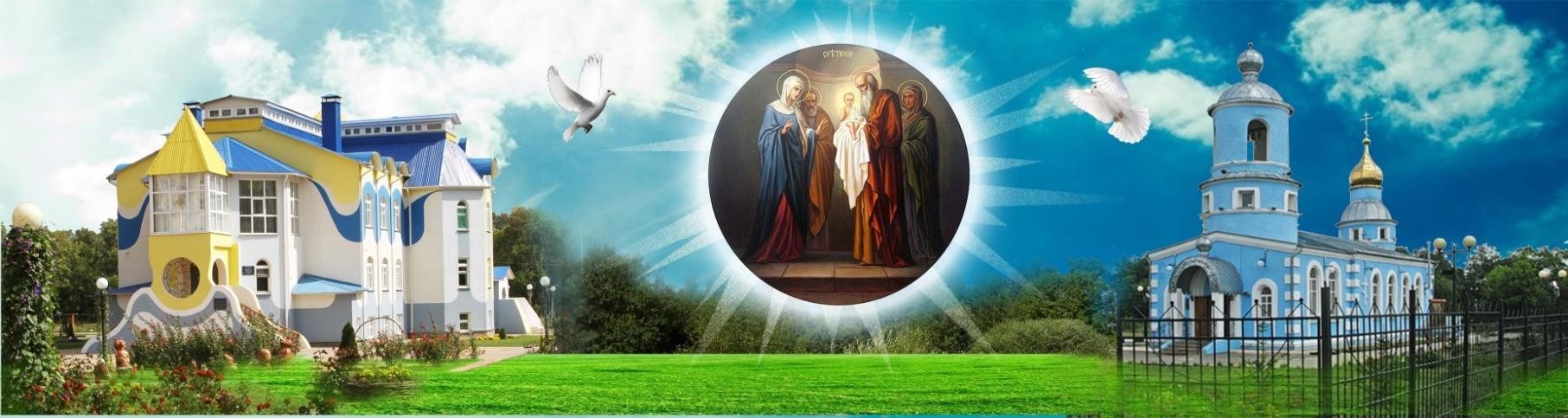 «Детский сад с приоритетным осуществлением православного духовно – нравственного развития «Сретенский» г. Строитель Яковлевского городского округа»Адрес: 309070 Белгородская область, Яковлевский городской округ, г. Строитель,ул. Жукова д.2а Телефон: 89066078985; 8(47244) 21386 E-mail: marinas-st@mail. ru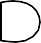 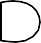 педагога-психолога Пакулевой Анны Александровны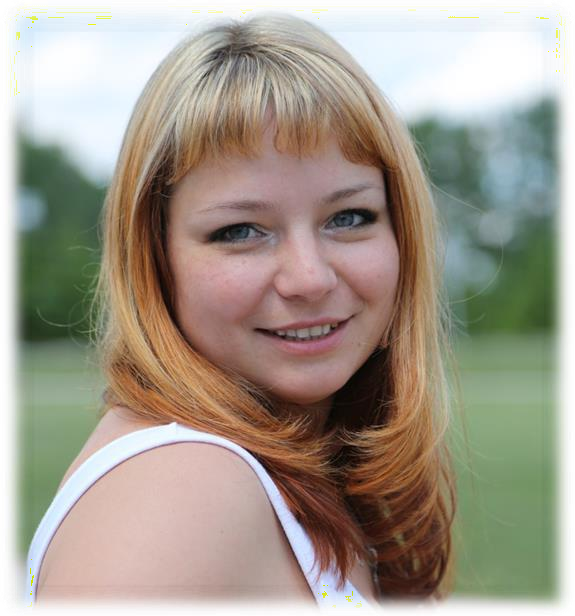 СТРУКТУРА И СОДЕРЖАНИЕ РАЗДЕЛОВ ПОРТФОЛИО.«ВИЗИТНАЯ КАРТОЧКА ПЕДАГОГА»«ПОРТРЕТ»«МЕТОДИЧЕСКАЯ ДЕЯТЕЛЬНОСТЬ ПЕДАГОГА»«ТВОРЧЕСКИЕ РАБОТЫ ПЕДАГОГА»«ДОСТИЖЕНИЯ ВОСПИТАННИКОВ»«ДОКУМЕНТЫ»«ОТЗЫВЫ О ПЕДАГОГЕ»« ОБЩЕСТВЕННАЯ ДЕЯТЕЛЬНОСТЬ ПЕДАГОГА»РАЗДЕЛIВИЗИТНАЯ КАРТОЧКА ПЕДАГОГАФИО–Пакулева Анна АлександровнаДата рождения - 27.07.1979 годМесто проживания – г. Строитель ул. Конева д.2 кв.2Образование– высшее, Харьковский государственный педагогический университет 2001 годСпециальность - «Дошкольное воспитание. Дефектология. Логопедия».Должность в ДОО - педагог-психологОбщий стаж -15 летСтаж педагогической работы - 8Стаж работы в должности в данном учреждении – 5Квалификационная категория – высшая.РАЗДЕЛII ПОРТРЕТАнна Александровна организует методическую работу в детском садусогласно программе «ОТ РОЖДЕНИЯ ДО ШКОЛЫ», под редакцией Н.Е. Вераксы, Т.С. Комаровой, М.А. и приоритетного направления работы, духовно – нравственного воспитания детей.Анна Александровна системно использует мультимедийные и интерактивные технологии.Пакулева А.А. ведет активную работу по укреплению семейных духовно– нравственных ценностей. Каждый год на базе нашего учреждения в День семьи любви и верности, под ее руководством проходит районный фестиваль среди семей воспитанников детских садов «Счастливы вместе». Свой опыт работы в данном направлении Анна Александровна представляла на ХХV Международных Рождественских образовательных чтениях в работе церковно – общественного форума, посвященного развитию взаимодействия Церкви, государства и общества в деле образования в январе 2017 года.С 2016 года является руководителем консультационного центра «Ладонь в	ладонь,	рука	в	руке».	Так	же	с	2016	года является	участником региональной инновационной	площадки «Формирование системы духовно- нравственного воспитания путем применения в детском саду интерактивных средств обучения».В 2016 году провела на базе МБДОУ «Детский сад «Сретенский» г. Строитель» областной семинар «Деятельность психологической службы в свете требований ФГОС ДОО» для слушателей курсов повышения квалификации ОГАОУ ДПО БелИРО, где представила свой опыт работы по теме «Психолого-педагогическое сопровождение родителей и их детей, с использованием элементов арт-терапевтических технологий «Песочная анимация». В 2017 году провела на базе МБДОУ «Детский сад «Сретенский» г. Строитель» районный семинар для педагогов-психологов Инновационные подходы к созданию предметно-развивающей среды в работе педагога- психолога» поделилась своим опытов по теме: «Использование арт- терапевтических технологий в работе педагога-психолога»В 2017 году показала мастер-класс по песочной терапии «Семья-малая церковь» на областном семинаре «Духовно-нравственное воспитания: детство, отрочество, юность» для слушателей курсов повышения квалификации ОГАОУ ДПО БелИРО. Выступила по теме «Способы саморегуляции, связанные с управление тонусом мышц, движением» на областном обучающем семинаре-практикуме «Психологические основы саморегуляции педагога» в 2016 году и в этом же году провела практикум«Просвещение родителей в области «песочной терапии» и привлечение к совместным мероприятиям «Безопасные игры в песочнице» на областном семинаре-практикуме   для    педагогов-психологов    на    базе     ОГАОУ ДПО БелИРО.В 2016 году принимала участие в круглом столе по реализации проекта ОГАПОУ «Яковлевский педагогический колледж» в направлении«Взаимодействие образовательных учреждений, духовно – православных социальных институтов и семьи в духовно – нравственном воспитании подрастающего поколения».Анна Александровна размещает материалы в специализированных профессиональных методических изданиях и сборниках Всероссийская заочная научно-практическая конференция «Воспитательные ценности Российского образования: традиции и новаторство» статья «Воспитательные ценности: семья и дошкольное учреждение» в 2016 году, статья и занятие в сборнике ОГАОУ ДПО «БелИРО» «Семья-малая Церковь» в 2017 году.Пакулева А.А. является автором и руководителем социально – педагогического проекта по песочной терапии «В гостях у Песочного Куличества» и социализирующего психолого-педагогического проекта по преодолению стрессовых состояний у воспитанников и педагогов, с использованием арт-терапии «Нарисуй мечту. Белая комната». По последнему проекту на районном уровне защитила опыт.Так же является автором проекта «Здоровый педагог», руководителем развивающего центра «Звёздная галактика», и участником лидерской команды проекта «Дети в приоритете» «Привлечение педагогического ресурса семьи и повышение родительской компетенции» приказ №25 от 07.02.2020.Пакулева А.А. является призером 3 место во Всероссийском конкурсе«Педагог-психолог России» региональный этап (приказ №1983 от 01.07.2019 г.)Эссе «Я и моя профессия»Я всегда любила детей и еще в детстве мечтала работать в детском саду. Моя мама стала для меня прообразом хорошего педагога. Я закончила университет, получила диплом педагога, но не просто воспитатель, а логопед и главное педагог-психолог.Теперь я знаю что: психолог – это главный помощник для всех участников образовательного процесса, для которого главный закон: «Не навреди!» Без приборов и инструментов мы наблюдаем за душевным, нравственным здоровьем наших детей. Без таблеток и уколов лечим словом, советом, улыбкой, вниманием.Хороший педагог – это человек, сочетающий в себе черты психолога, артиста, художника, друга, наставника и т.д. Он должен уметь шить, мастерить, играть, петь и всегда оставаться интересным для своих детей.Современный педагог – это грамотный специалист, разбирающийся в многообразии программ и методических разработок, это чуткий, всегда готовый к сотрудничеству и взаимопомощи коллега, умеющий работать в коллективе единомышленников.Я всегда думала, что с первого дня смогу быть добрым другом детей, смогу ответить на множество их вопросов. Часто они не слушали меня, занятия проходили неинтересно, не могла уделить внимание всем детям, не хватало терпения, самообладания.Я считаю, что знание мы должны «открывать» вместе с детьми. Мы вместе догадаемся, мы вместе сделаем, мы вместе достигнем. Личное совершенство и саморазвитие воспитателя – один из критериев его мастерства.Работа в детском саду научила меня главному: любить детей и принимать их такими, какие они есть. Надеюсь, что скоро наступит время, когда все люди поймут, что дети – это высшая ценность.РАЗДЕЛ III«МЕТОДИЧЕСКАЯ ДЕЯТЕЛЬНОСТЬ ПЕДАГОГА»Включает в себя следующие материалы: планы воспитательно- образовательной работы с детьми, доклады, сообщения на методических и педагогических советах,    публикации, описание опыта работы, иллюстрации и самоанализ развивающей   среды,   конспекты   открытых занятий, перечень разработанных дидактических и методических пособий, тексты проектов разной направленности, системы конспекты занятий или других форм   организации   работы с    детьми,    самоотчет о    результатах работы за учебный год, видеозаписи разных   форм   работы   с   детьми, родителями, коллегами,   результаты анкетирования и отзывы родителей и др. Данный материал служит в качестве иллюстраций и подтверждения профессиональных достижений, позволяет воспитателю создавать личный банк разнообразных по характеру и значимости творческих и методических материалов. В ходе работы над содержательным наполнением этого раздела Портфолио, воспитатель имеет возможность совершенствования ряда педагогических умений: аналитических, прогностических, рефлексивных, и др.Публикация в сборникахУчастие в конкурсах, мастер-классов, конференциях и семинарах, мероприятиях различного уровняОткрытая образовательная деятельностьРАЗДЕЛ IV«ПАПКА ДОСТИЖЕНИЙ ВОСПИТАННИКОВ»включает сертификаты об участии воспитанников в различных конкурсах, спортивных мероприятиях, олимпиадах, количественные и качественно проработанные данные диагностики продвижения детей в системе образовательного процесса, продукты детского творчества, сертификаты участия детей и педагога в проектах разного уровня и направленности. Материалы этого раздела Портфолио могут опосредованно свидетельствовать о качестве, уровне, содержании профессионально- педагогической деятельности воспитателя, служить иллюстрацией его профессионального	творчества,         активности,	компетентности.Грамоты и дипломы воспитанников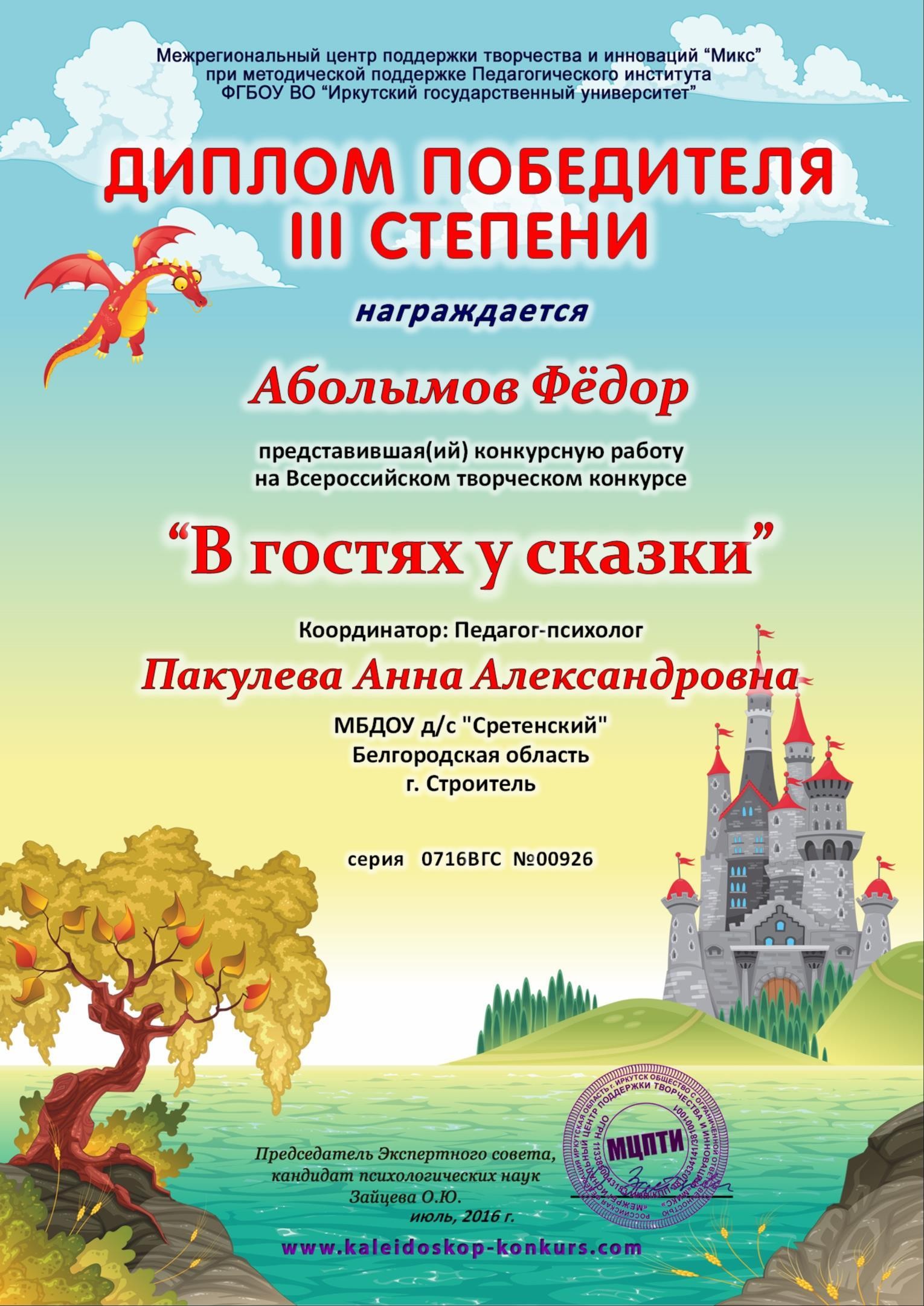 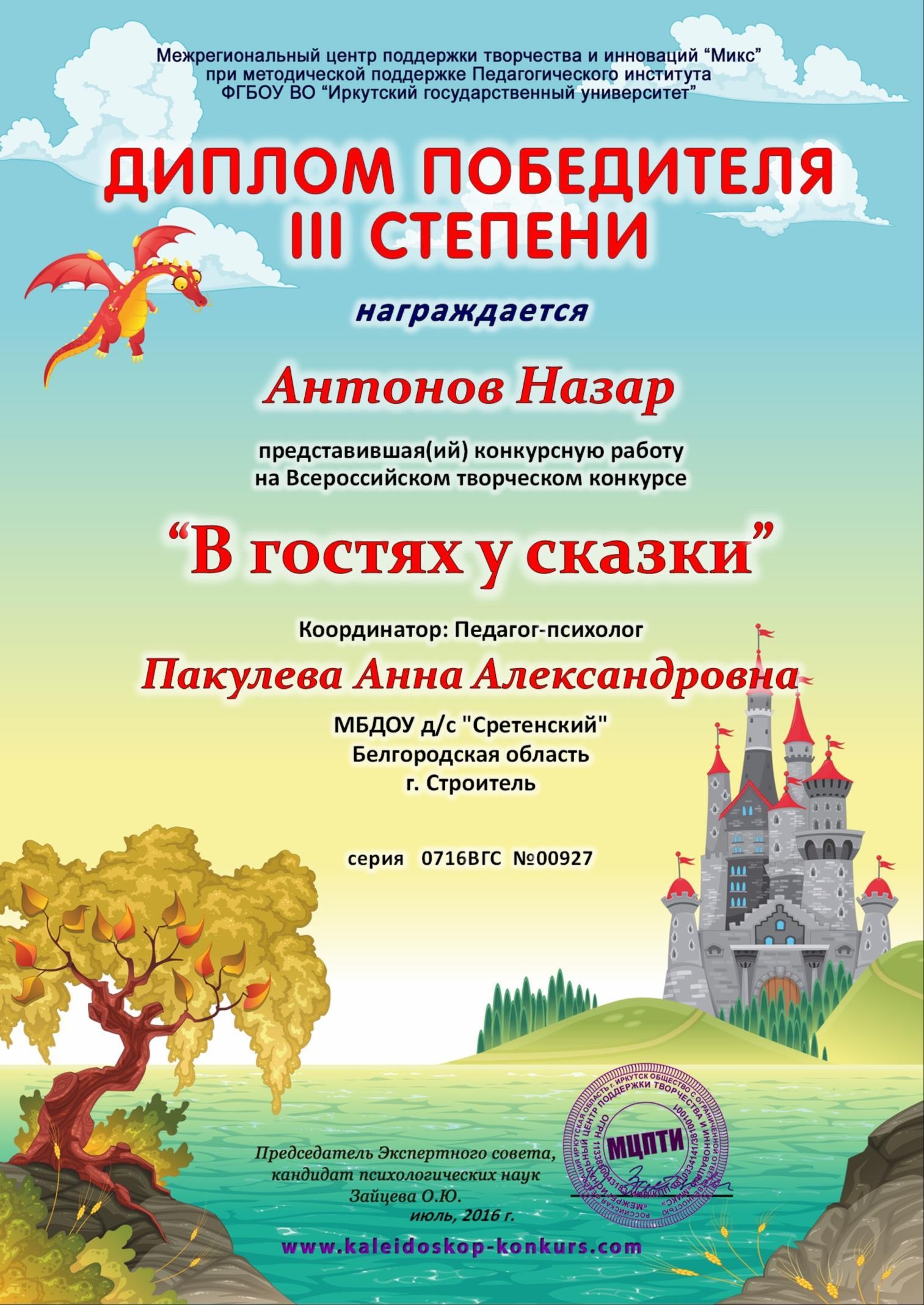 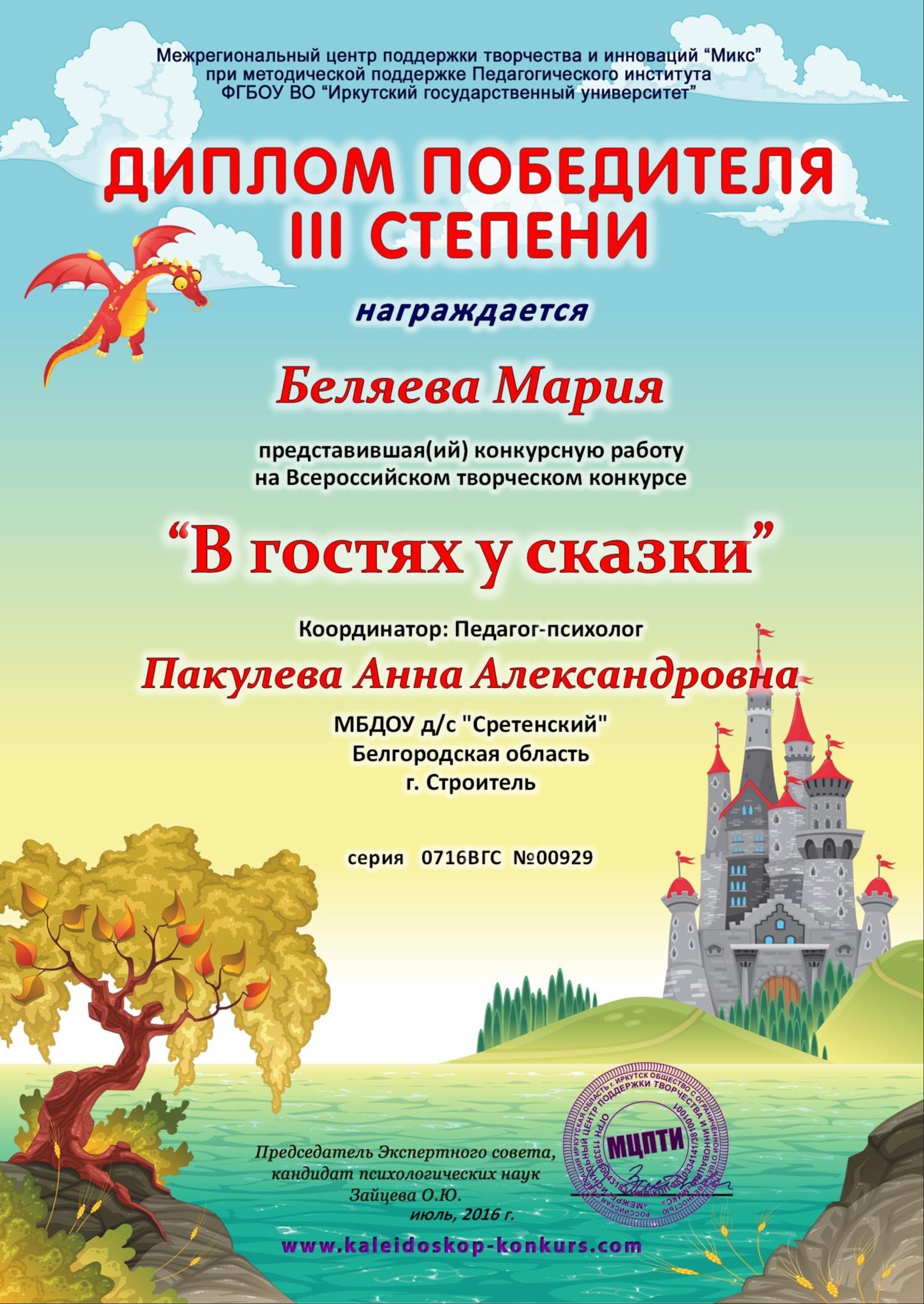 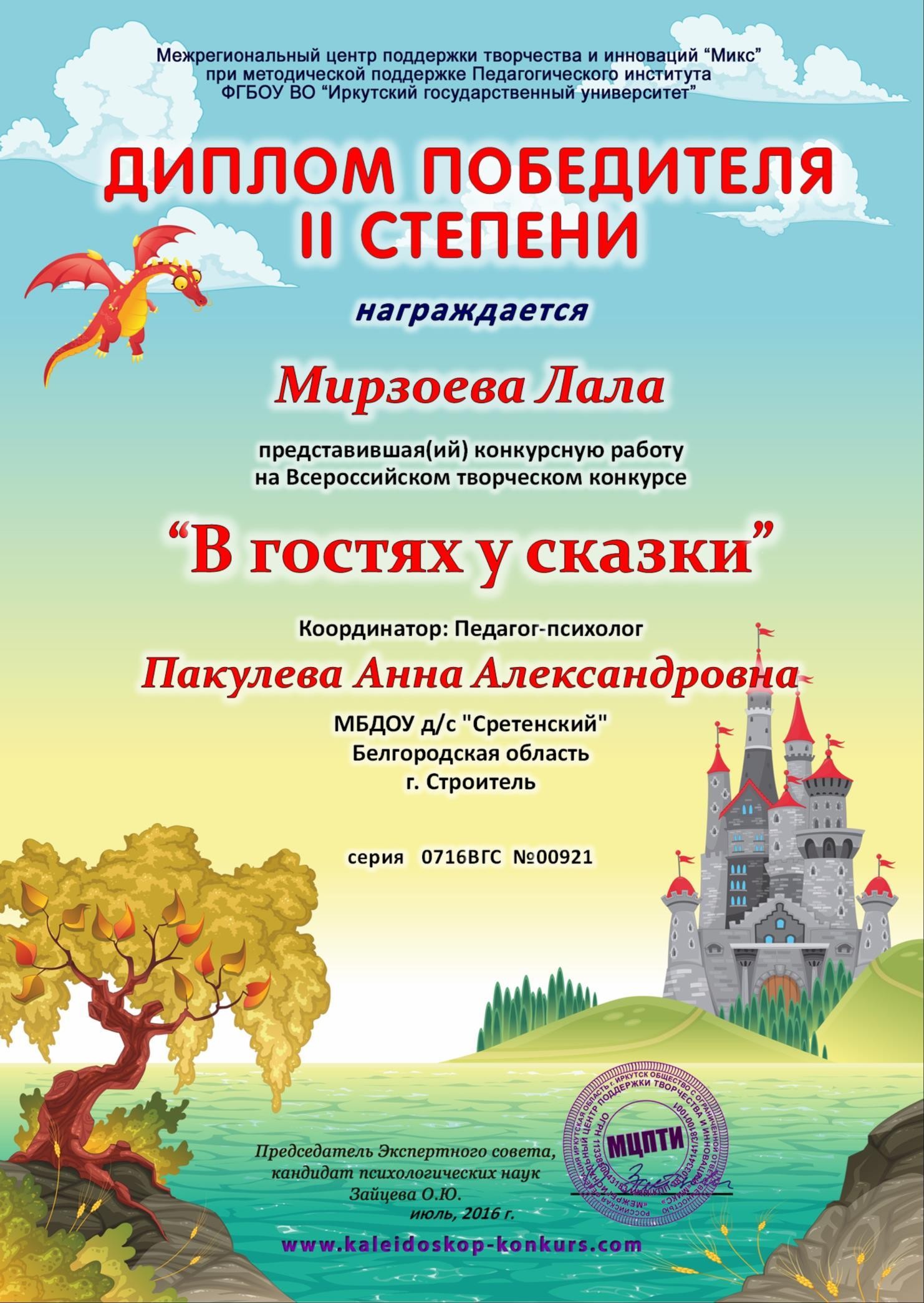 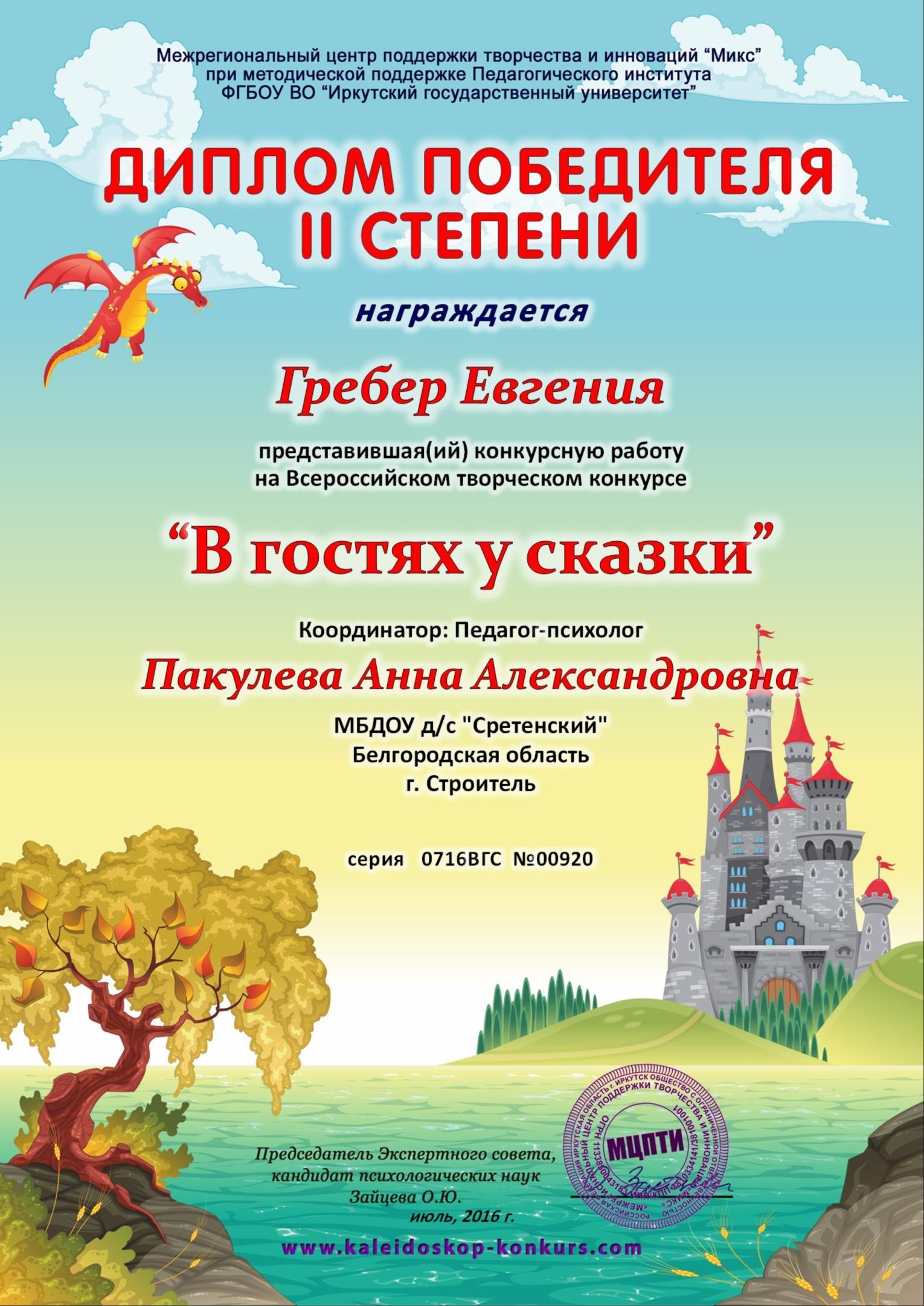 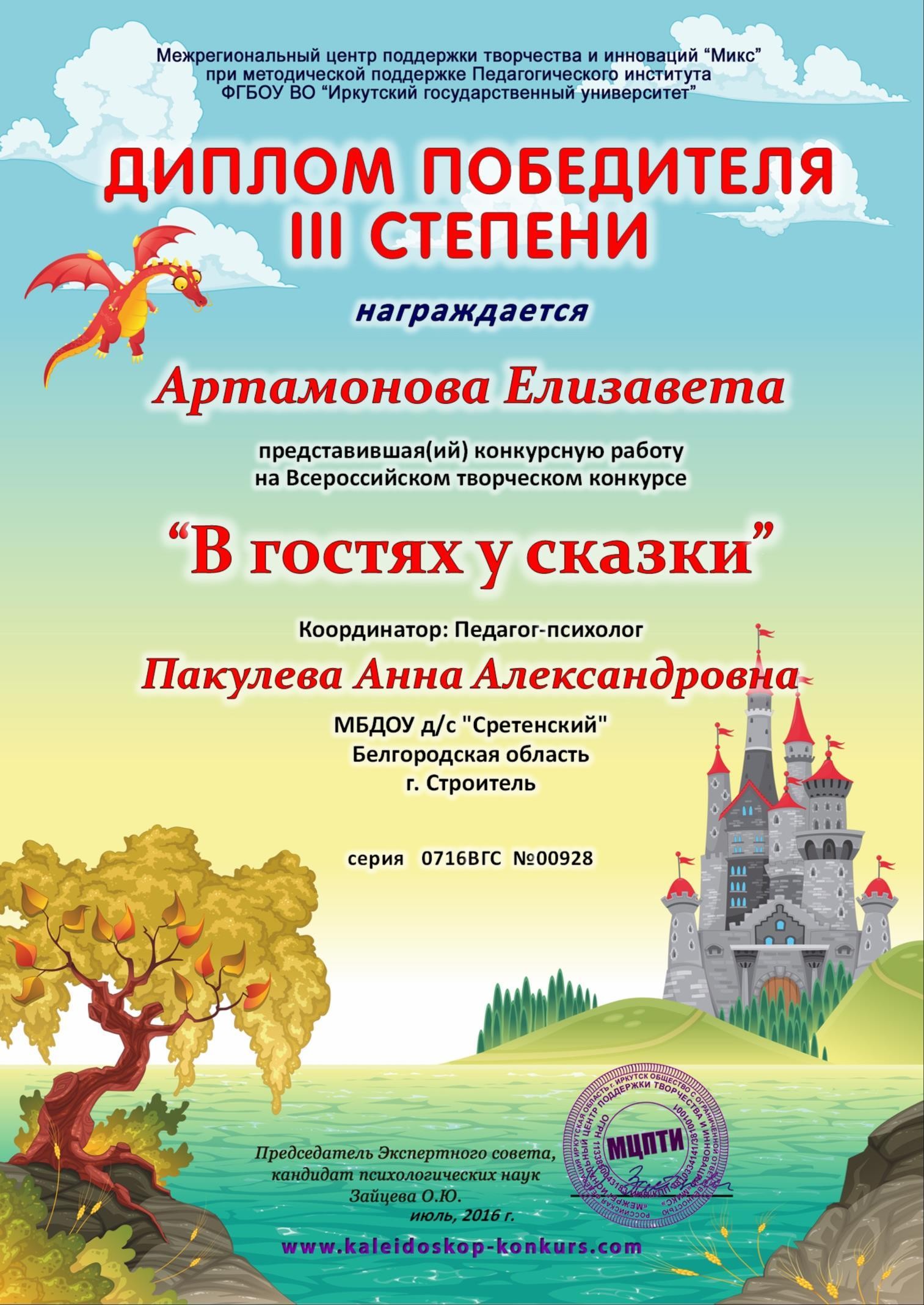 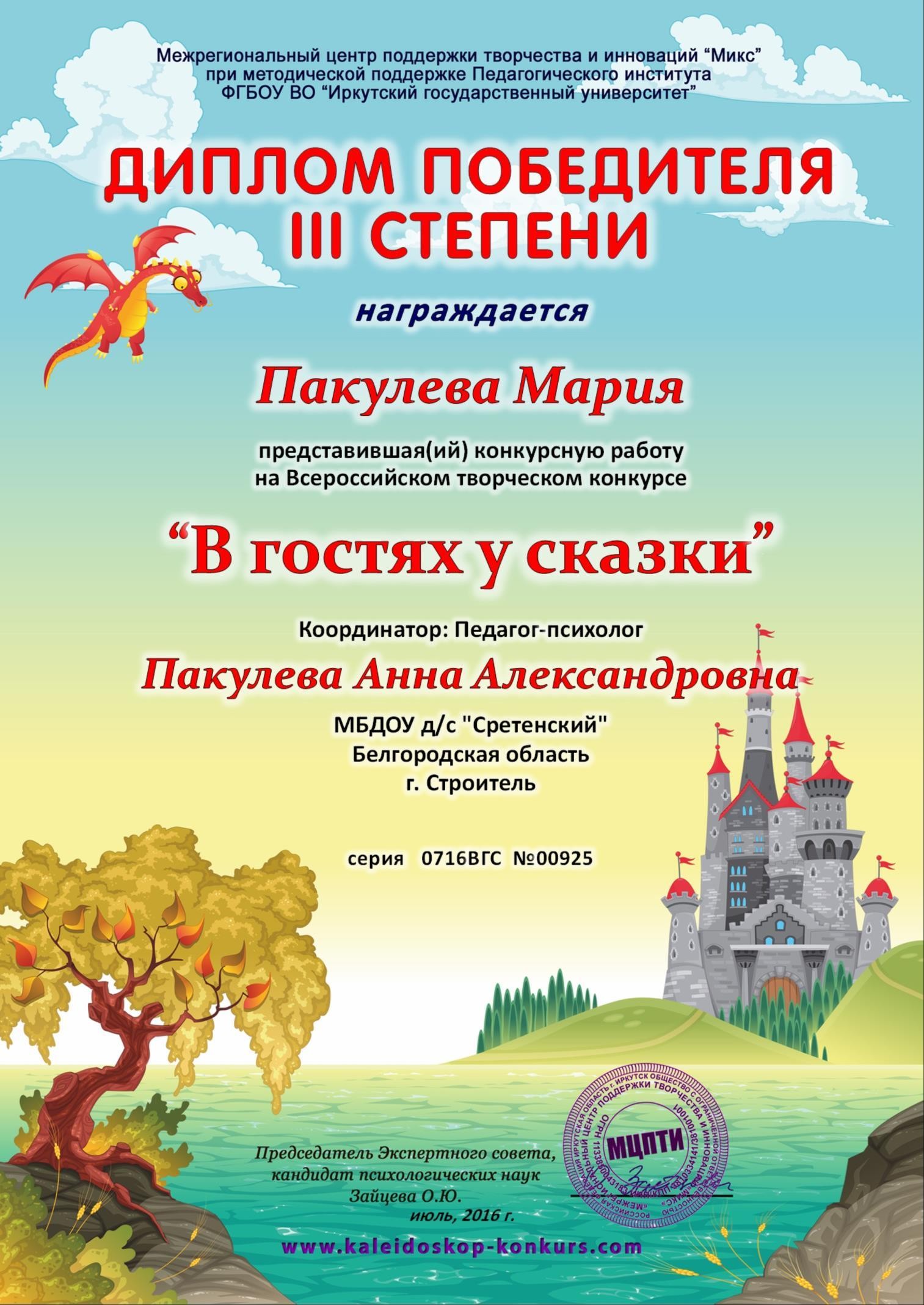 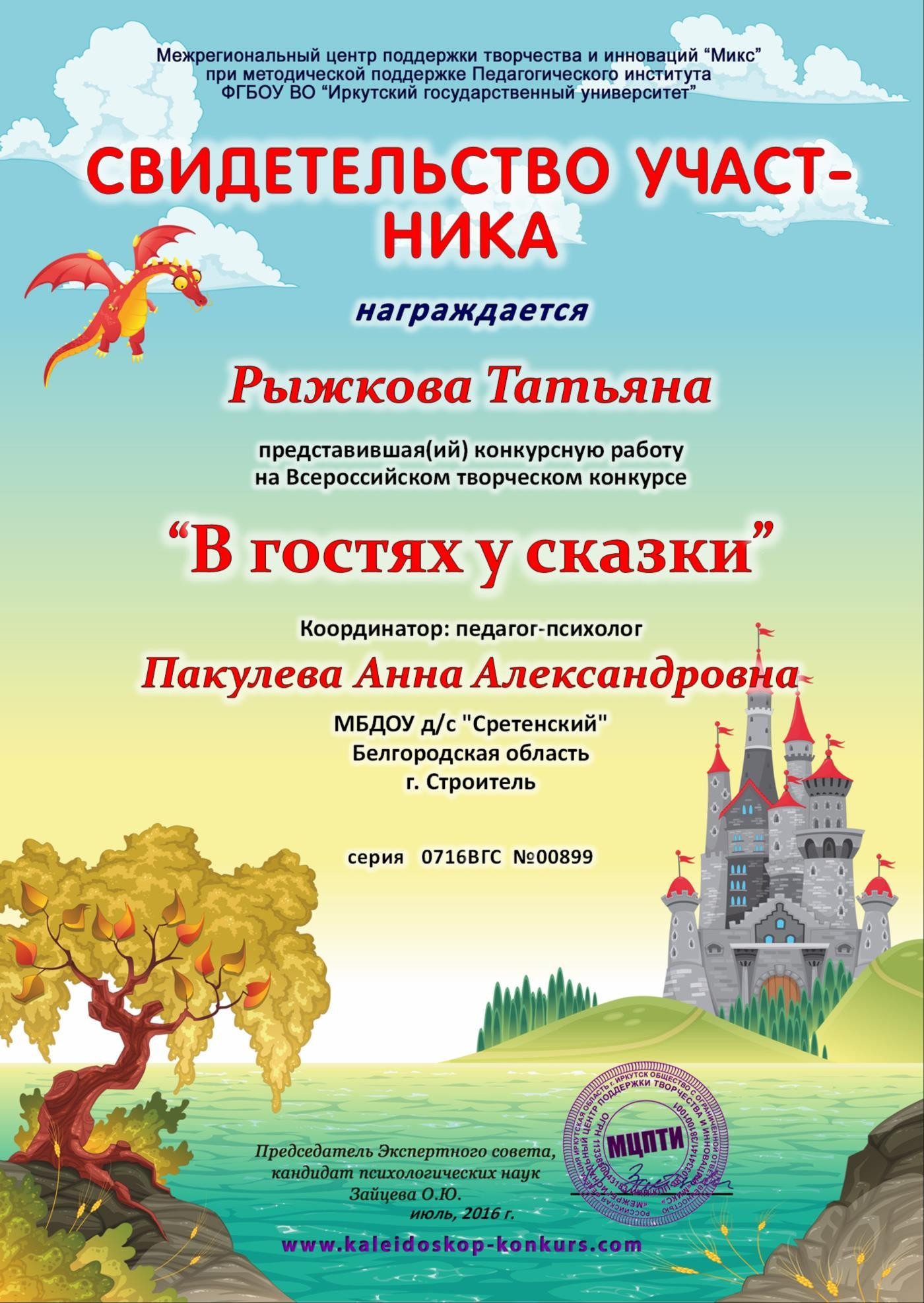 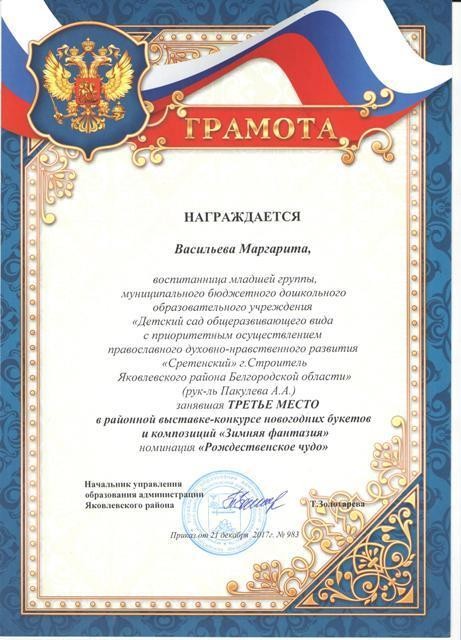 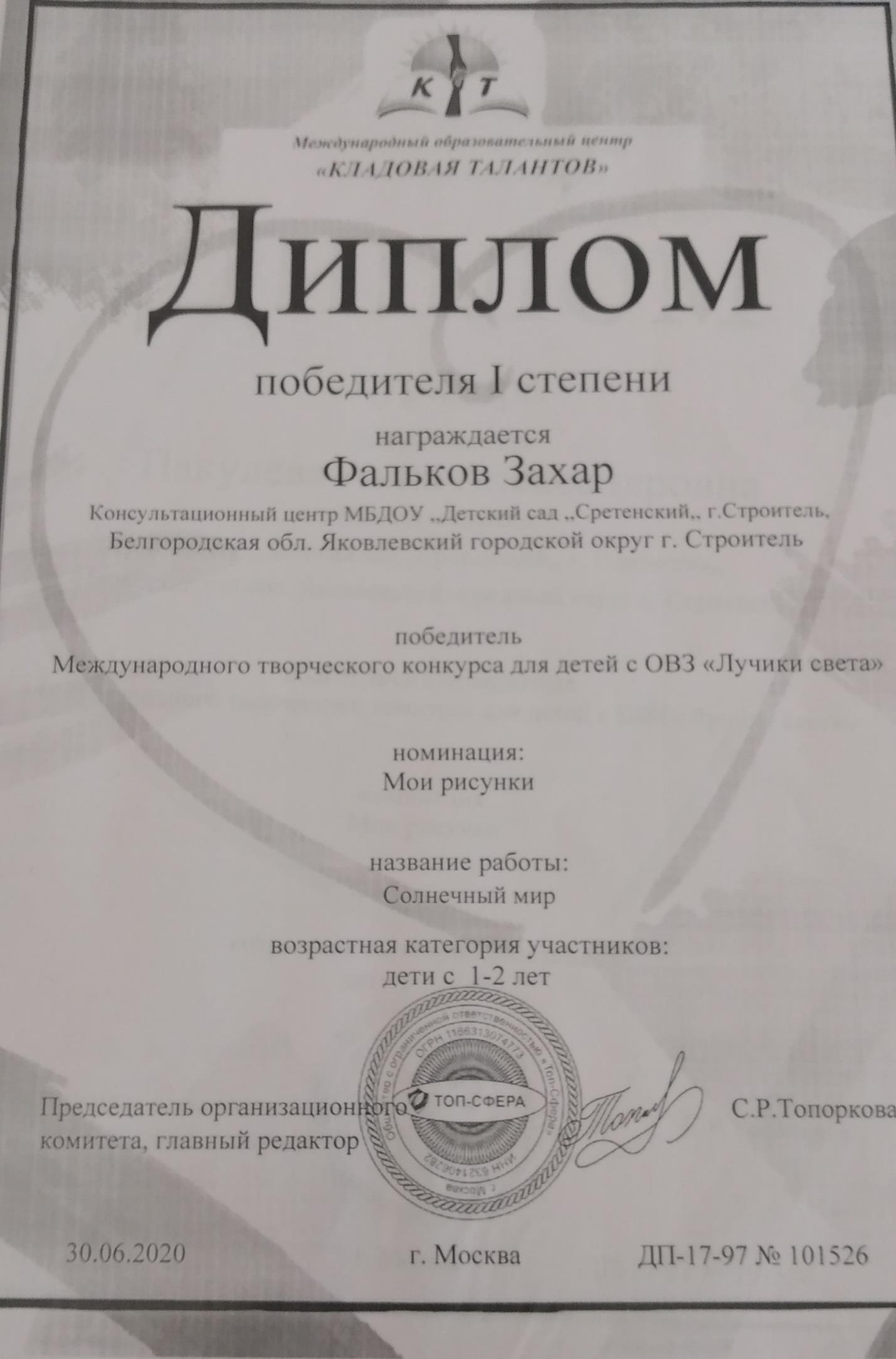 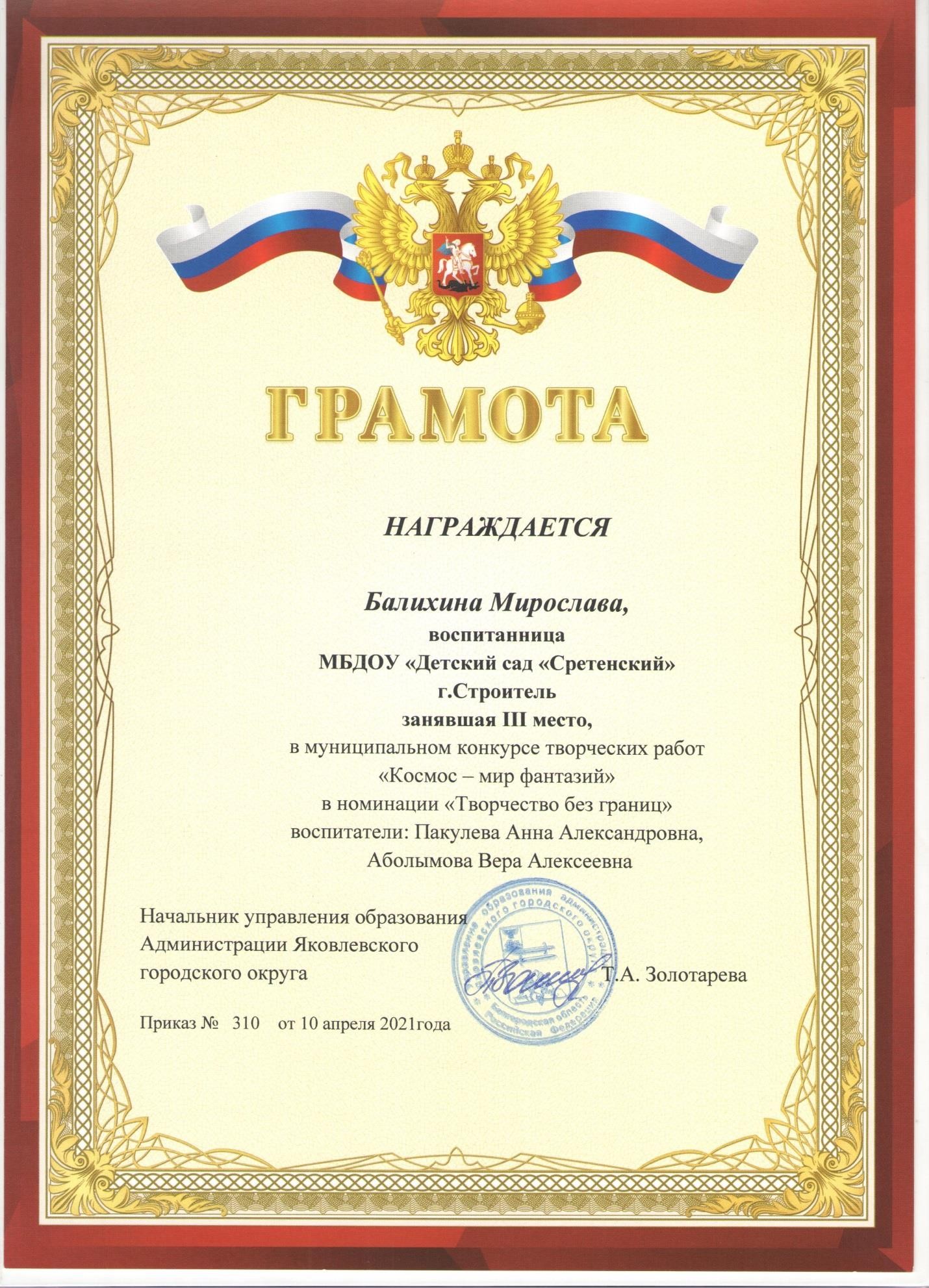 РАЗДЕЛ V«ПАПКА ДОКУМЕНТОВ»наполняется сертификатами об участии в конференциях, круглых столах, профессиональных и творческих конкурсах, документированными подтверждениями прохождения курсов повышения квалификации, прохождения стажировок, дипломы о профессиональной переподготовке или дополнительном профессиональном образовании, грамоты за успешную реализацию профессионально – педагогический или общественной деятельности. Материалы этой части Портфолио могут достоверно подтвердить уровень профессионализма и компетентности специалиста, а также уровень его притязаний, официальный статус.Участие в конкурсах и семинарах, курсы повышения квалификации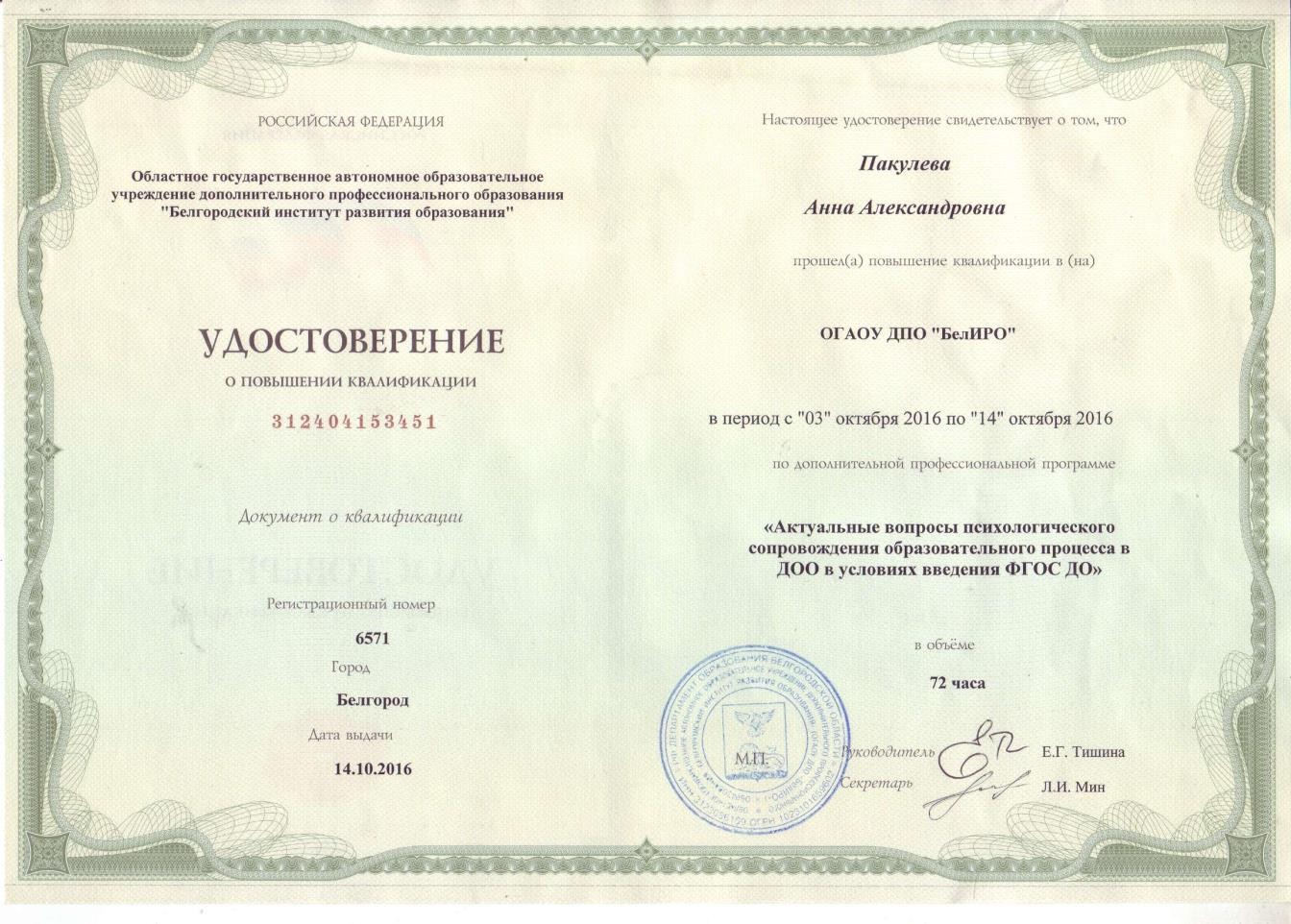 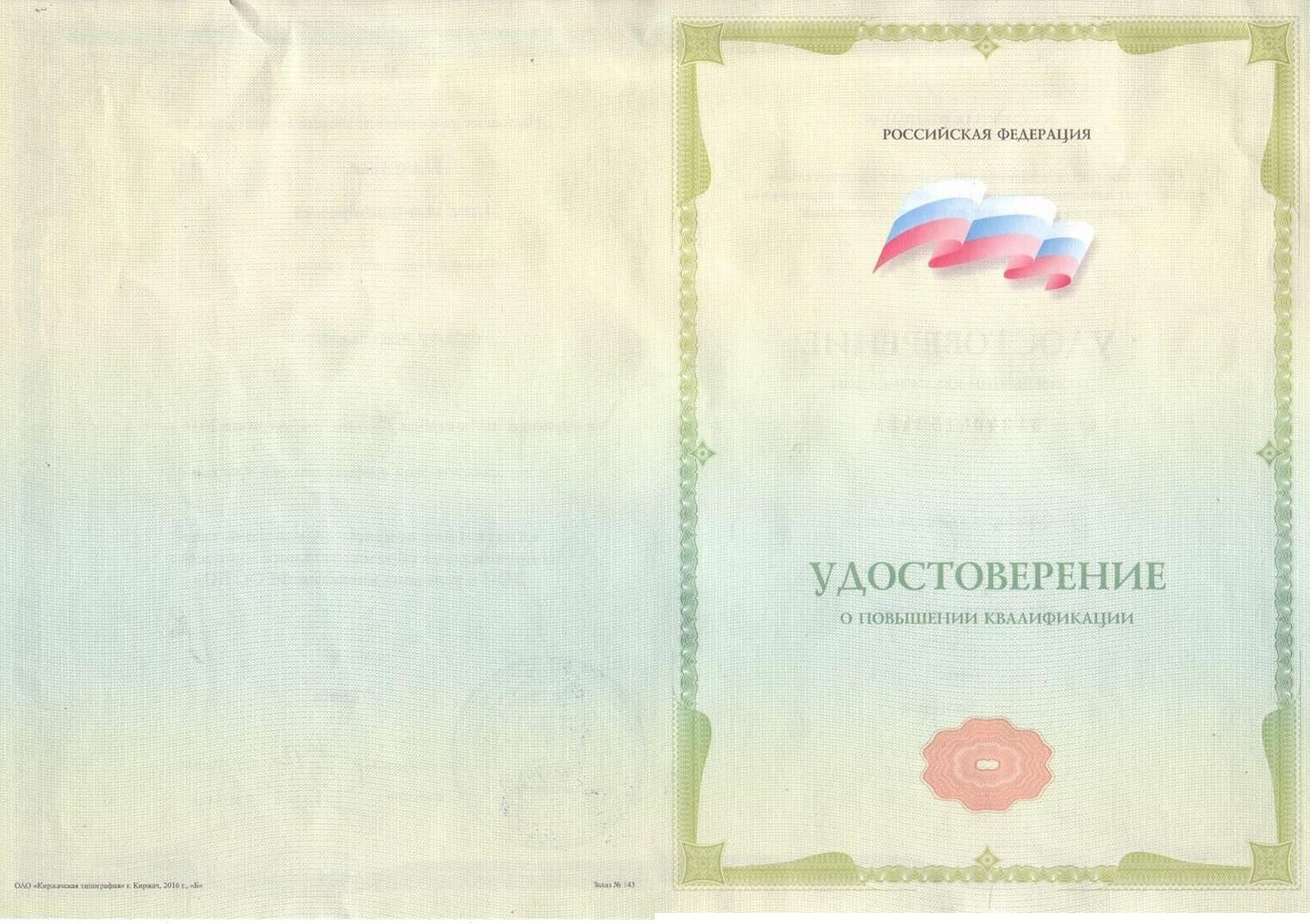 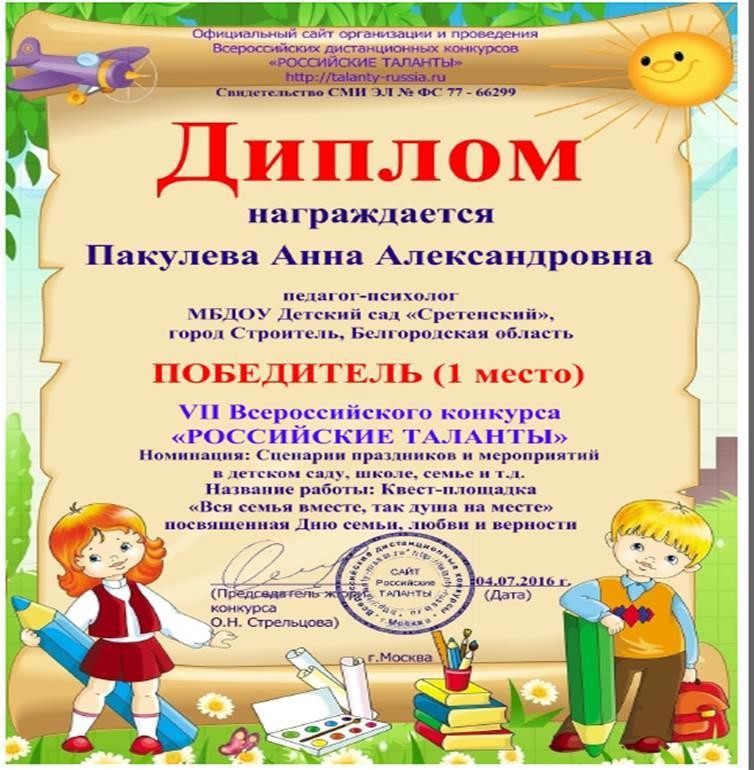 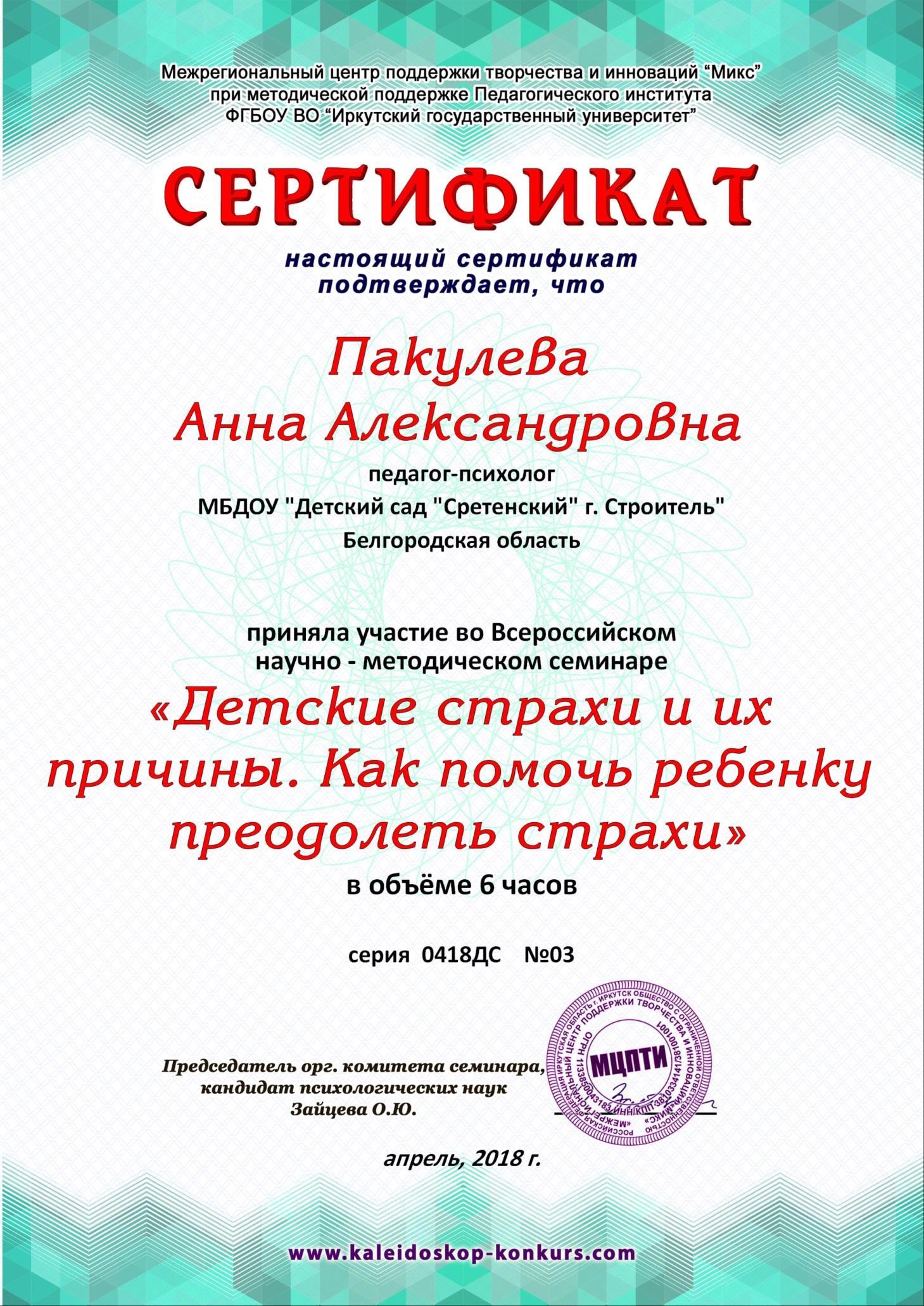 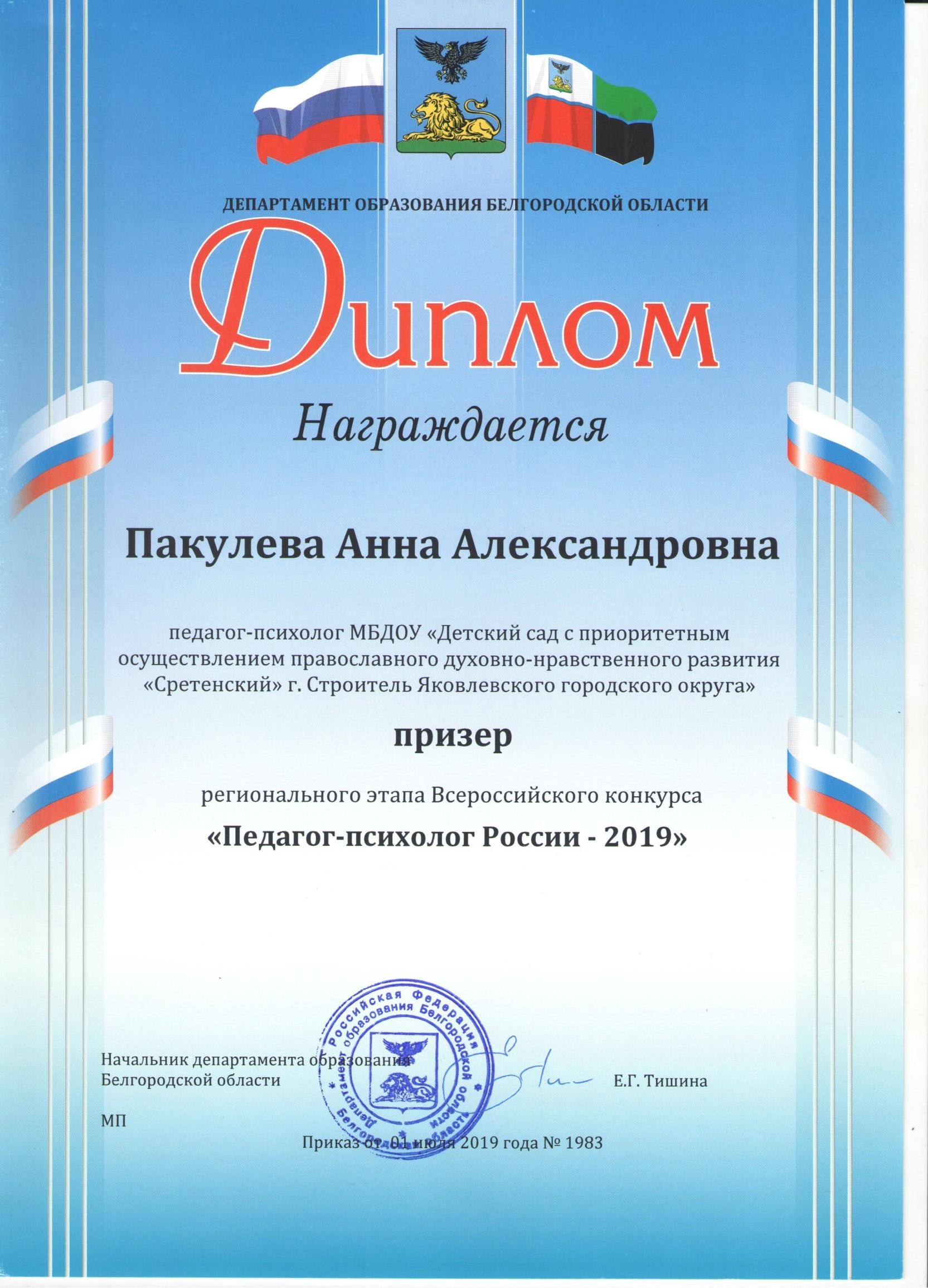 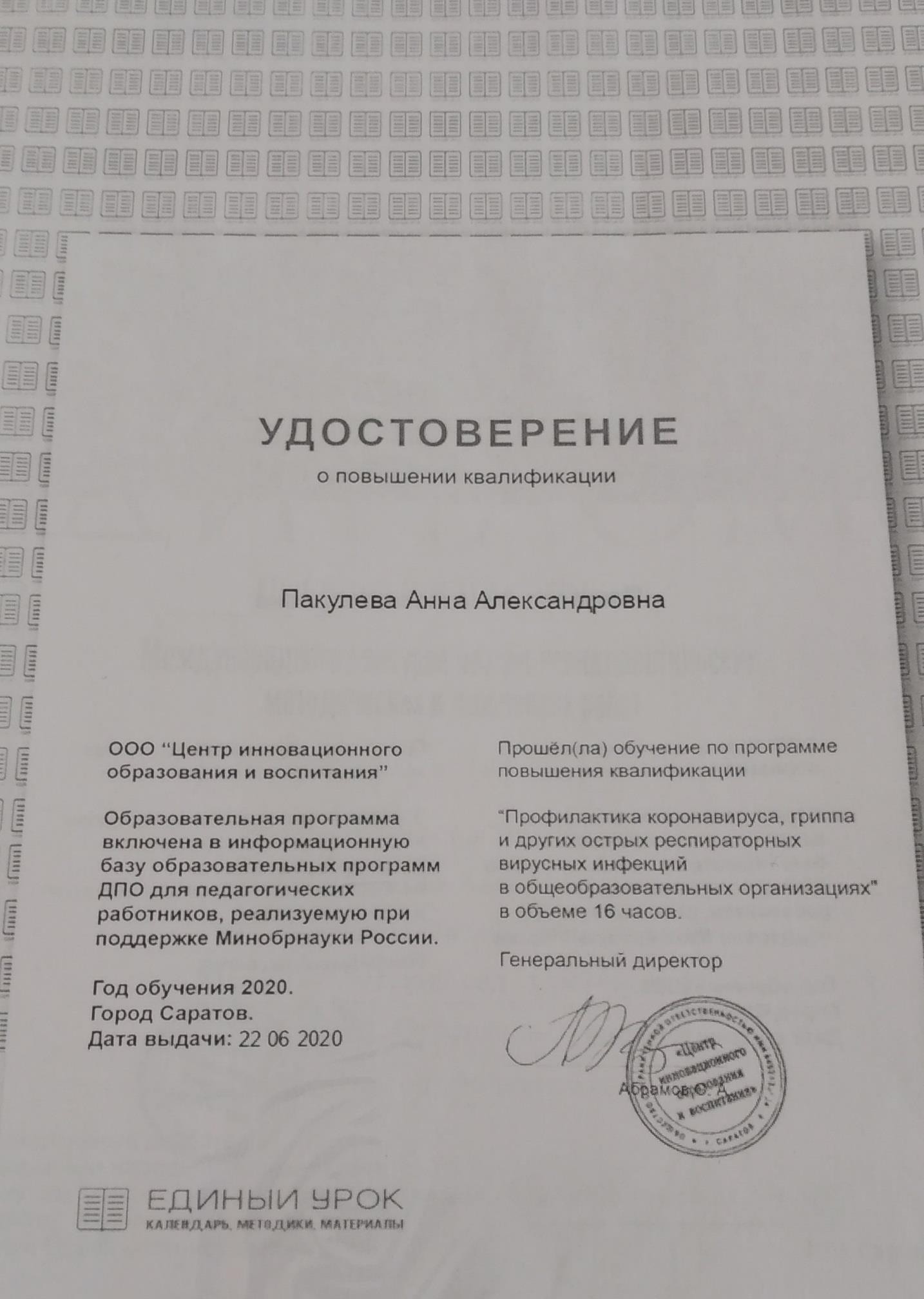 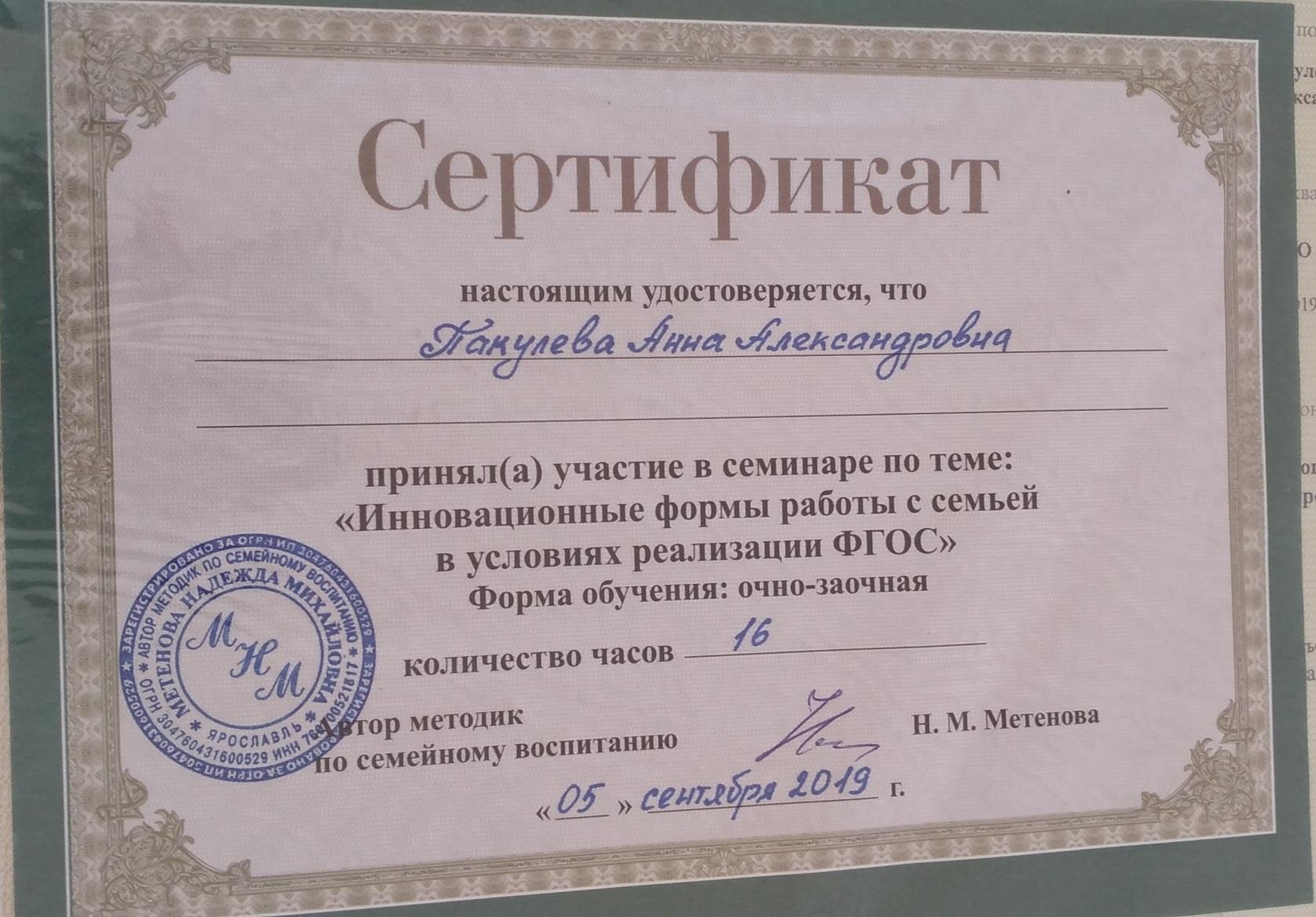 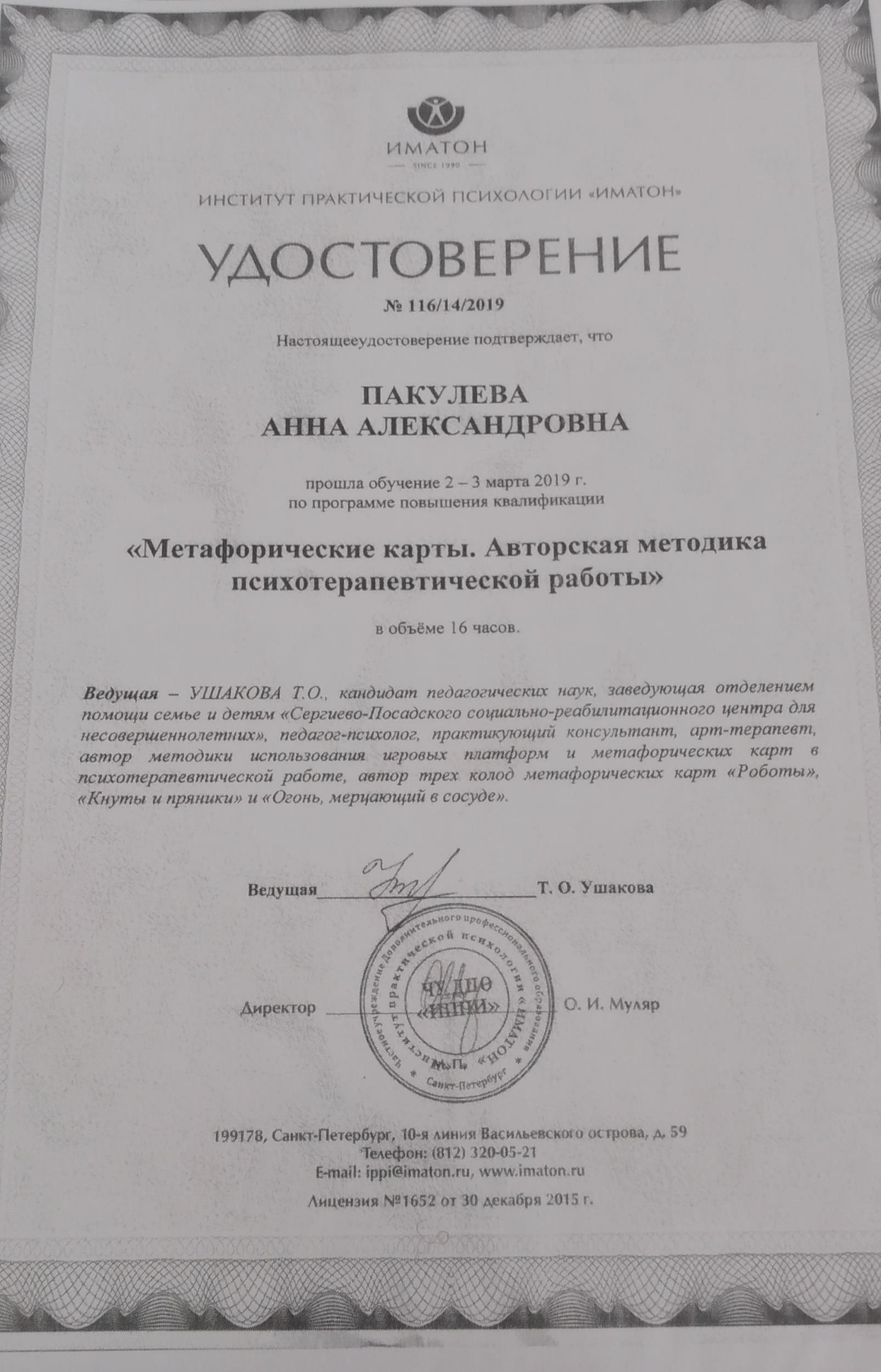 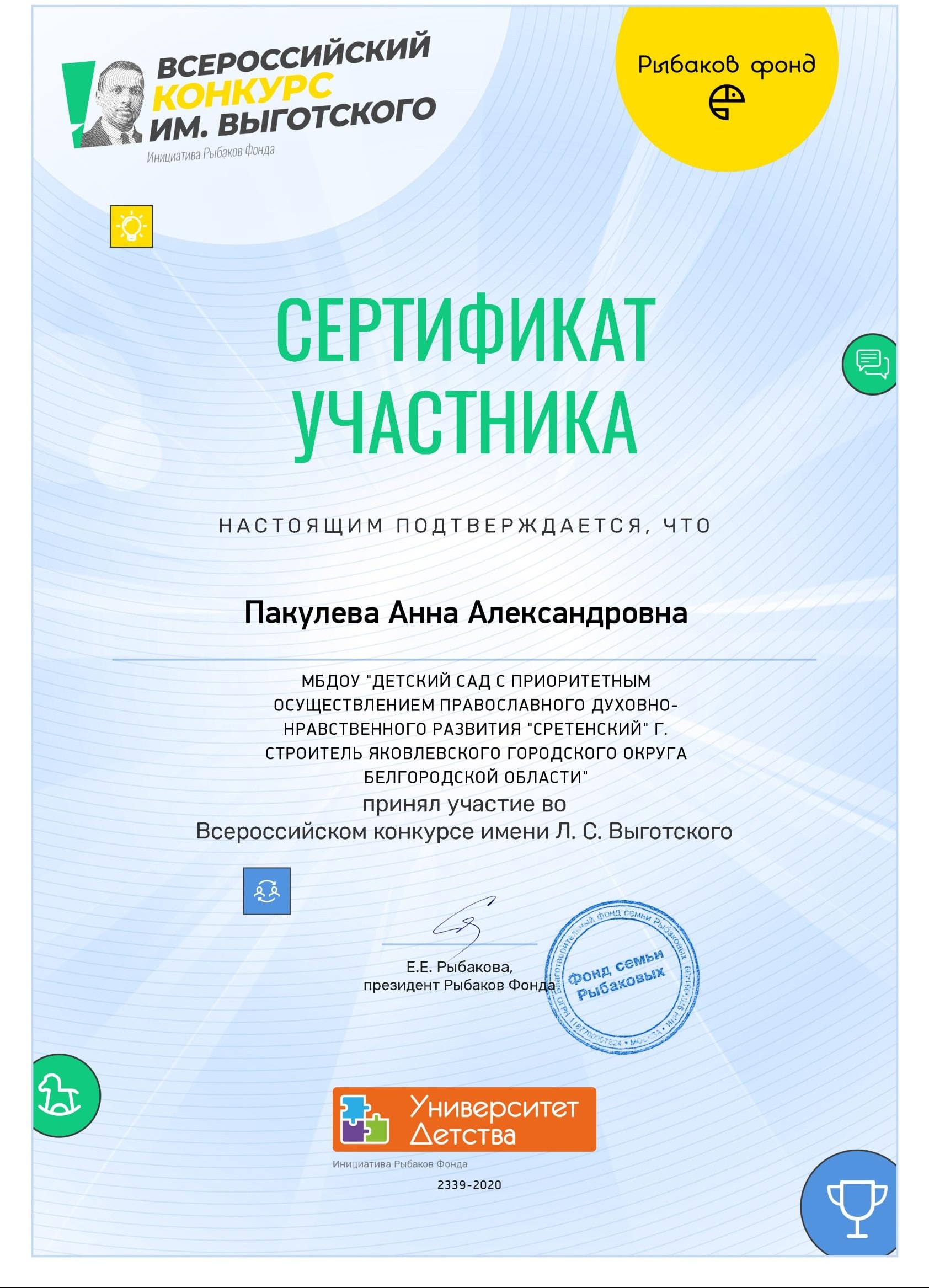 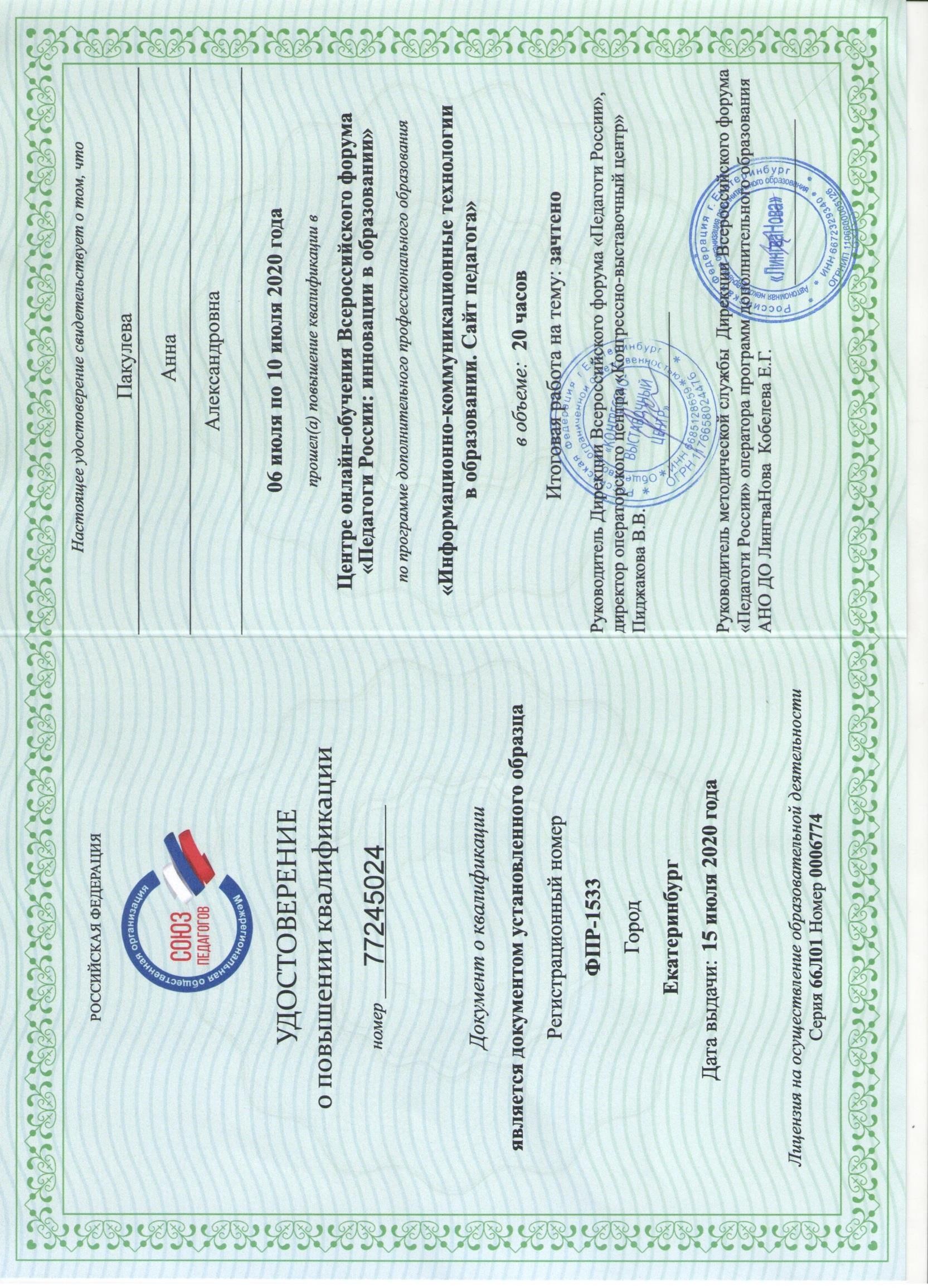 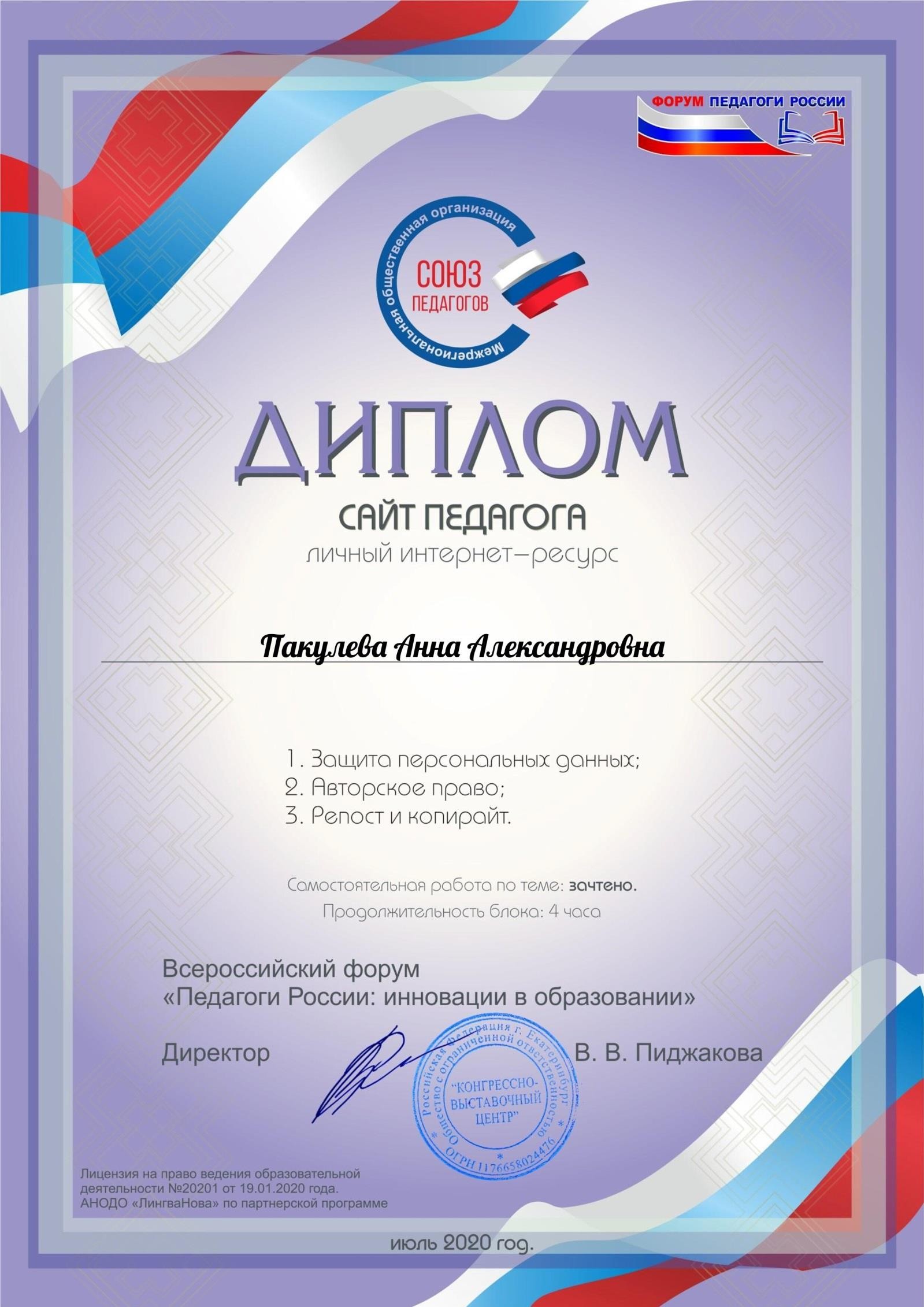 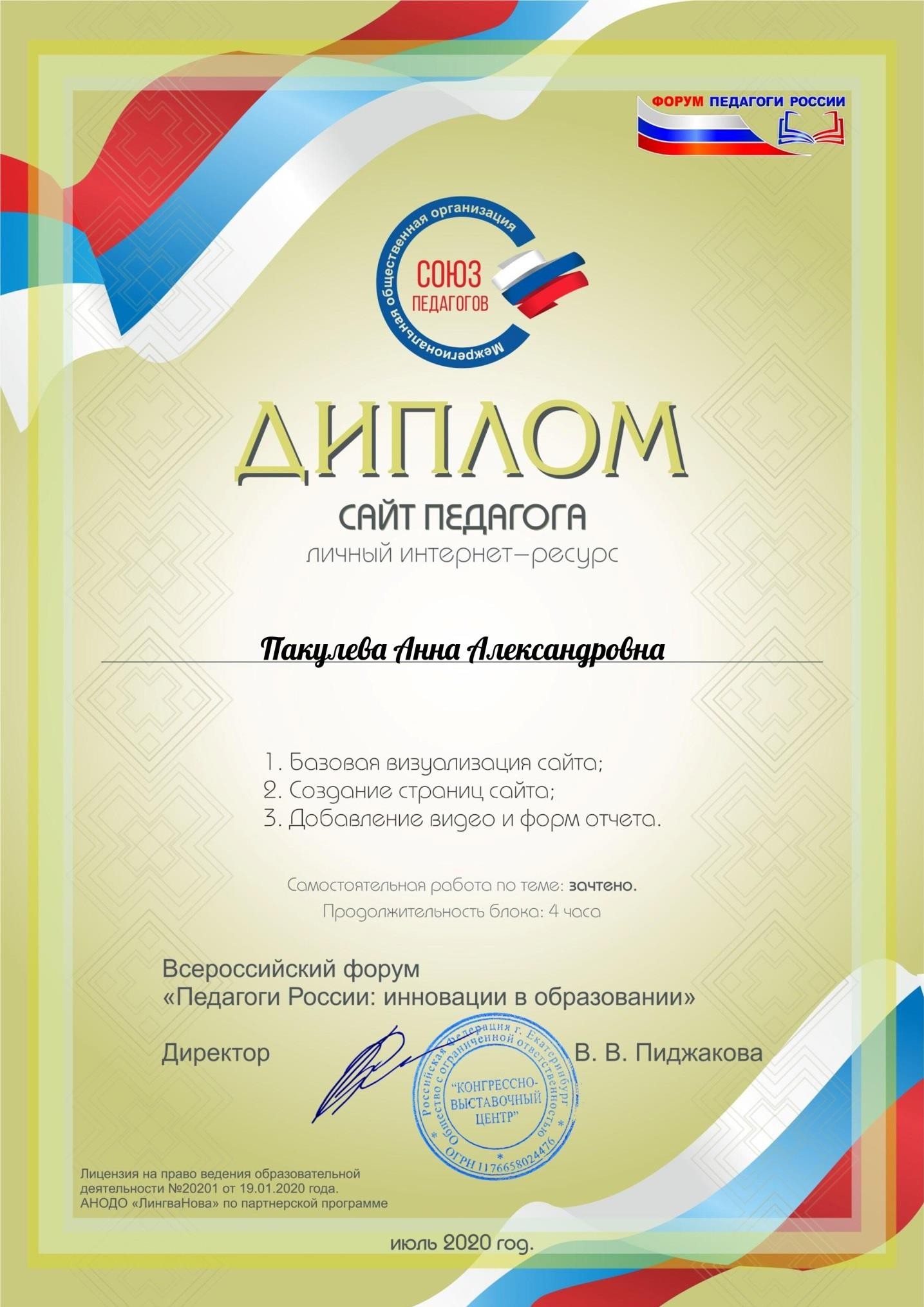 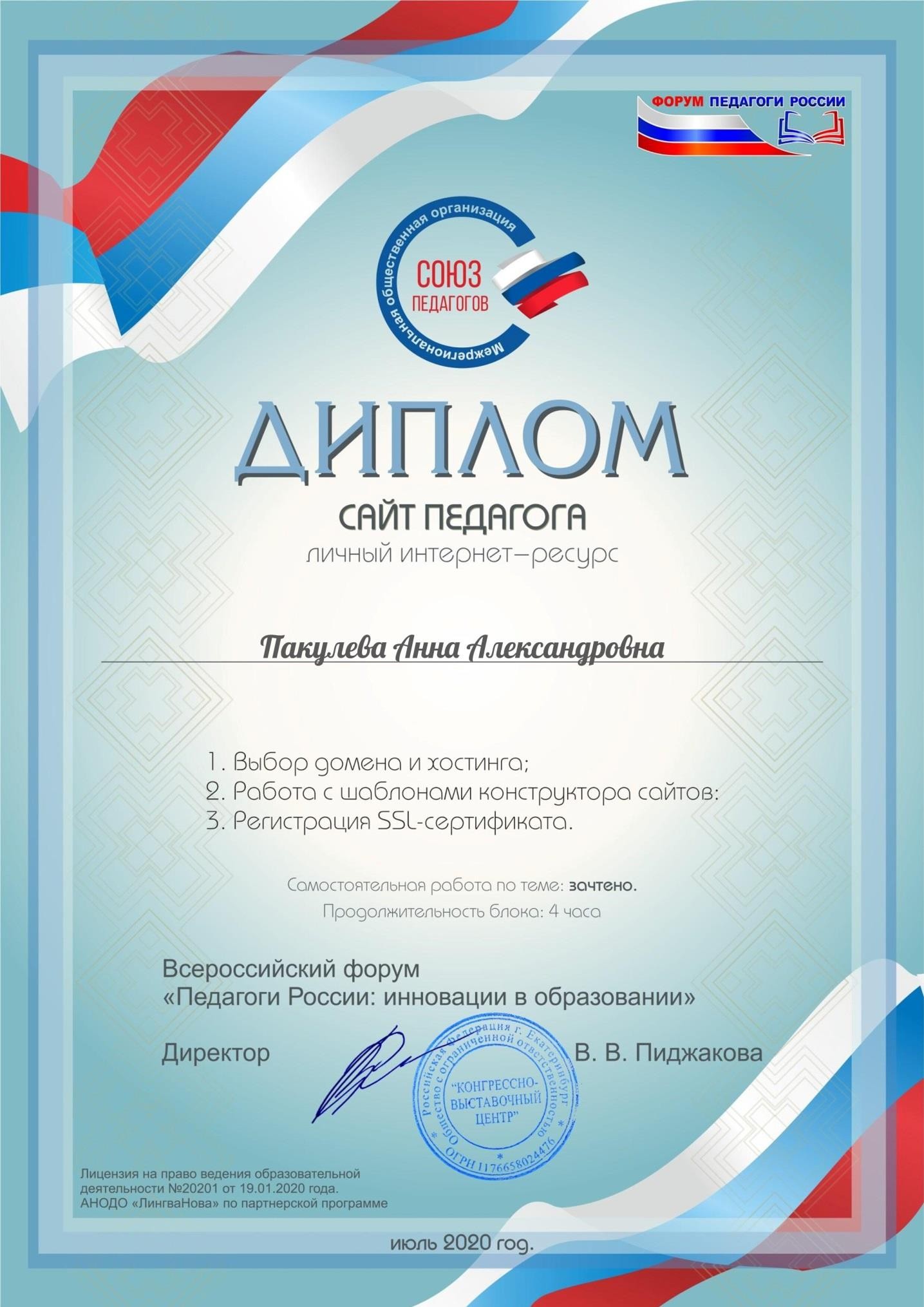 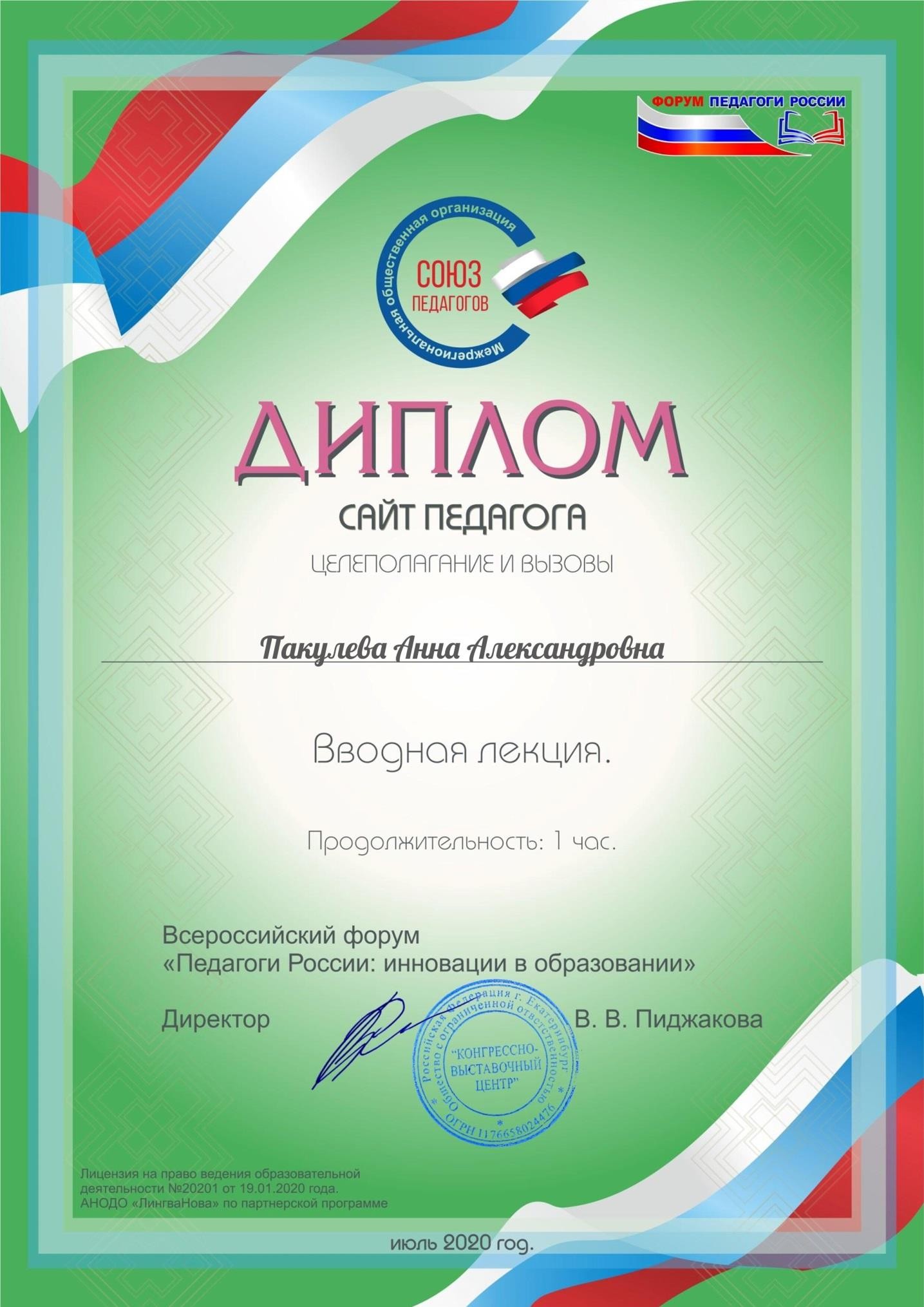 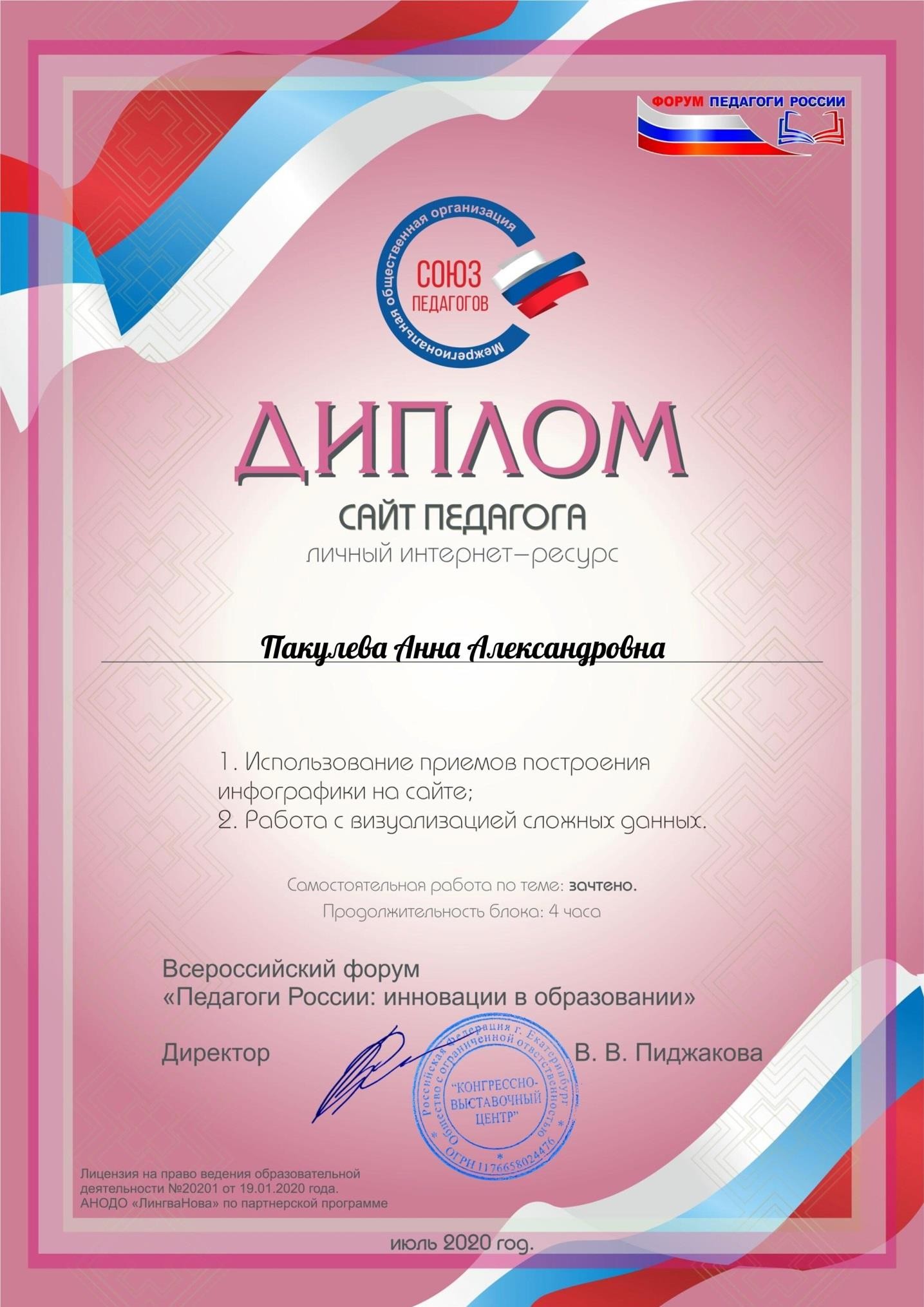 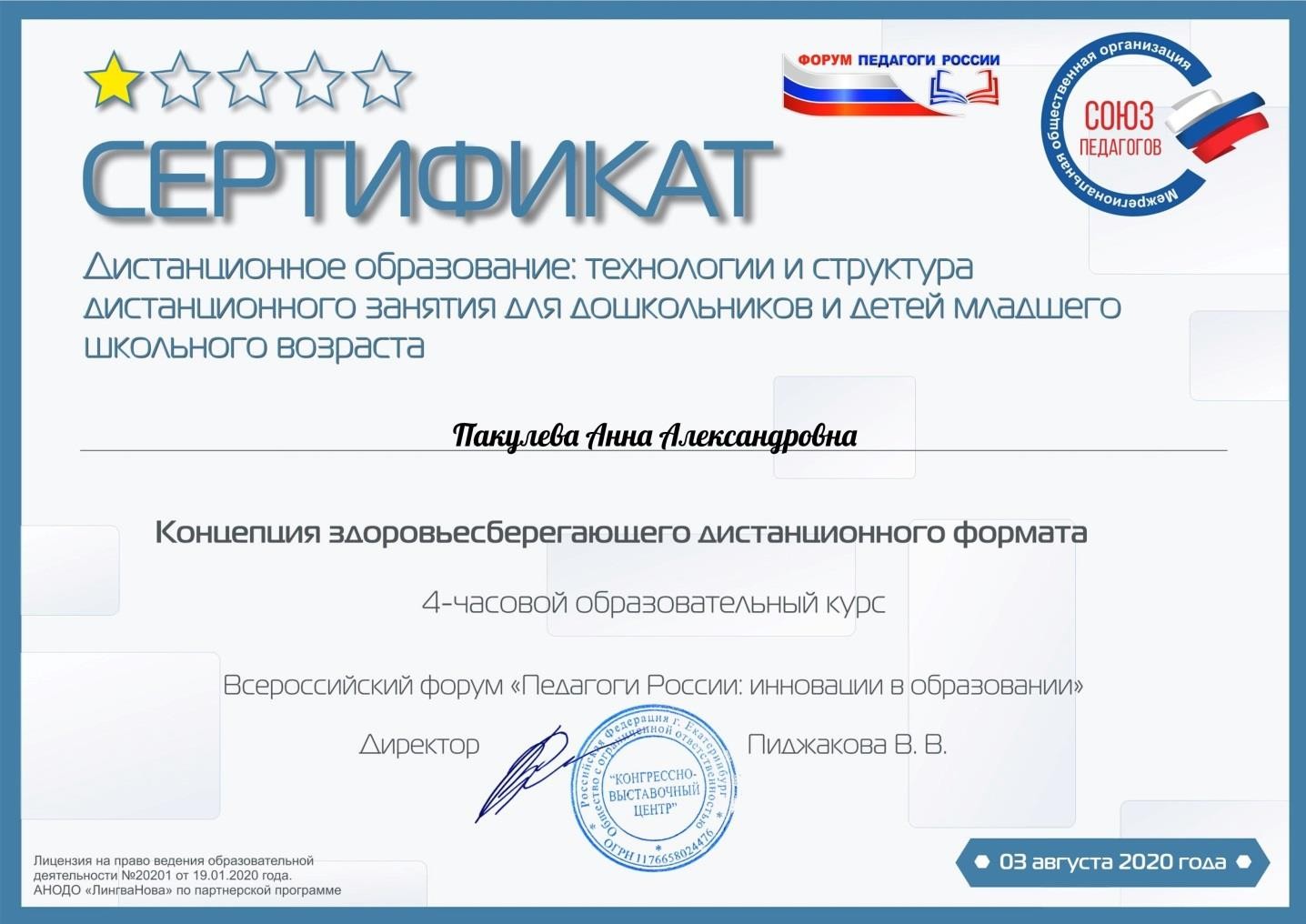 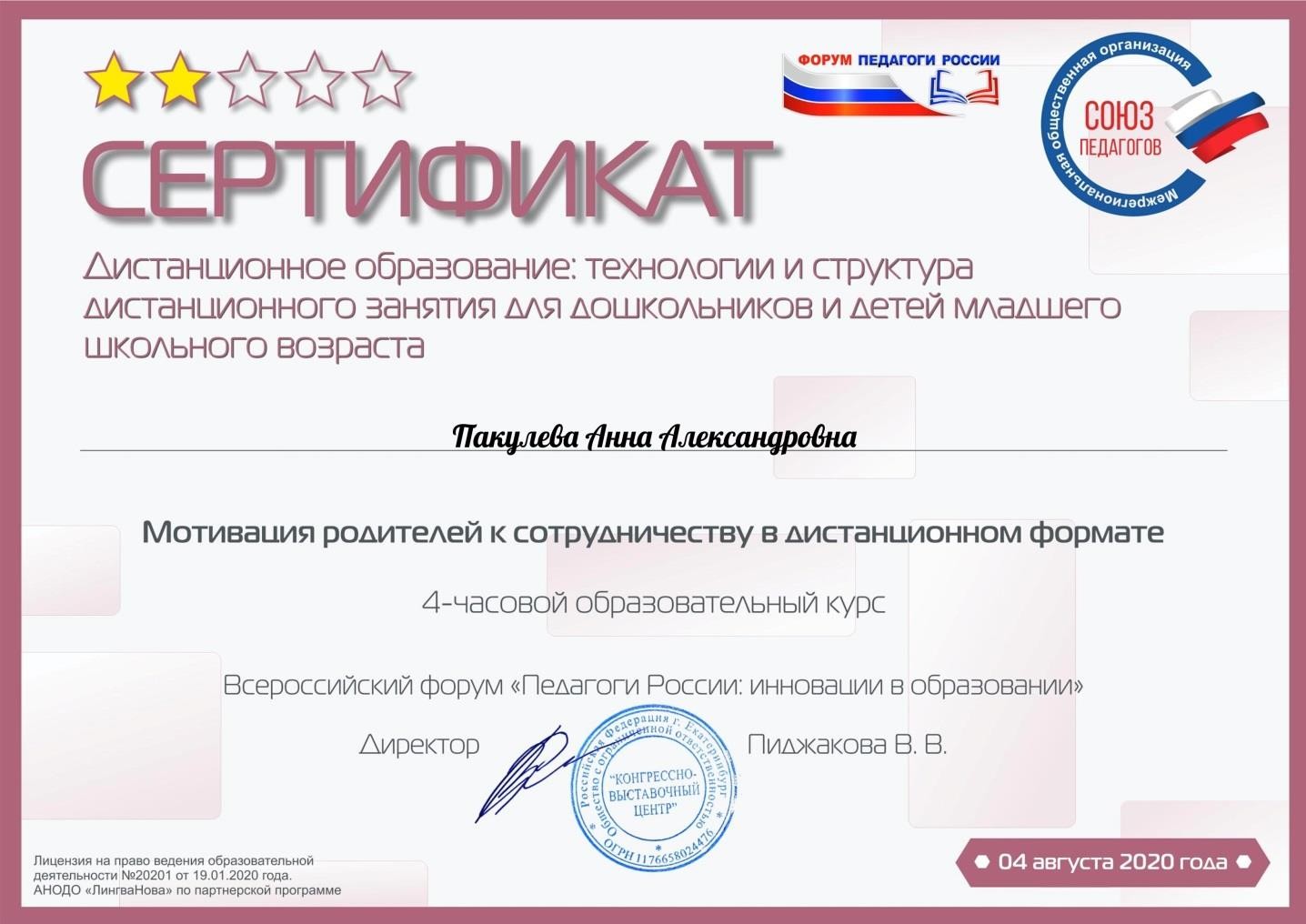 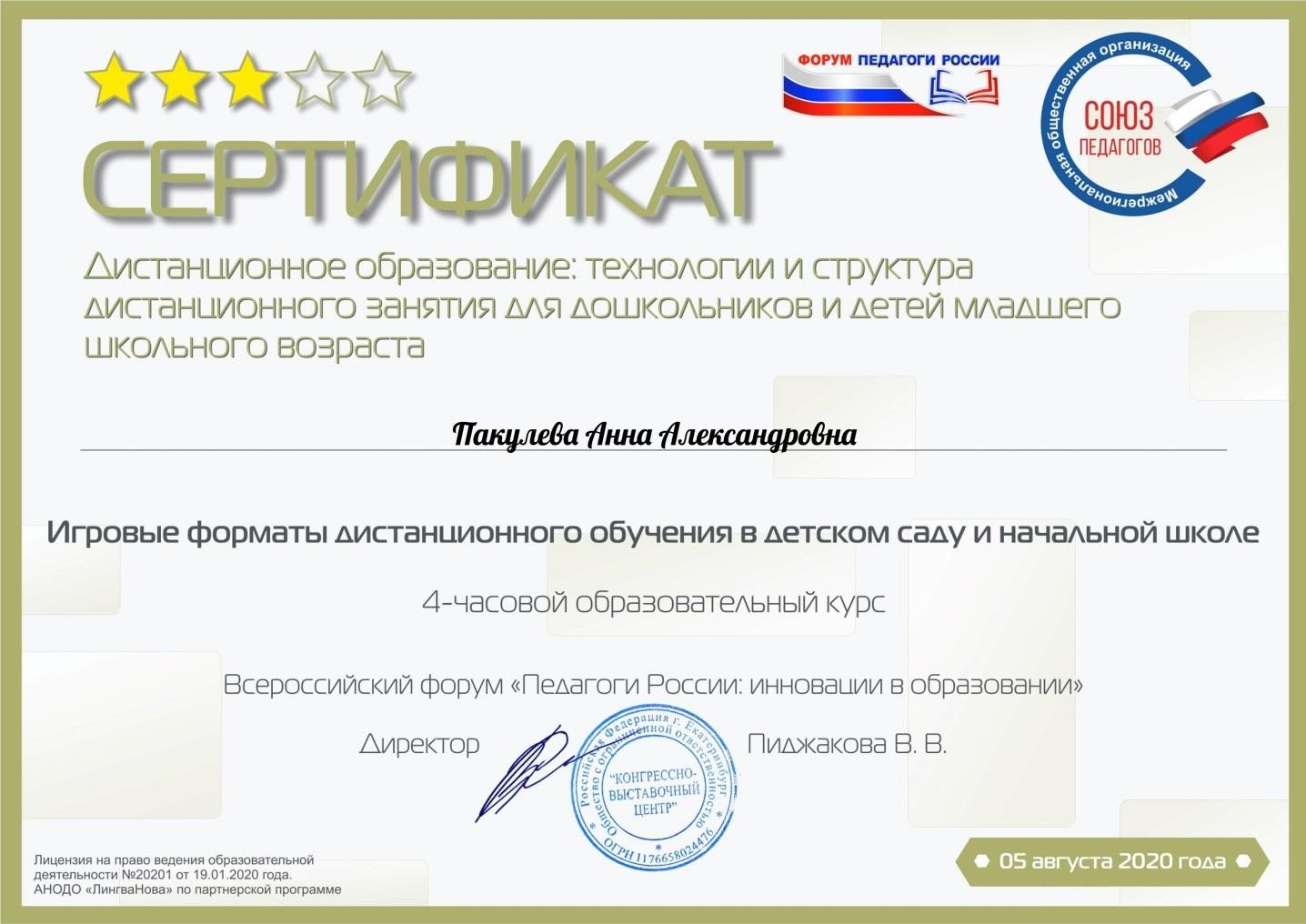 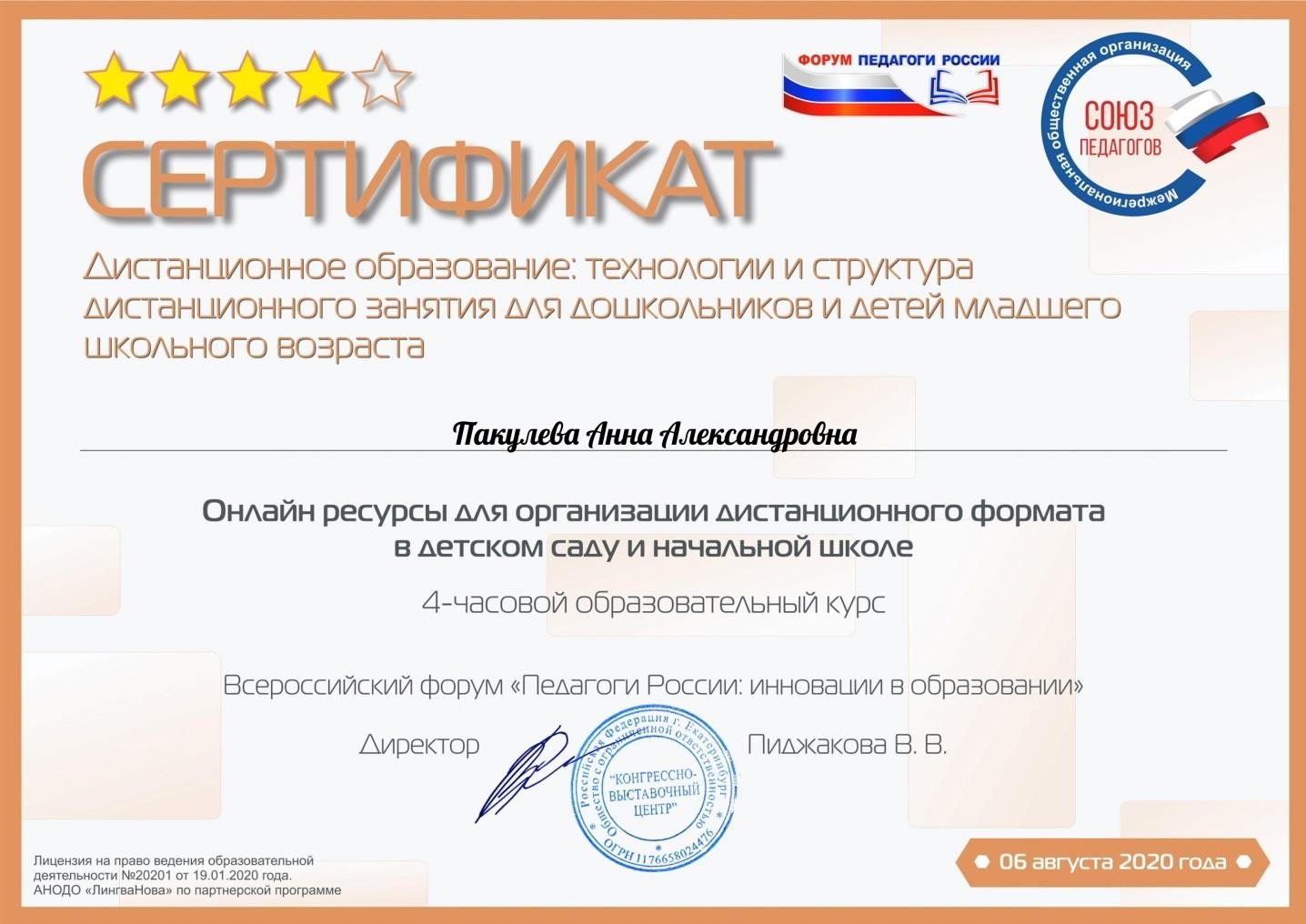 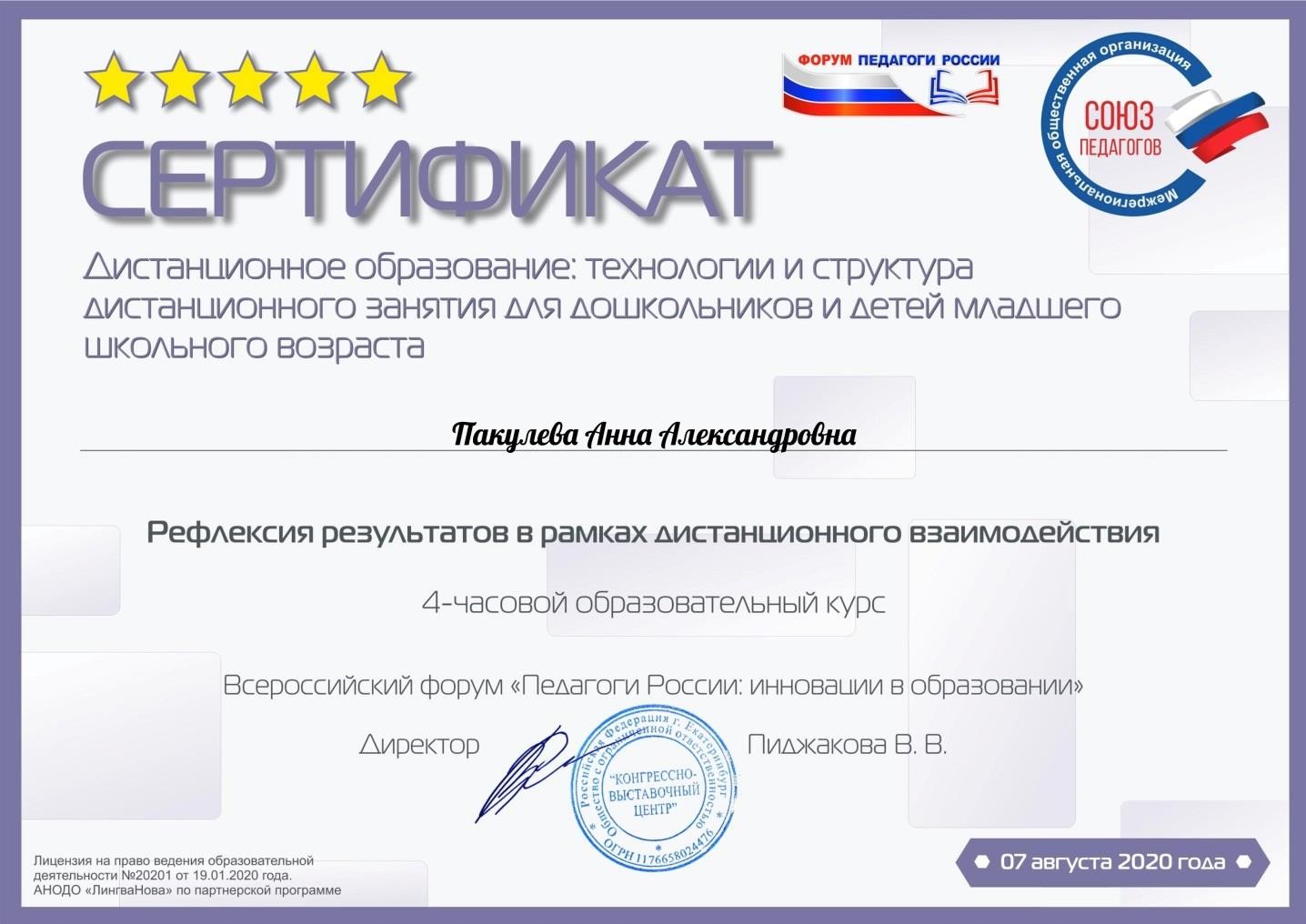 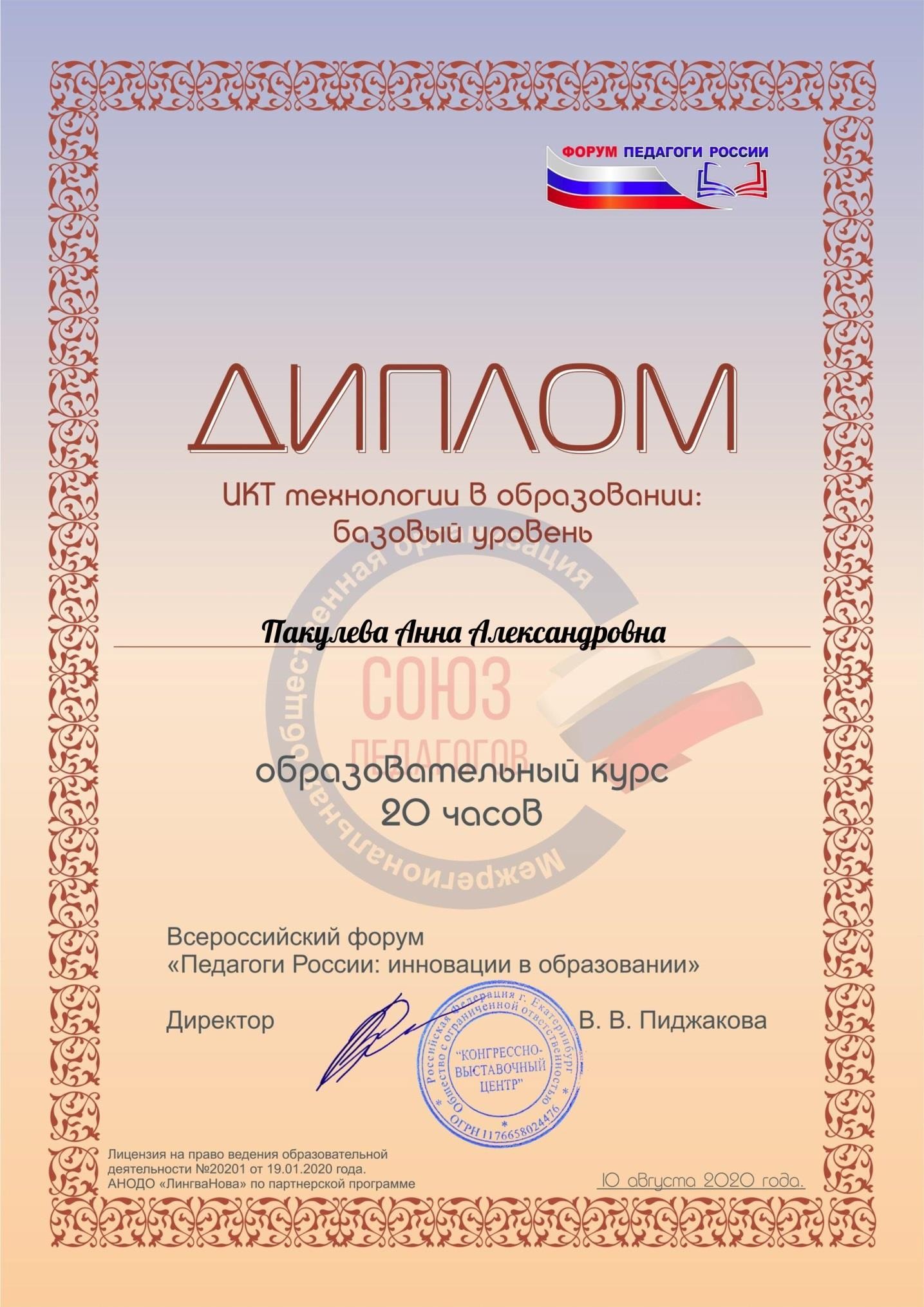 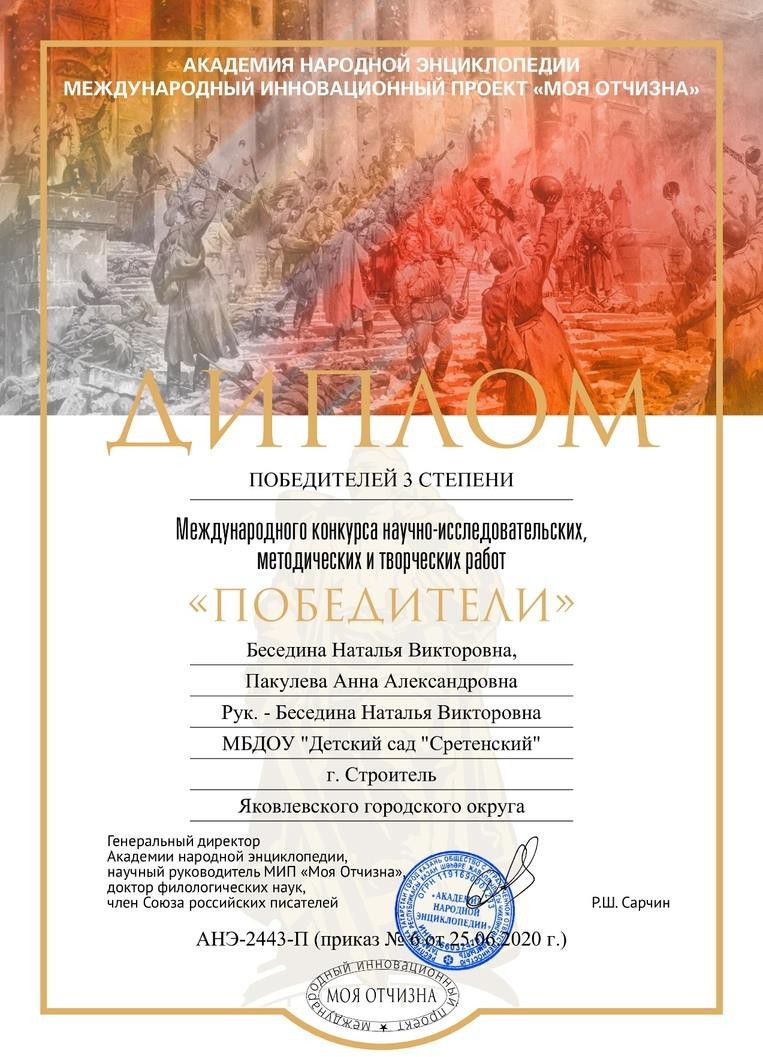 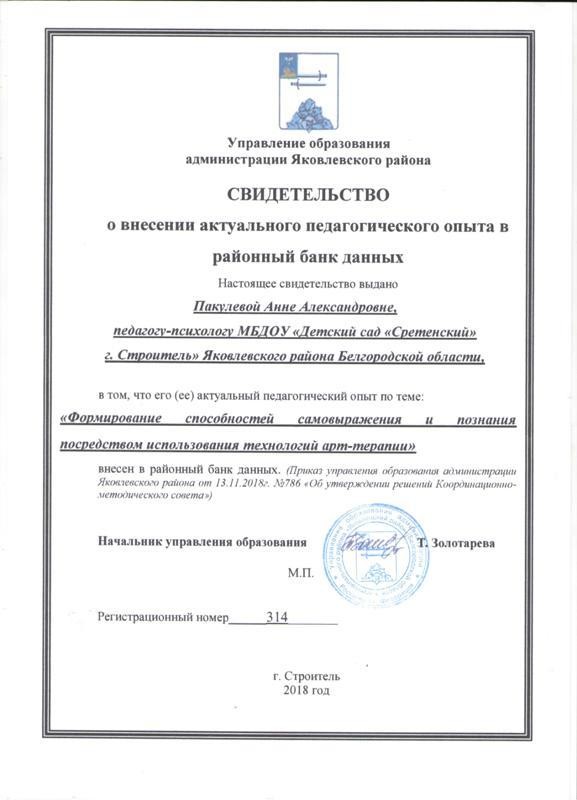 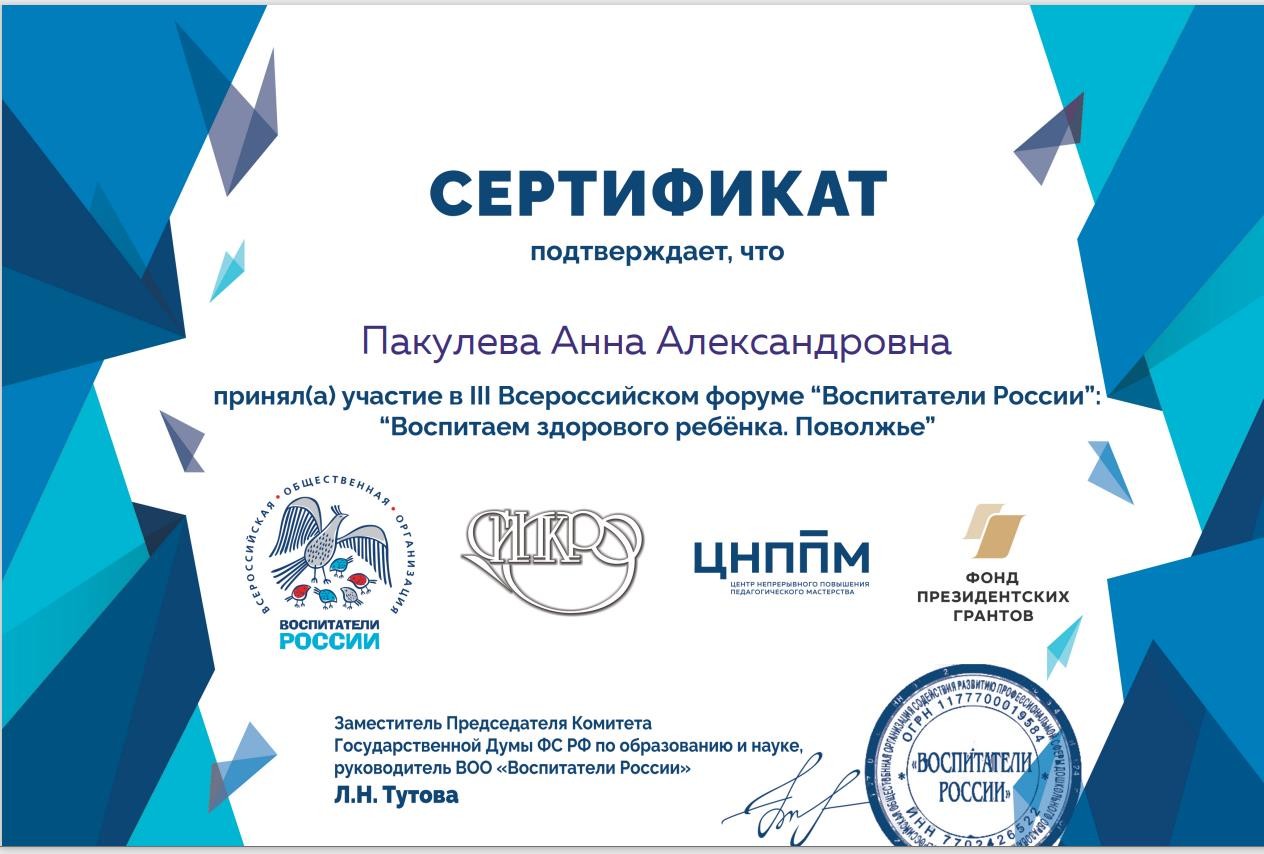 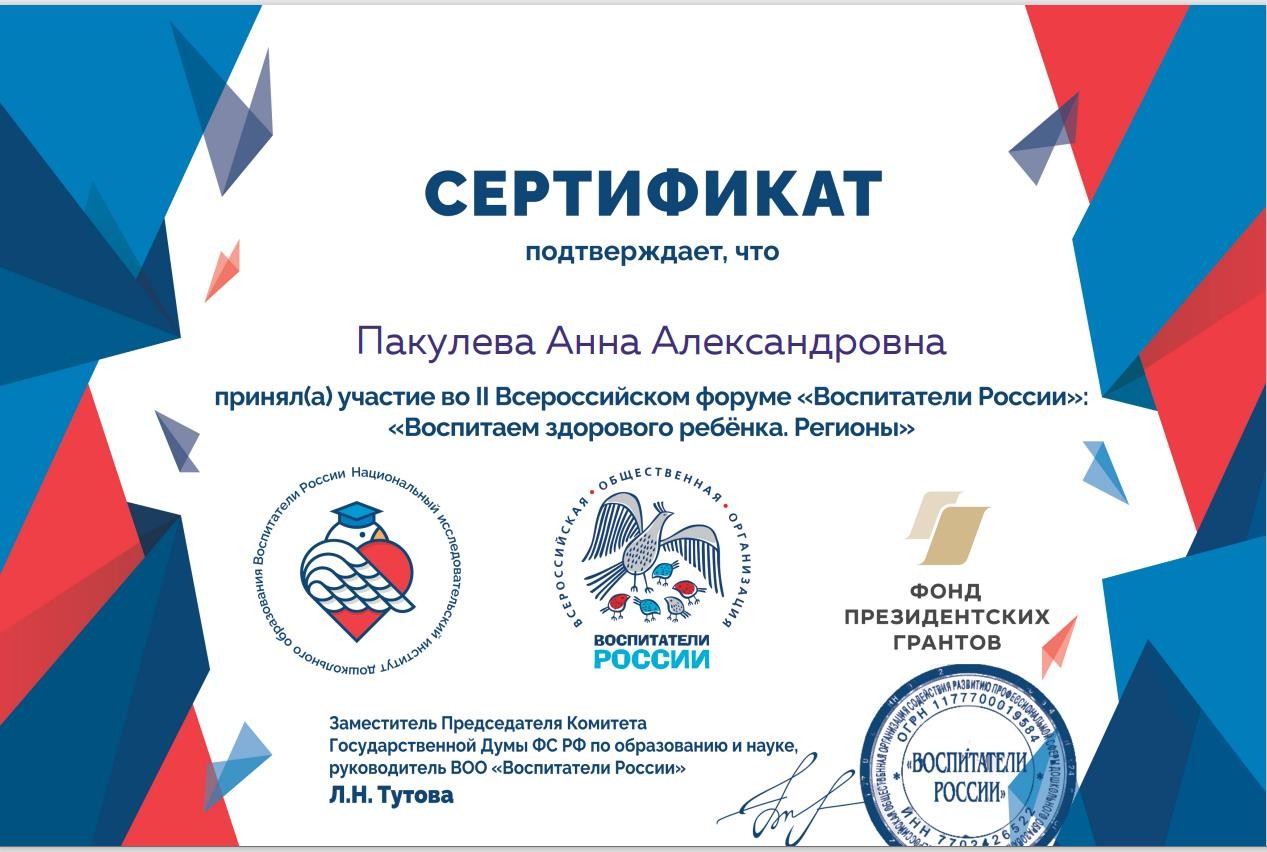 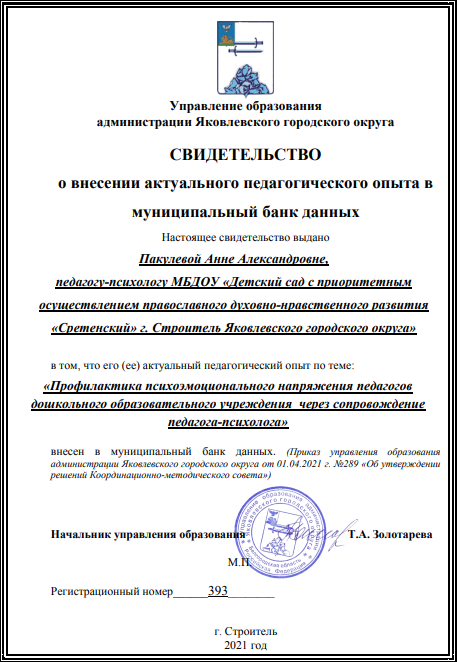 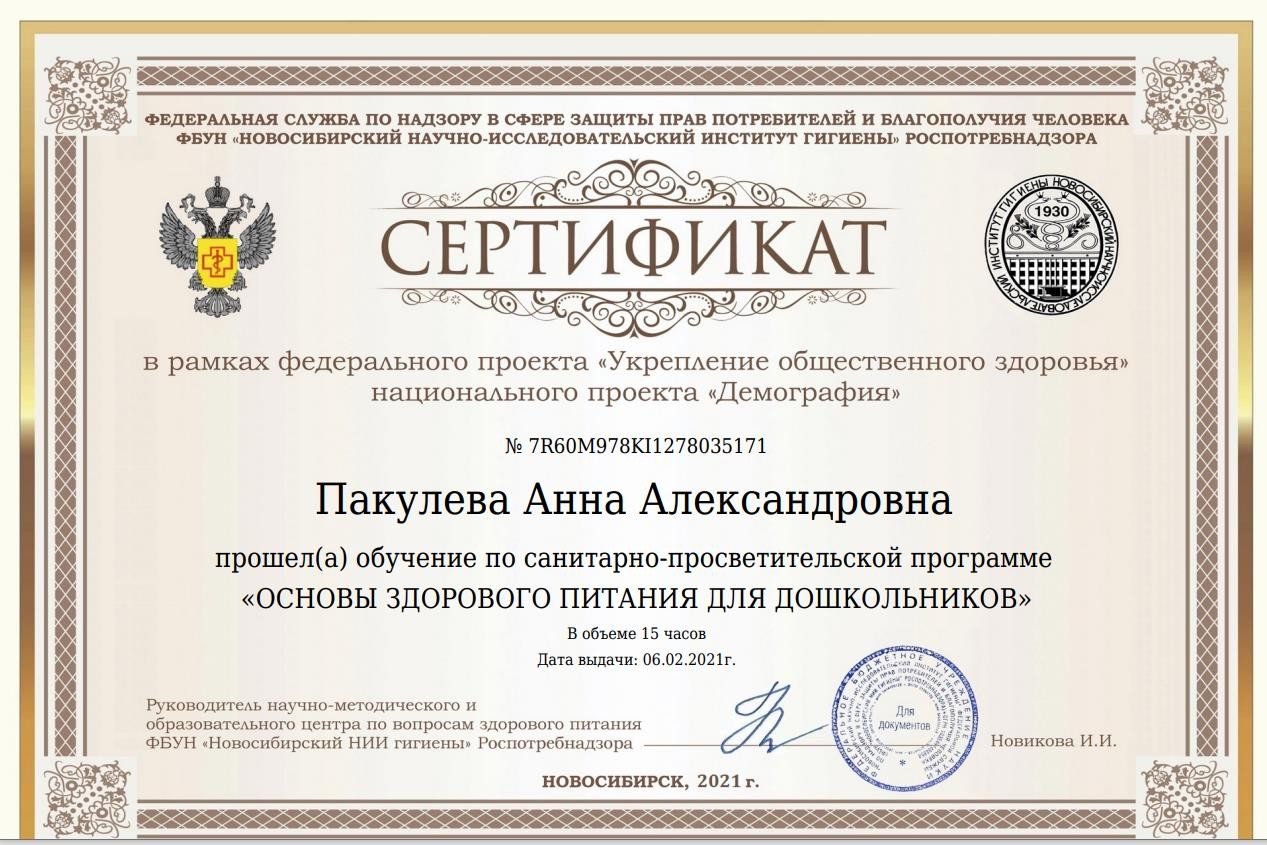 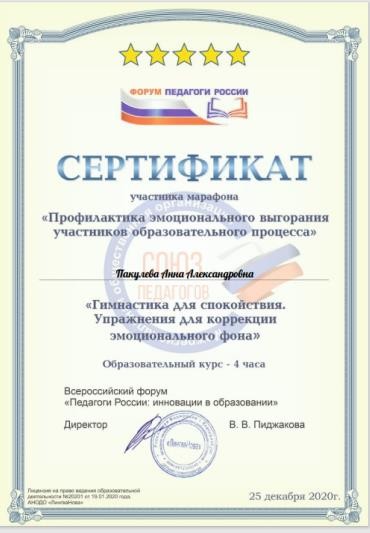 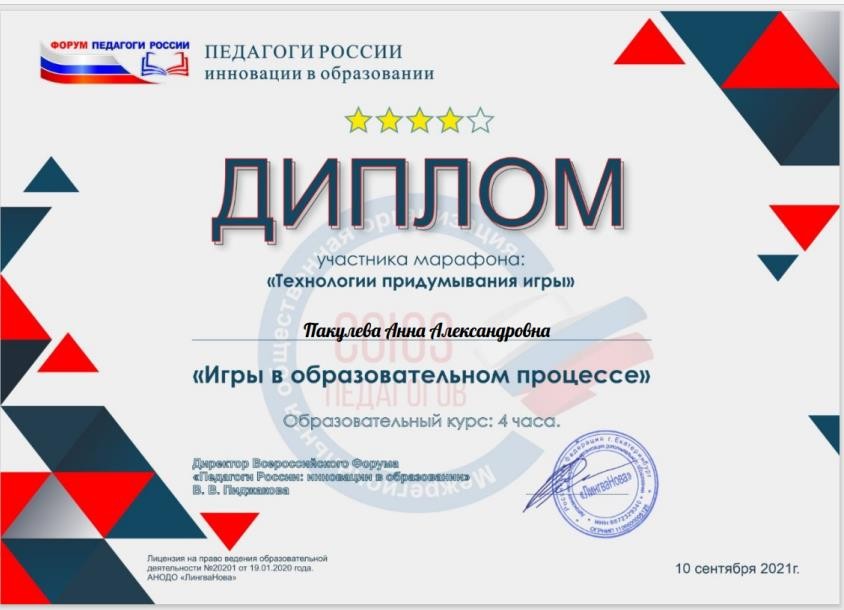 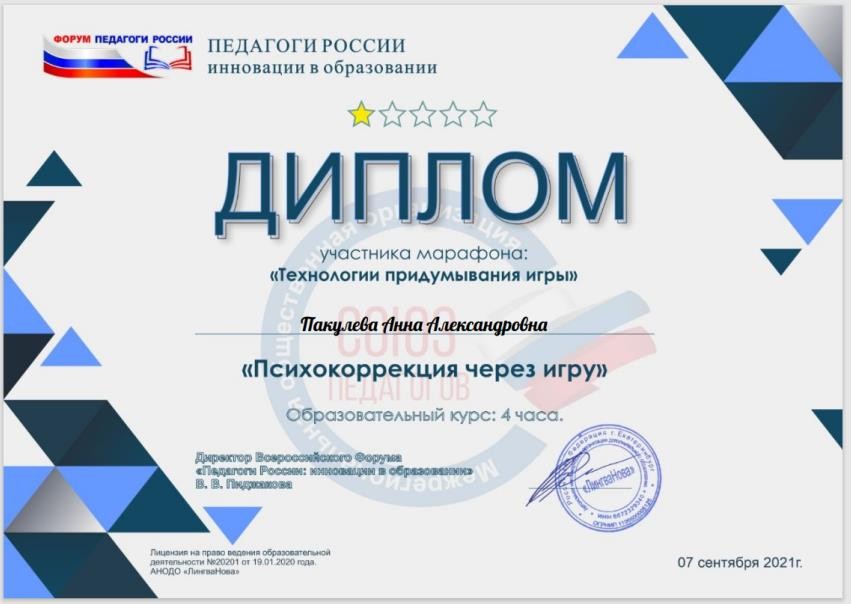 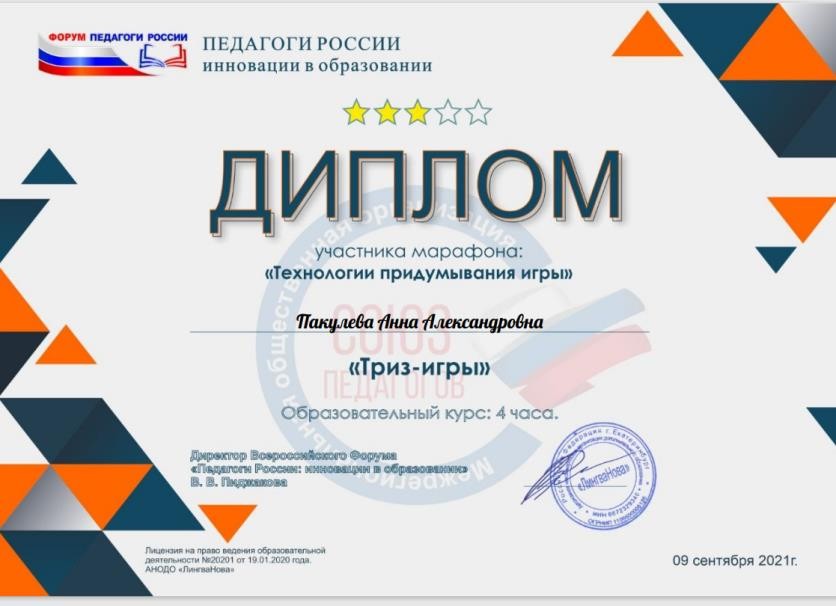 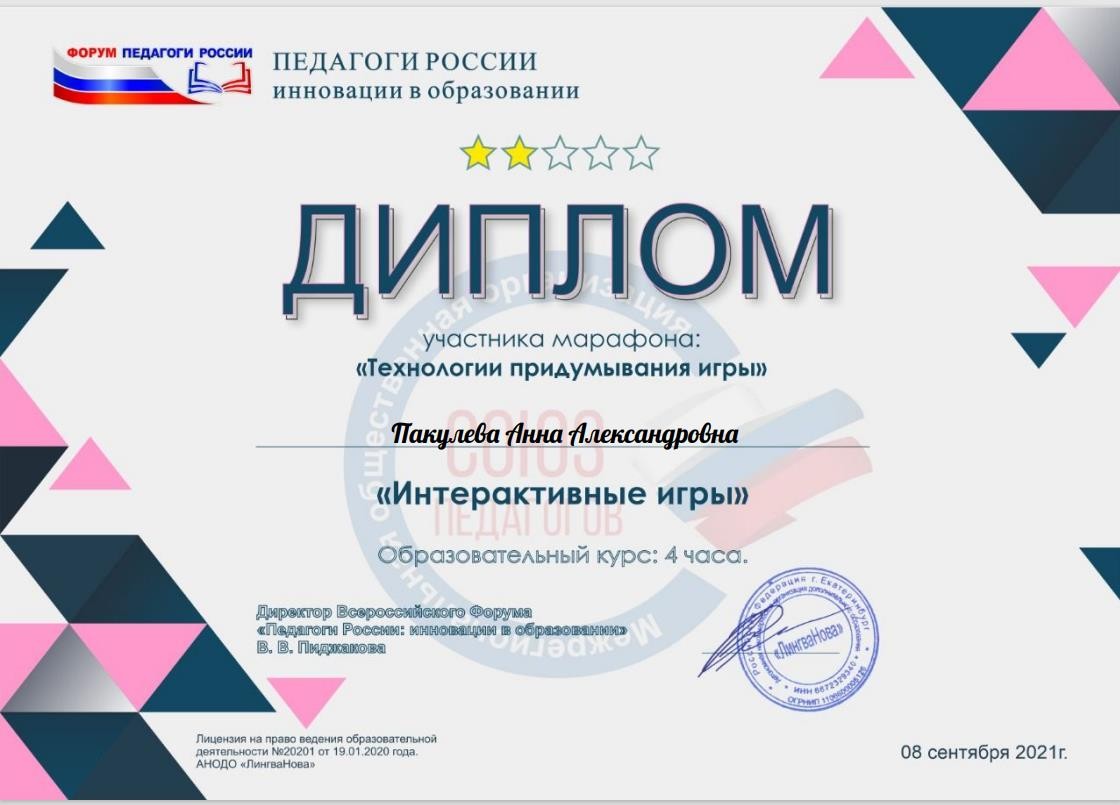 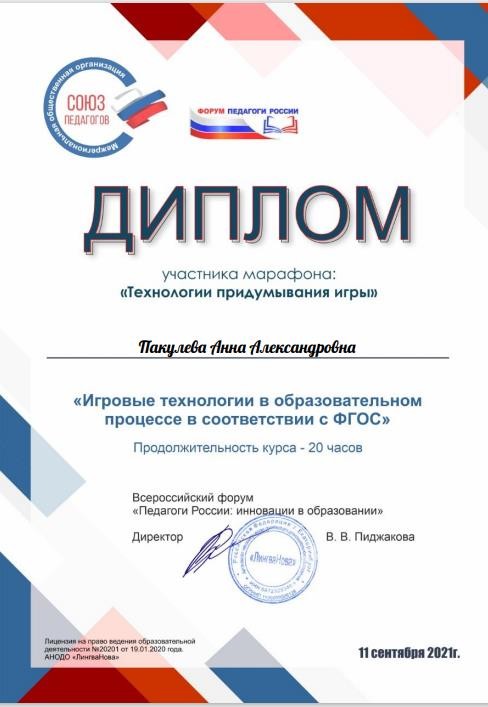 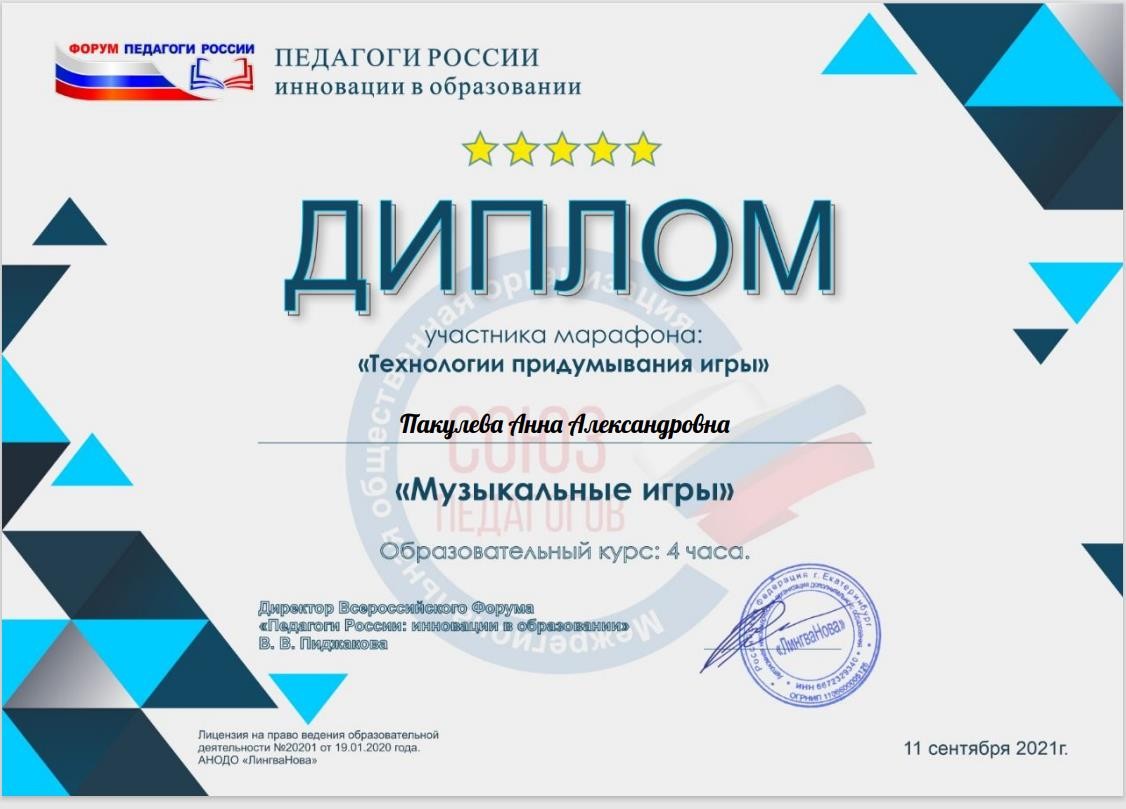 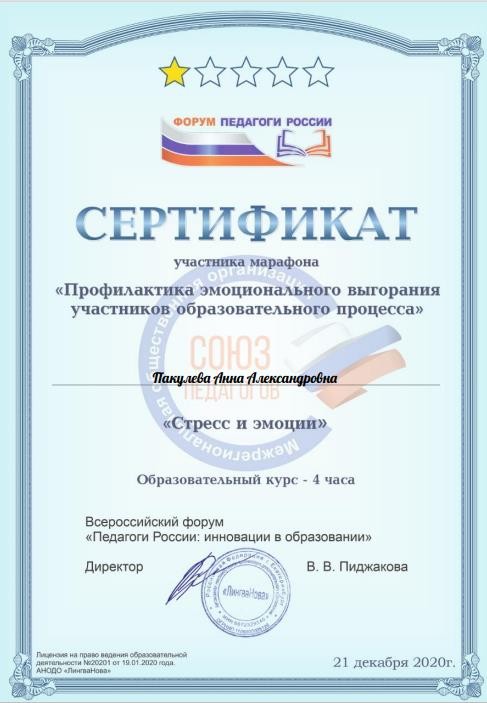 РАЗДЕЛ VI«ОТЗЫВЫ О ПЕДАГОГЕ»включает в себя внешние и внутренние отзывы, благодарственные письма, официальные отзывы о внедрении авторских технологий, анкеты родителейи т.п. Данные документы являются разнообразными и объективными фор-мами оценки результативности деятельности педагога и могут стимулировать его к дальнейшему профессиональному росту.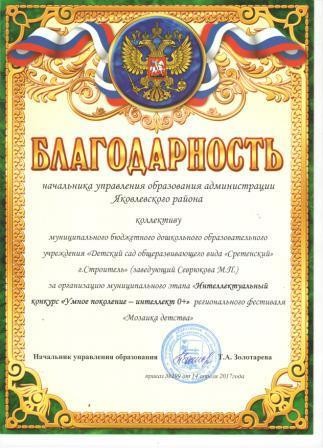 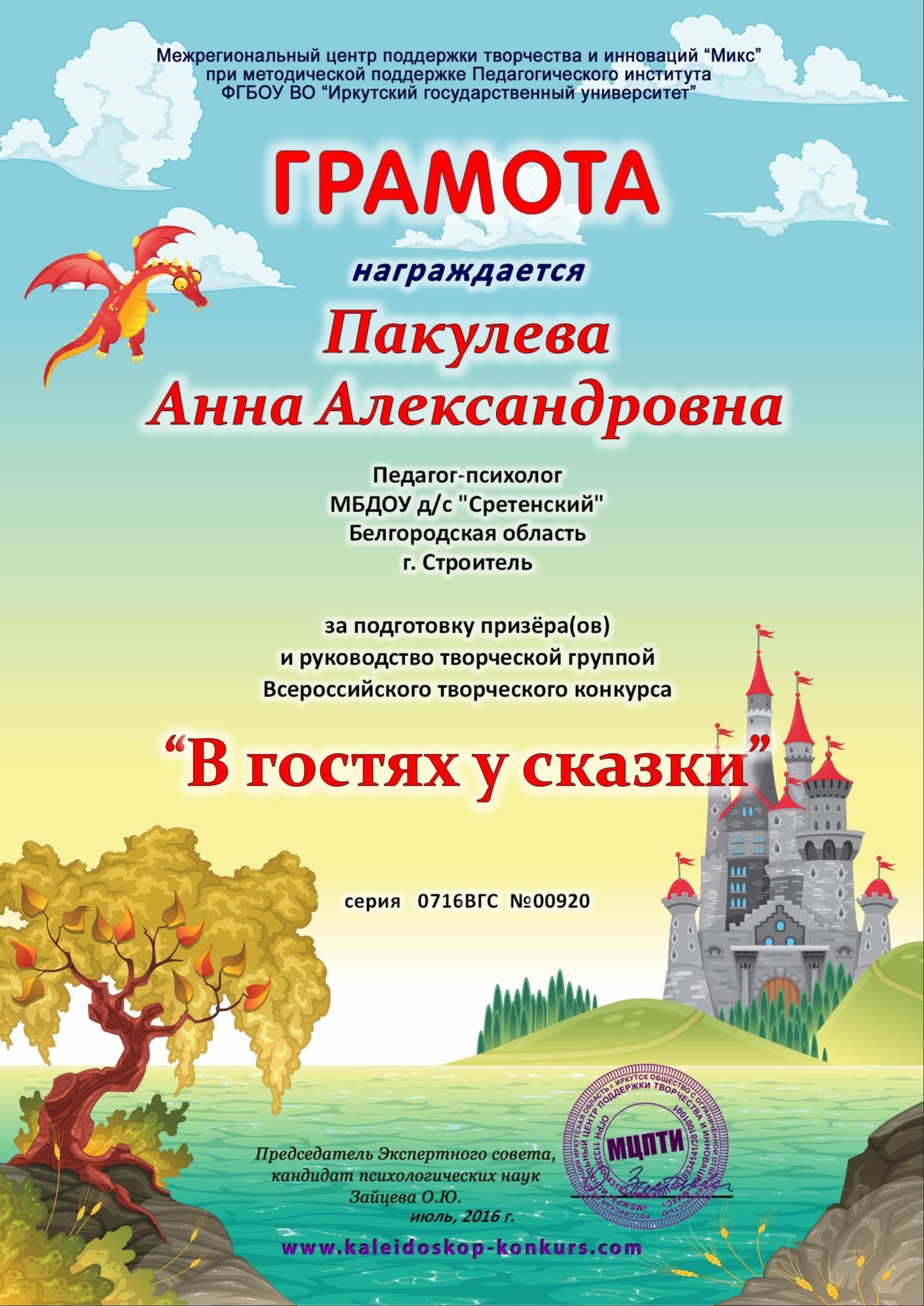 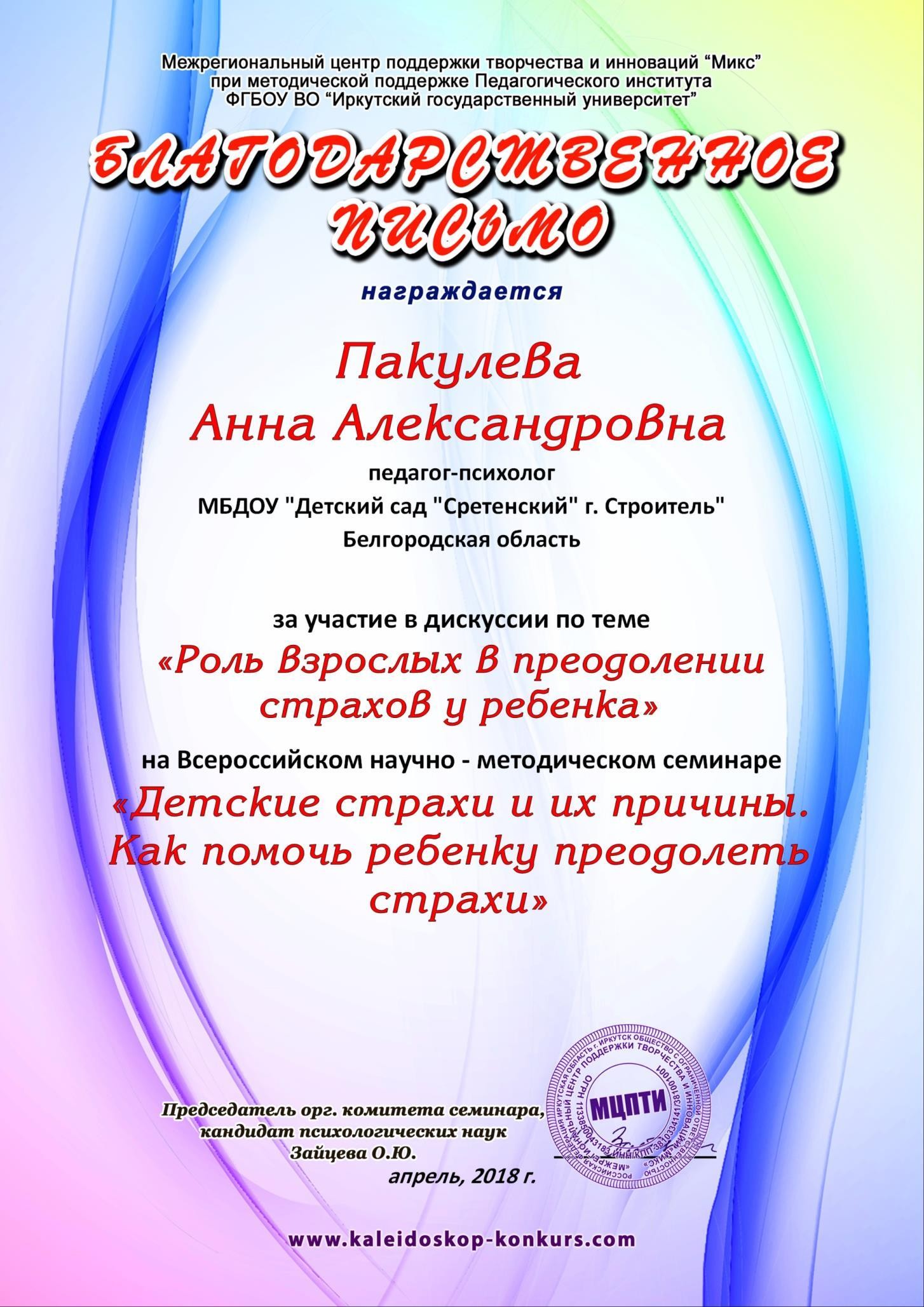 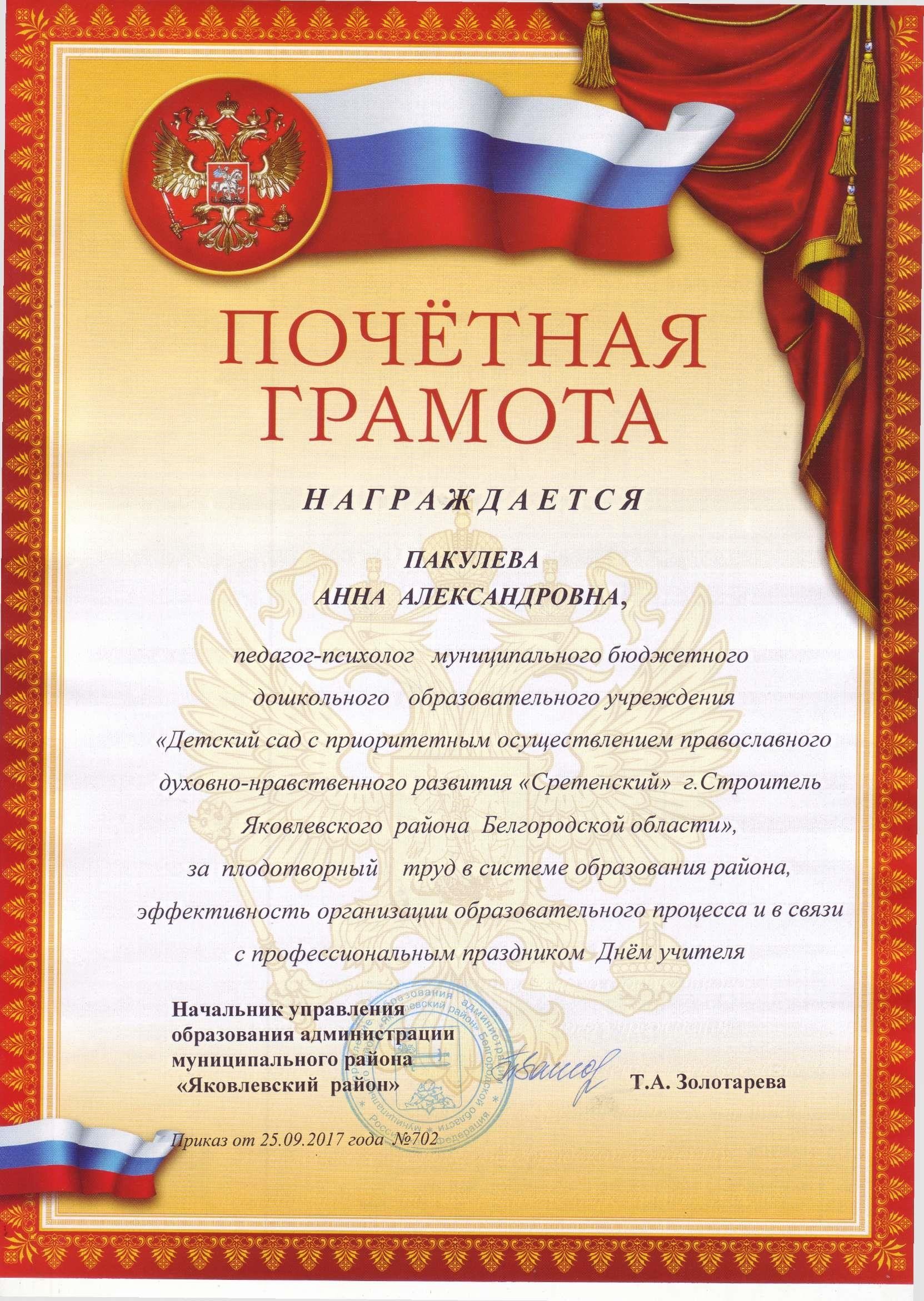 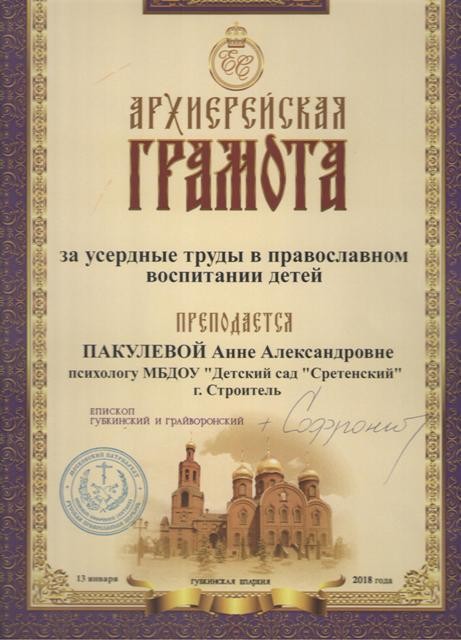 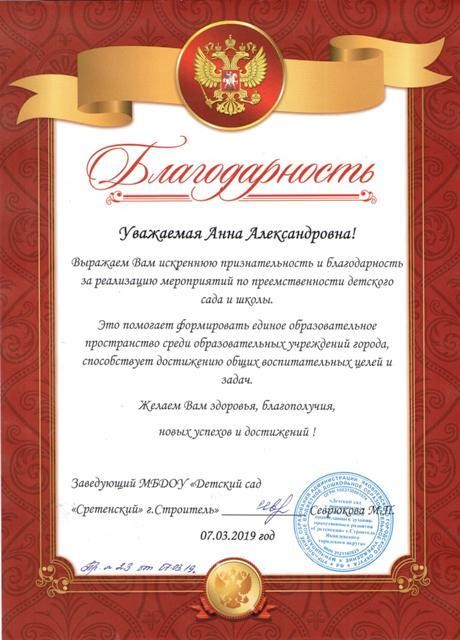 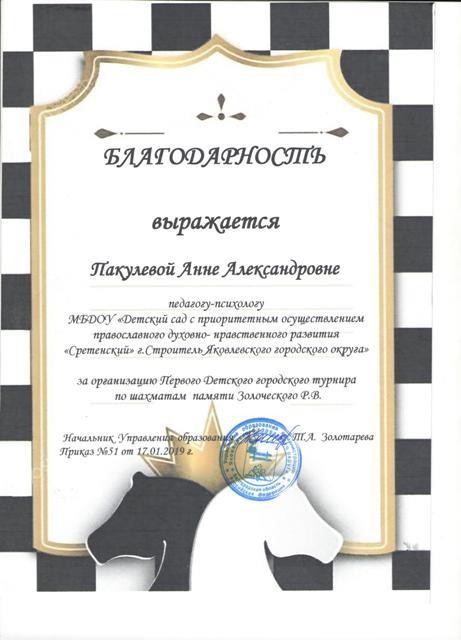 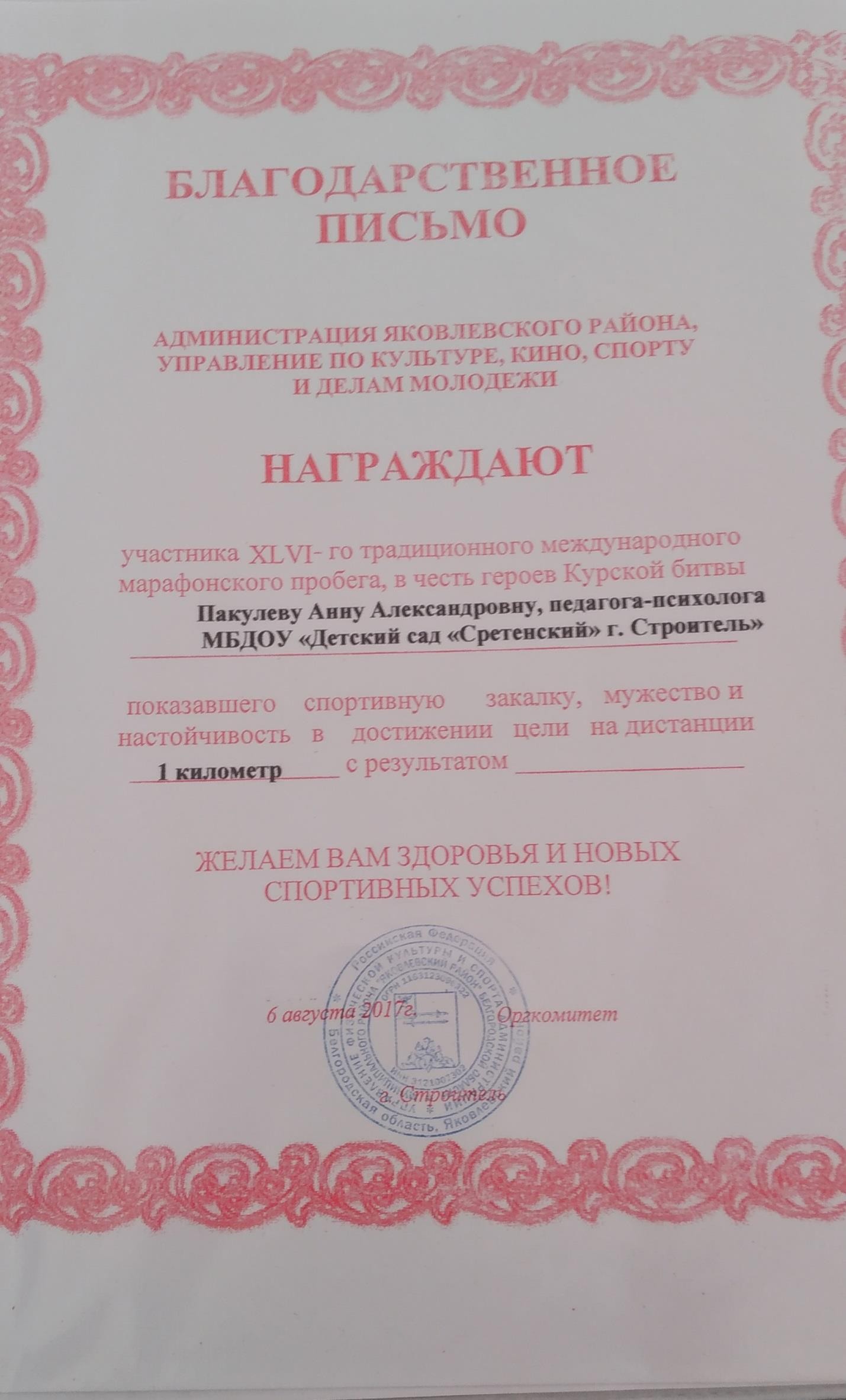 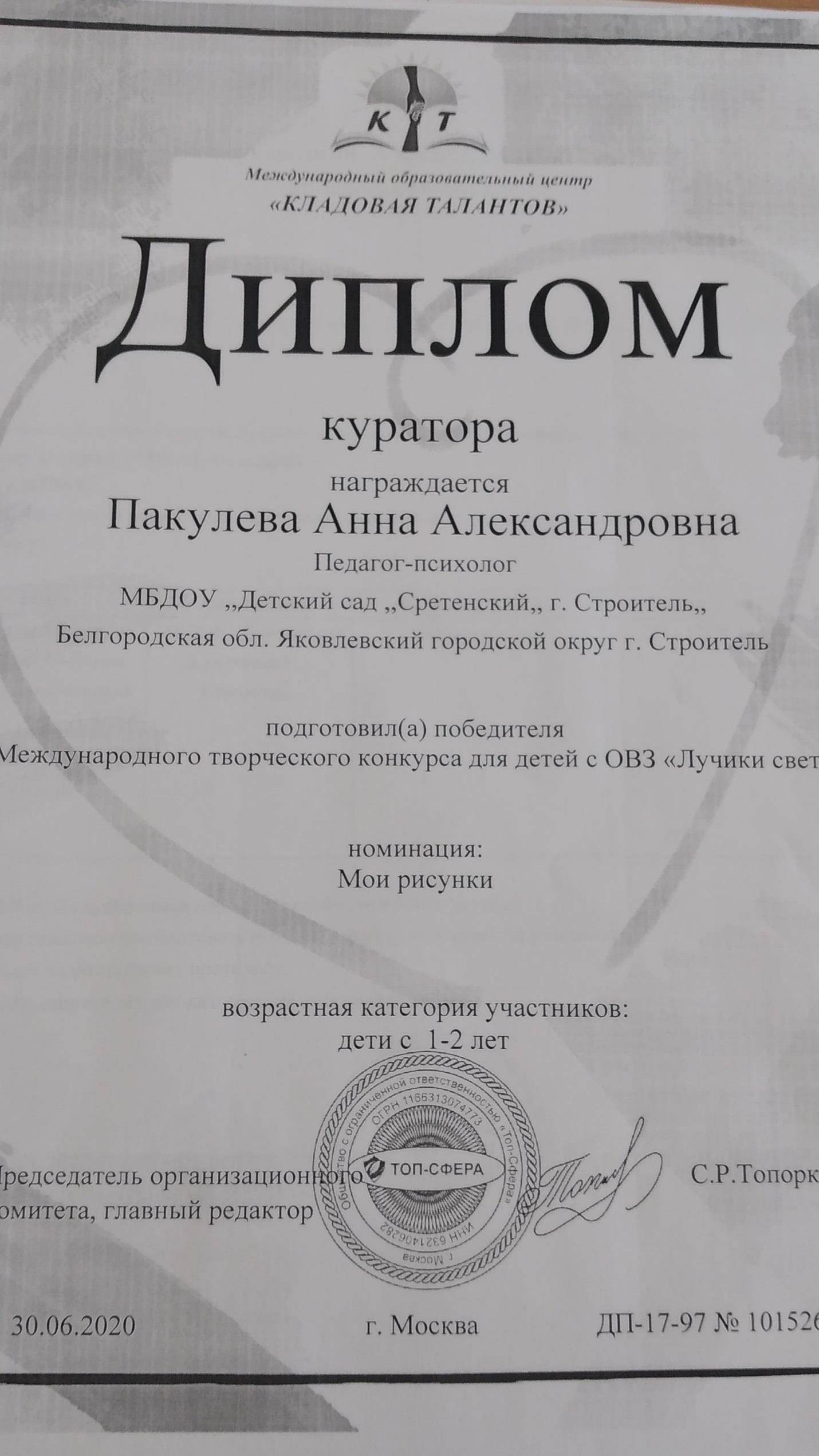 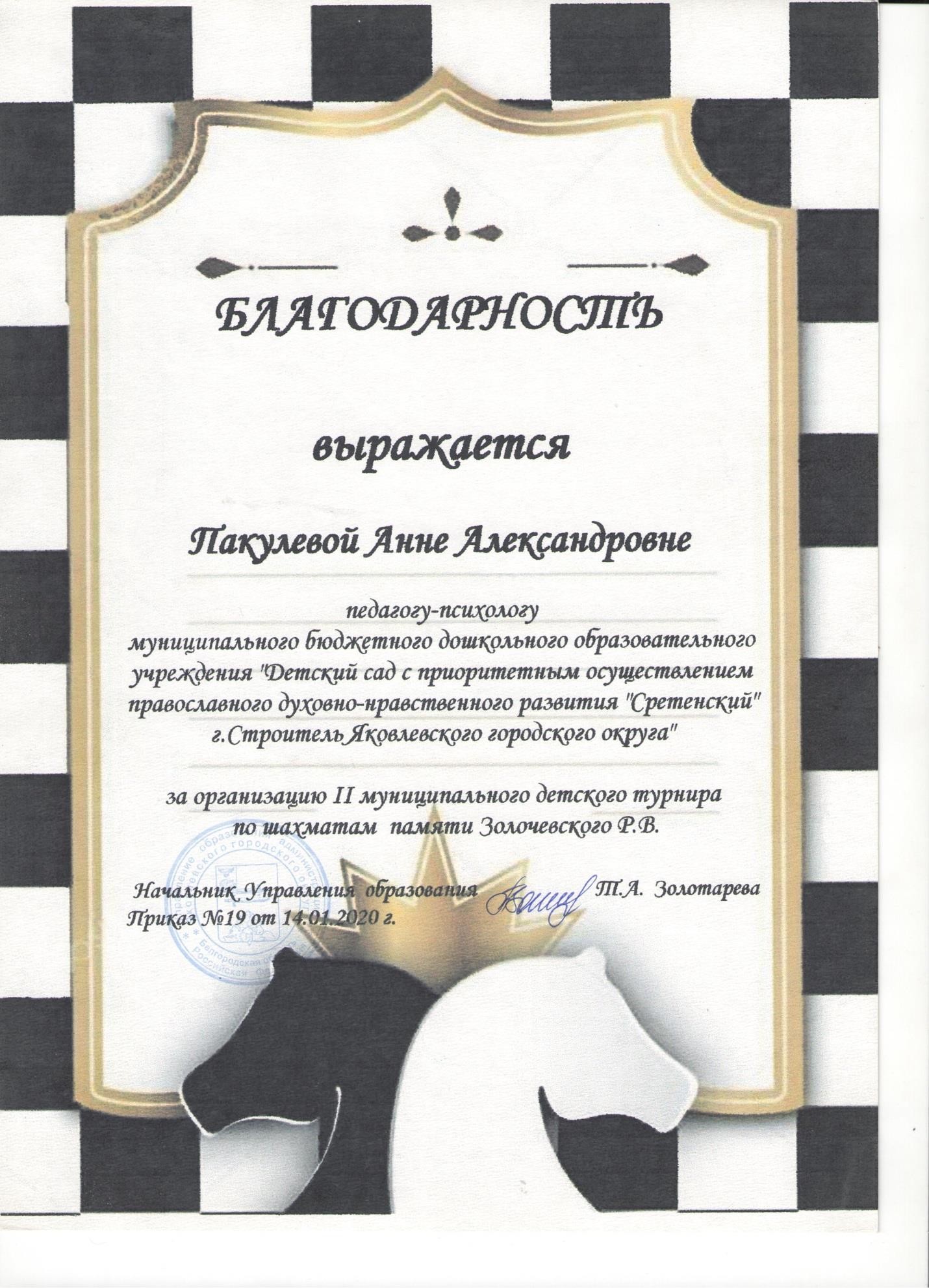 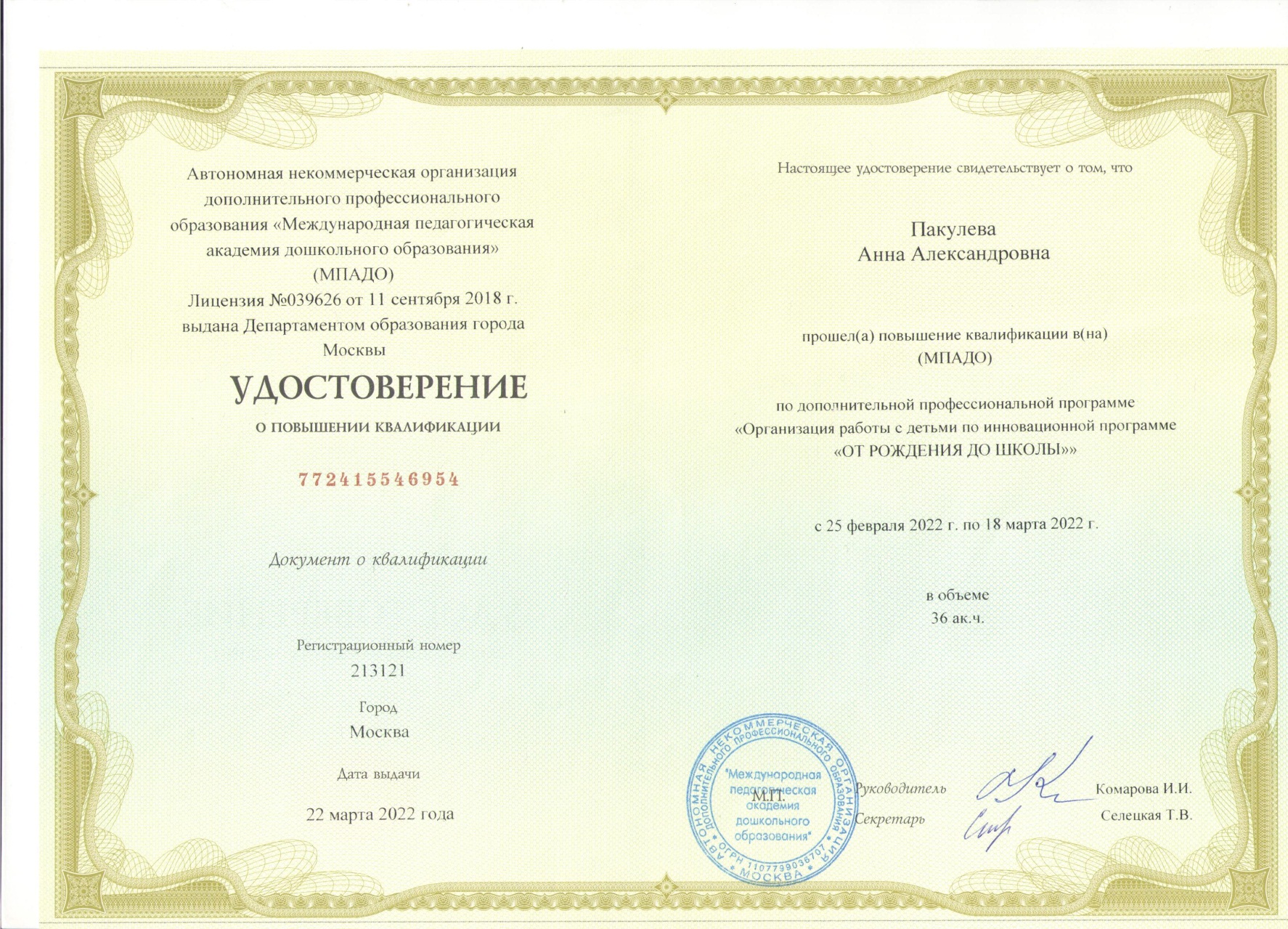 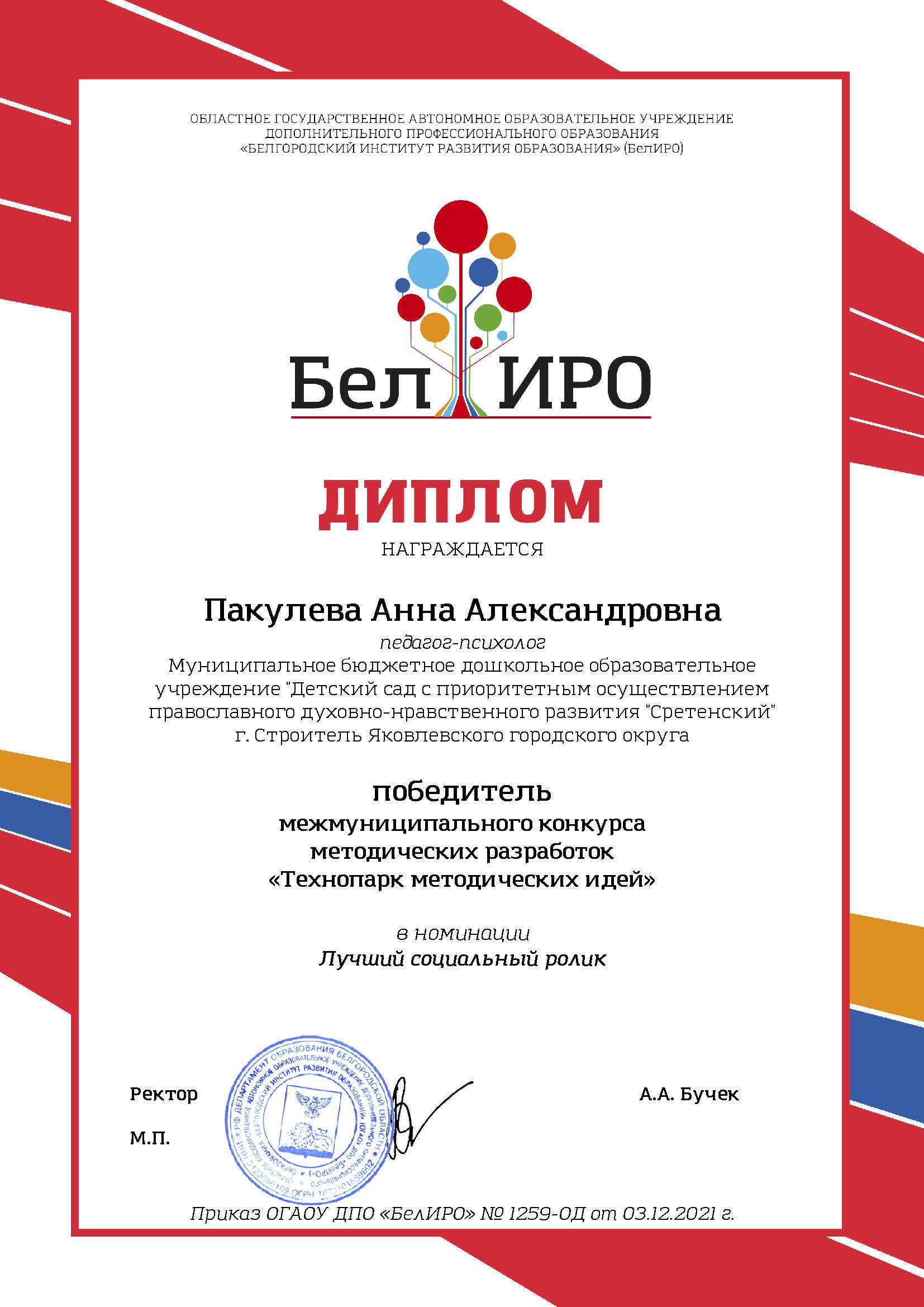 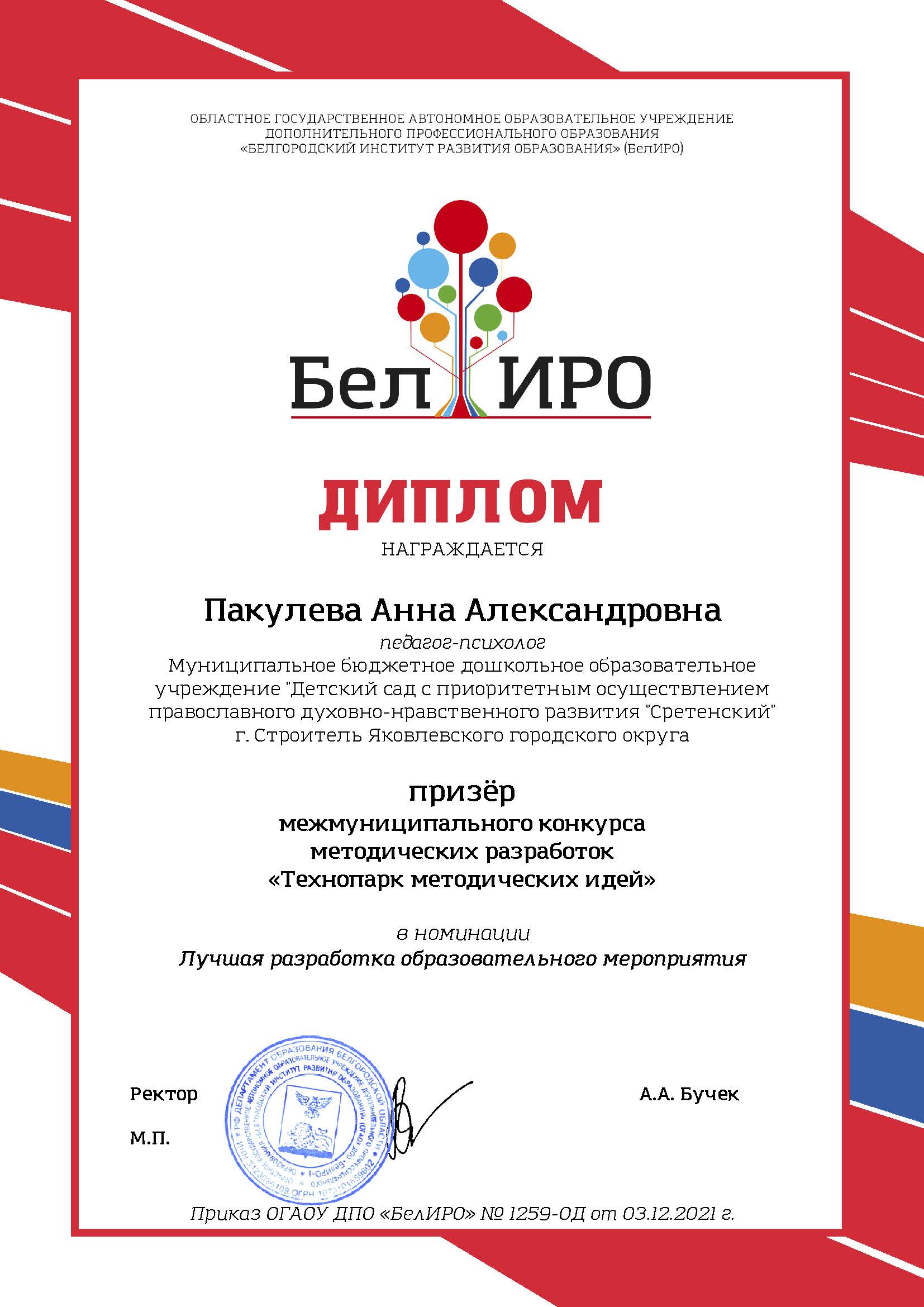 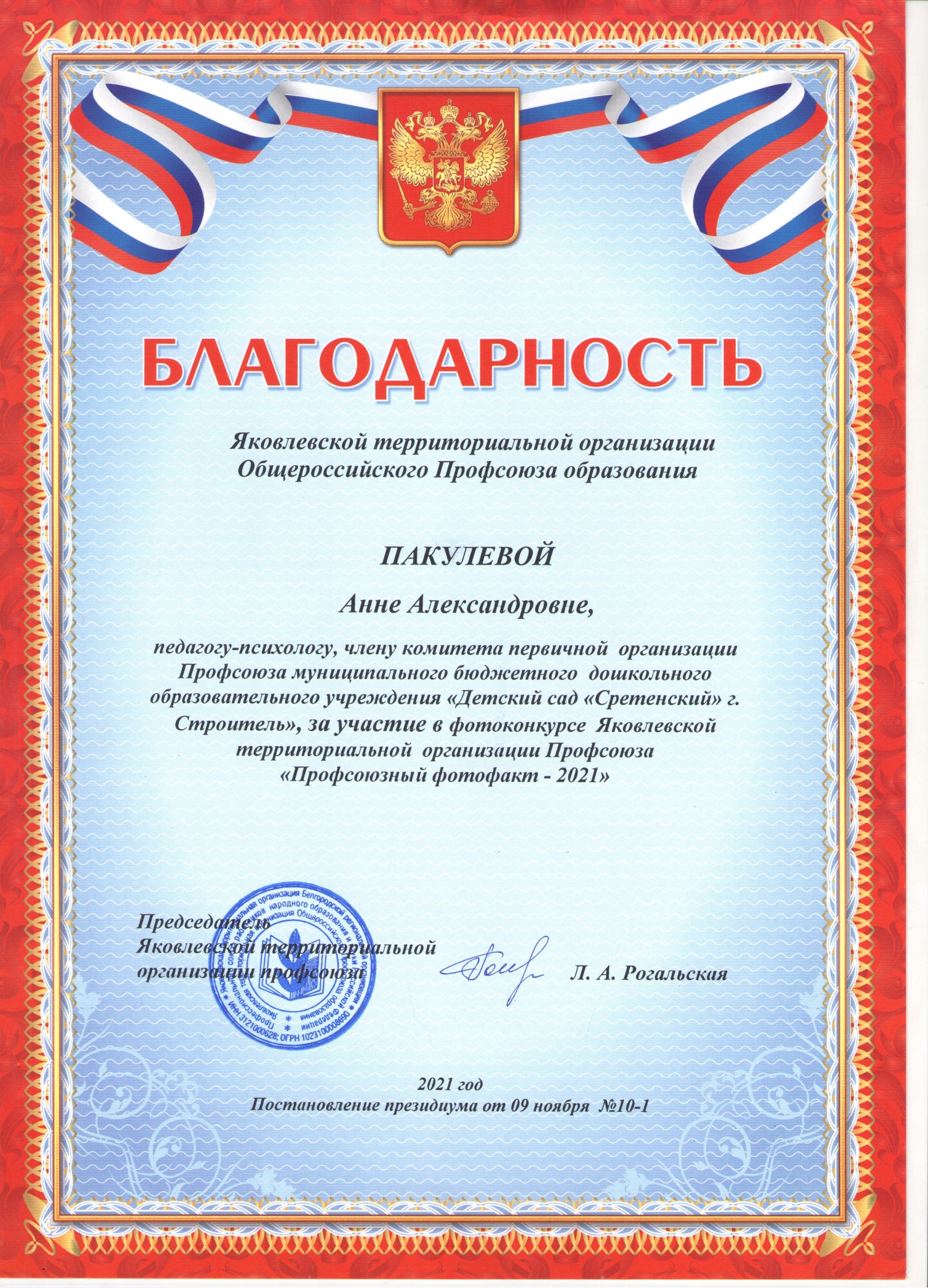 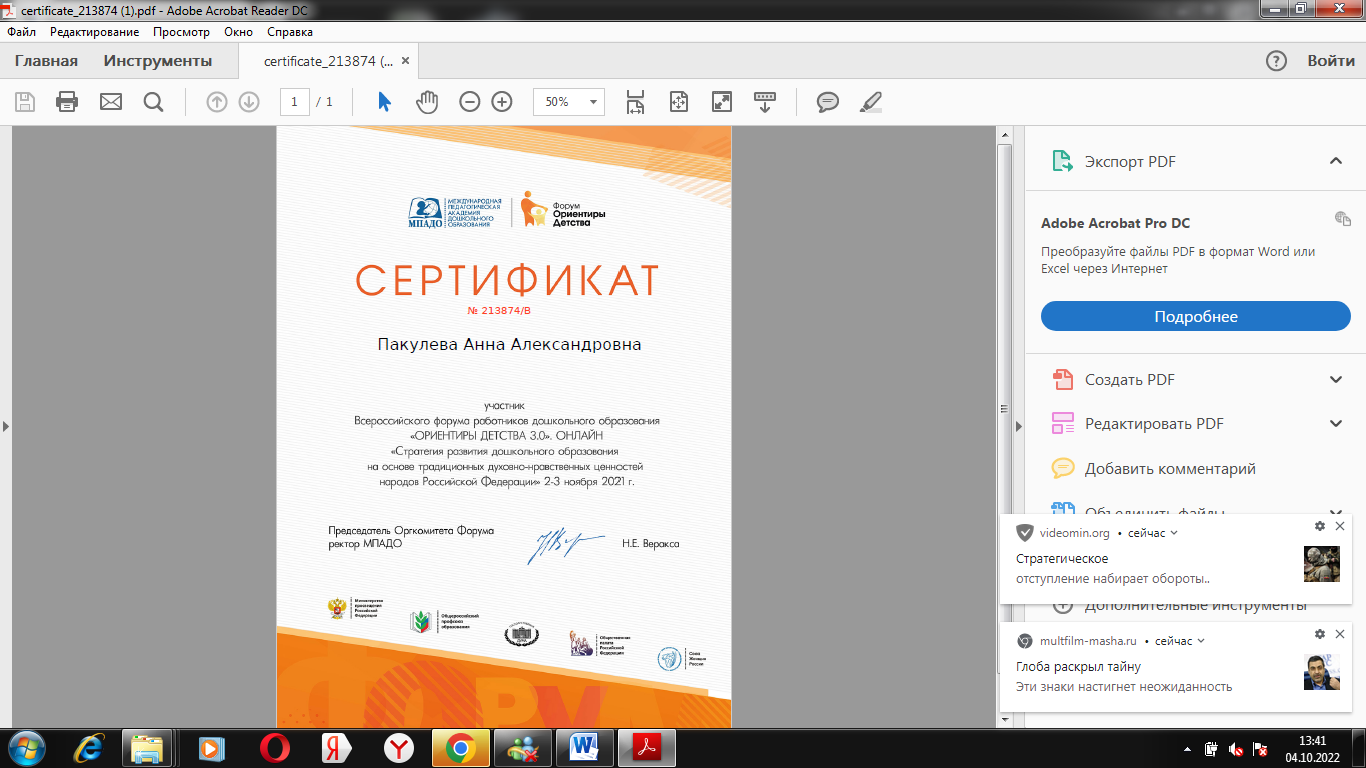 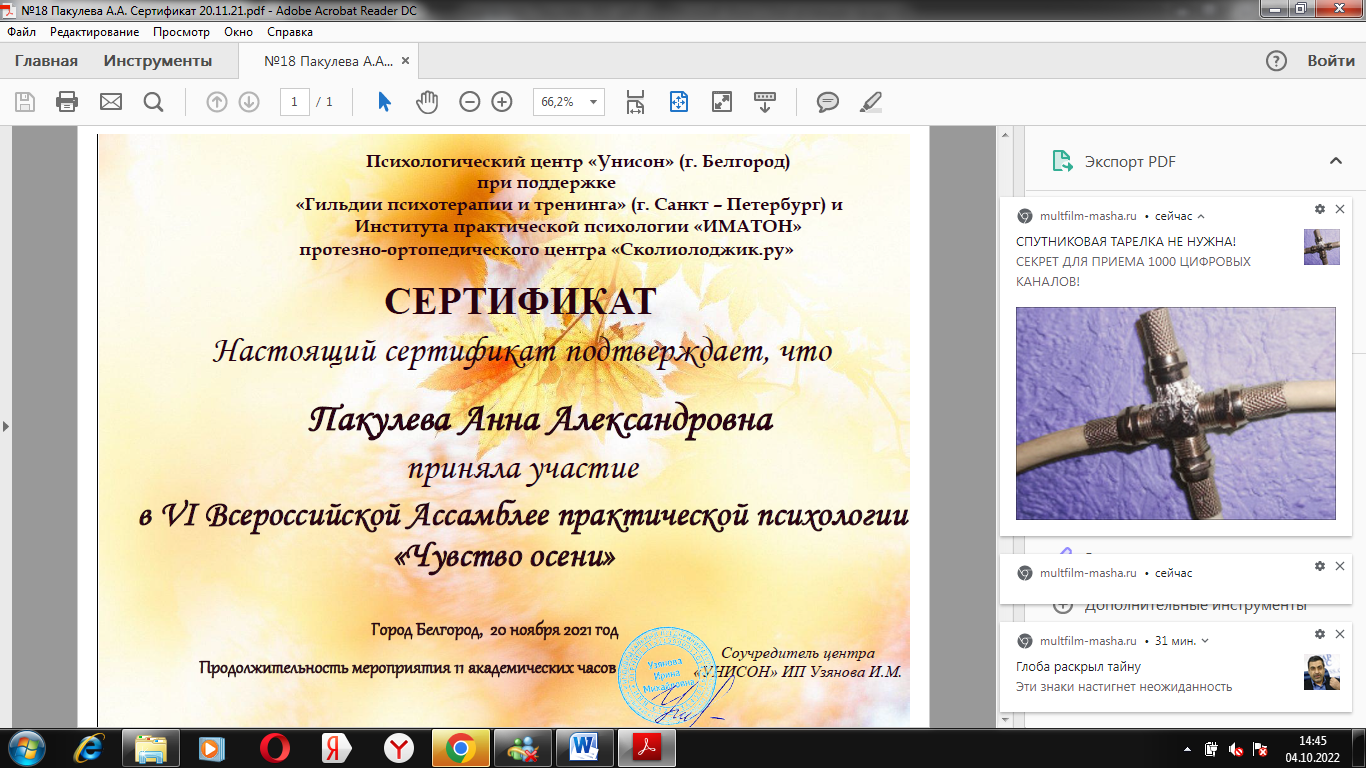 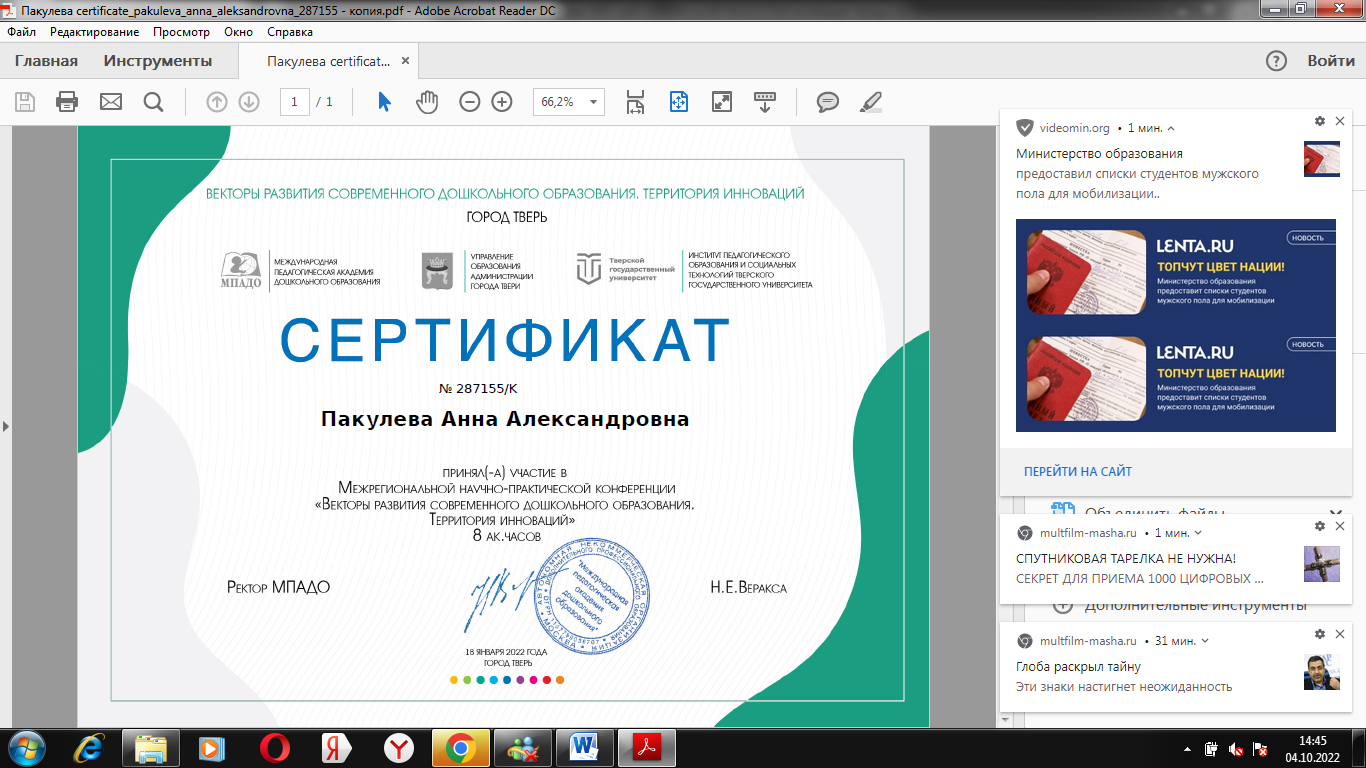 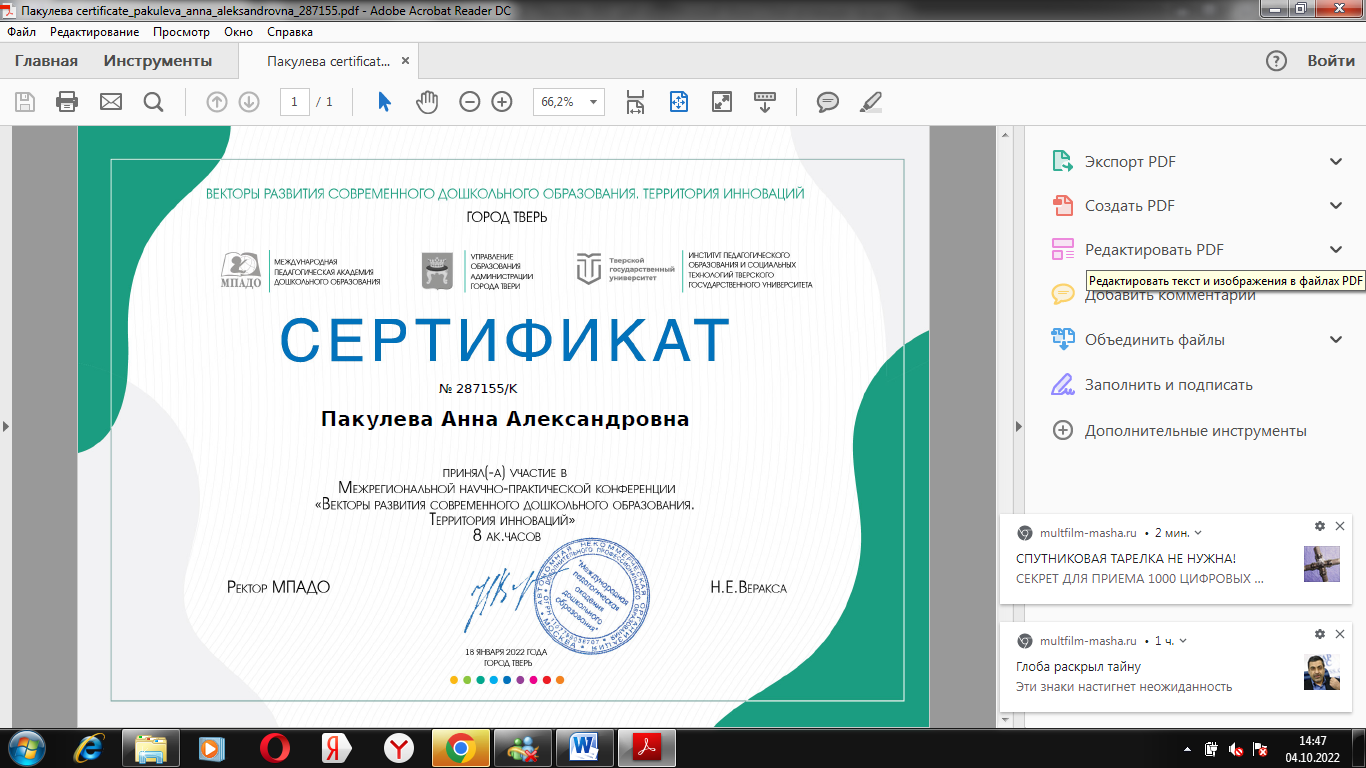 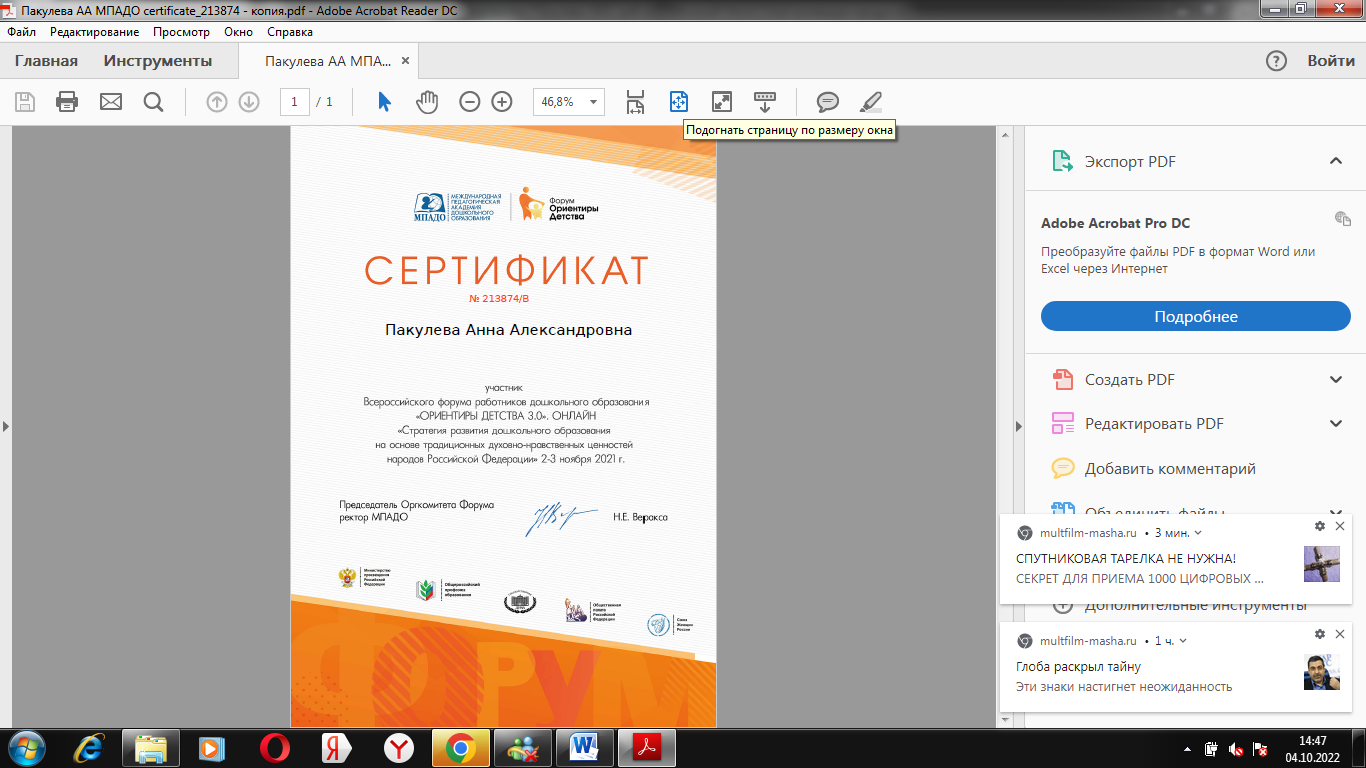 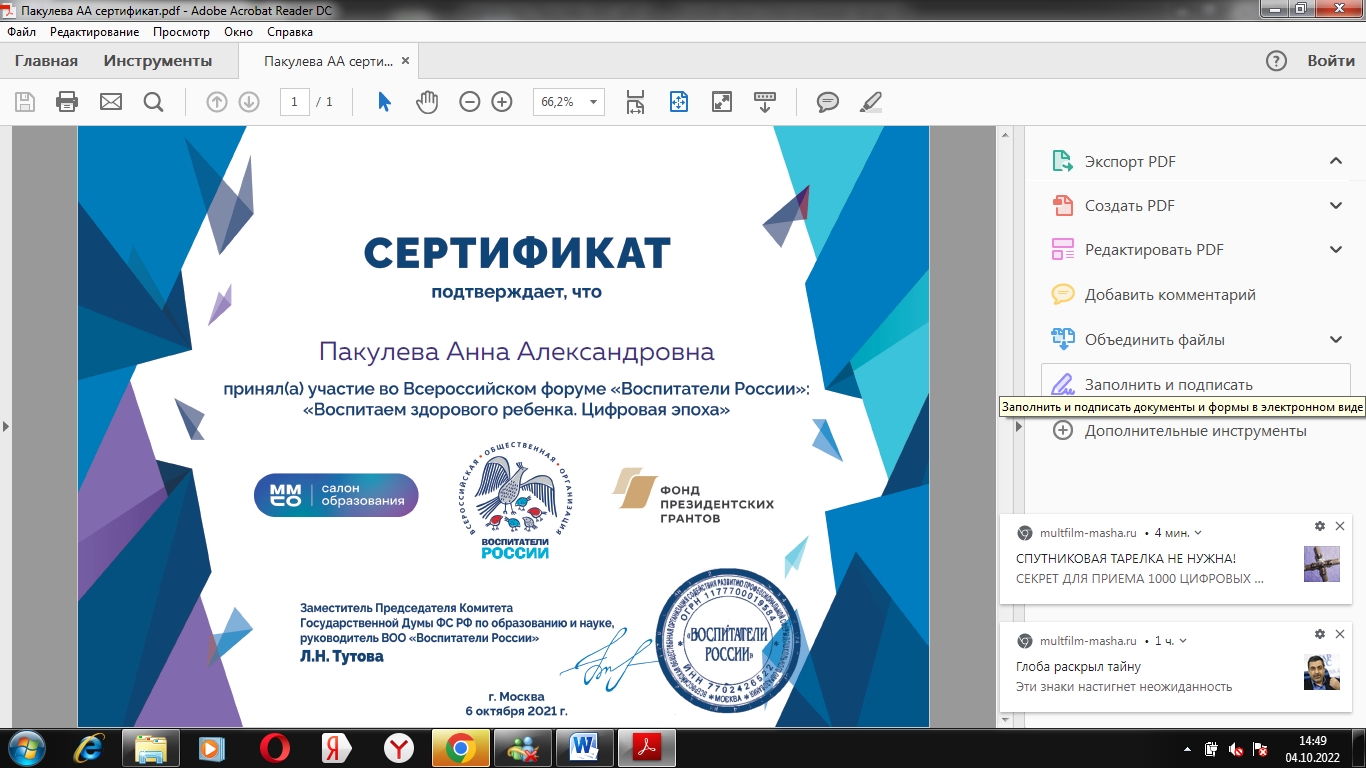 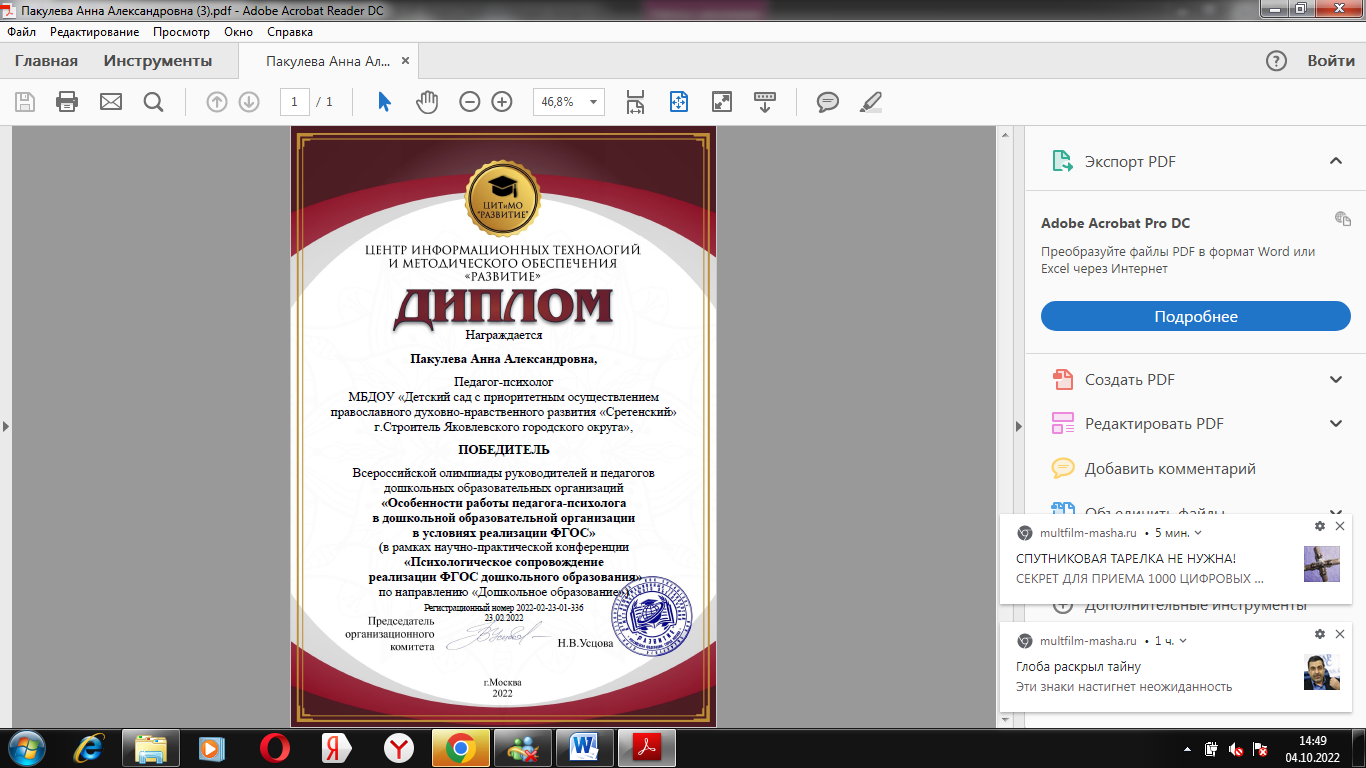 РАЗДЕЛ VII«ОБЩЕСТВЕННАЯ ДЕЯТЕЛЬНОСТЬ ПЕДАГОГА»освещается вся общественная деятельность педагога (участие в праздничных мероприятиях района, города, детского сада, субботниках, в благоустройстве территории детского сада, встречи гостей, делегаций, в выборах, участие в мероприятиях	епархии	и	благочиния	и	т.д)Участие в смотрах конкурсах трудовых коллективов.Участие в благотворительных акциях.Встреча Владыки.Участие в экологических субботниках.Участие в Богослужениях.Участие в утренниках.создание интерактивной игры «Наш друг светофор» для городского спортивно-интеллектуального фестиваля среди дошкольников ДОО «Знает вся моя семья, знаю правила и Я», приказ №124 от 23.09.2016выступление в концерте «Рождество» 06.01.2017участие в легкоатлетическом марафоне посвященному героям Курской битвы (дистанция 1 км с детьми) 01.05.2017создание интерактивной игры «Цвета» для городской олимпиады по английскому языку, приказ .№23 от 17.03.2017создание интерактивной игры «Наш друг светофор» для городского спортивно-интеллектуального фестиваля среди дошкольников ДОО «Знает вся моя семья, знаю правила и Я» (при.№124 от 23.09.16)Городская Пасха – выставка продажа, приказ №37 от 05.04.2018Отборочный тур районного конкурса "Музыкальный серпантин" в 10-00 в ЯРМДК "Звездный"14.04.18оформление фото-выставки посвященной 23.02.109 г. «День защитника отечества» 22.02.2019 г. приказ №20 от 16.02.2019 г.Городская масленица 10.03.2019 г. 1 местоГородская фотозона «Для любимой мамочки моей» 07.08.2019 г.Городская Пасха 28.04.2019 г.Городской праздник Троица в парке Маршалково 16.06.2019 г. ДНД 17.03.2019 г. ДНД 25.05.2019 г.Организация ежегодного дня благотворительности «Белый цветок» - изготовление сувенирной продукции. Приказ №156 от 04.09.2019Открытие Казачьего хутора – ведущая 15.10.2020 г.Организация и проведение в Дворовых играх в ДК «Звездный» 23.06.2021 г. и 29.06.2021 г.Участие в празднике «Троица» 21.06.2021 г.Организация и проведение праздника «Чайные церемонии» 16.07.2021 г. на уровне ДОУОрганизация и проведение праздника «День мыльных пузырей» 19.07.2021 г. на уровне ДОУОрганизация и проведение туристического похода с воспитанниками старшей группы 27.07.2021 г. на уровне ДОООрганизация шахматного турнира на уровне ДОУ 02.03.2021г.01.04.2021 Муниципальный шахматный турнир им. Золочевского приказ от 16.03.2021 г.№ п/пНазвание статьиНазвание сборникаГод издания1.Воспитательные ценности: семья и дошкольное учреждениеСтатья в сборнике«Воспитательные ценности Российского образования: традиции и новаторство»декабрь 2016 г.2.Семья-малая церковьСтатья	и		занятие	в сборнике		ОГАОУ	ДПО«БелИРО»2017 г.3.Статья «Сценарий квест- площадки «Счастливы вместе»в всероссийском журнале«Справочник	педагога- психолога,	детский	сад»№6июнь 2018 г.4.Уклад	дошкольного образовательного учреждения как средство формирования личностиребенкаV Епархиальных Рождественскихобразовательных чтениях«Нравственные ценности и будущее человечества»октябрь 2018 г.5.«Реализация федерального государственного образовательного стандарта как условие повышения качества образования».Сборник БелИРО, Всероссийская научно- практическая конференция,16-17 мая 2019 г6.«Новые возможности и проблемы применения инноваций в работе дошкольного образовательного учреждения»БелИРО публикация в III региональная заочная научно-практическая конференция«Актуальные проблемы инновационной деятельности образовательных организаций в современных условиях»21.09.20207.«Использование безопасного воспитательного пространства в работе ДОУ»БелИРО Всероссийская научно-практическая конференция «Безопасная образовательная среда: проблемы проектирования и перспективы развития»11.11.2020 г.8.Публикация конспекта интегрированной образовательной деятельности с детьми старшего дошкольного возраста по теме«Православный храм»АНОПРИ «Авангард» сборник методических материалов Источник. Выпуск 10 «Организация образовательной деятельности с детьми дошкольного и школьного возраста в современных условиях»Январь 2021 г.№ п/пНазвание мероприятияФорма участия, уровеньДата участия1.Областной семинар- практикум, БелИРОПрактикум «Просвещение родителей в области«песочной терапии» и привлечение к совместным мероприятиям «Безопасныеигры в песочнице»сертификат от октябрь 2016 г.2.Областной практико- ориентированный семинар ОГАОУ ДПО«БелИРО»Показ образовательнойдеятельности по духовно- нравственному воспитанию детей «Арт- терапевтические техники вработе с православными детьми»Приказ №119/1 от 12.09.2016 г.3.Областном обучающемсеминаре—практикуме«Психологические основы саморегуляции педагога»Выступление «Способысаморегуляции, связанные с управление тонусоммышц, движением», региональныйсертификат от 15.10.2016 г.4.Областной практико-ориентированный семинар ОГАОУ ДПО«БелИРО»мастер-класс,региональныйПриказ №130 от 03.10.2016 г.5.Родительское собрание«Традиционные основы современной семьи»)Творческая мастерская«Песочная терапия в работе с семьей» , муниципальныйПриказ №142 от 17.10.2016 г.6.мастер-класс «Семейнаяистория»в рамках общегородительского собрания, муниципальныйПриказ №146 от 24.10.2016 г.7.Областной семинар«Духовно-нравственное воспитания: детство, отрочество, юность»мастер-класс по песочнойтерапии «Семья-малая церковь» (приказ №3114 от 10.11.2017), региональный23.11.2017 г.8.Областнойпрактический семинар«Инновационные подходы к созданиюВыступление, мастер-класс (приказ №919 от 04.12.2017) , региональный11.12.2017 г.предметно- развивающей среды в работе педагога- психолога»9.Областной семинар«Внедрение системы православного духовно- нравственного воспитания в детском саду, построенное на основе применения назанятиях интерактивныхсредств обучения»»Мастер-класс«Пасхальные краски» в рамках проекта «Нарисуй мечту» (пр. №332 от 22.03.2018 БелИРО) ,региональный29.03.2018 г.10.Выступление на общем родительском собрании«Использование арт- терапевтических технологий в работе педагога-психолога»20.09.2018 г.11.Выступление на РМО«Система психолого- педагогического процесса адаптации ДОУ» (приказ№737 от 29.10.2018)31.10.201812.Выступление на семинаре в рамках реализации программы«На встречу друг другу»«Психологическое благополучие ребенка – это главный фактор успешного освоения детьми программ дошкольного и начального обучения»01.11.201813.Участие в 1 Ассамблее практической психологии«Чувство осени» и мастер-классах21.11.2018 г.14.Сертификат об участии в онлайн фотовыставке«Начни с себя и украсишь область!» приказ №1044 от 10.09.201810.09.201815.Выступление на районном семинаре«Создание условий для повышения ресурсного, организационного, методического обеспечения воспитательной деятельности в образовательномучреждении» приказ№22/1 от 26.02.2019 г.01.03.2019 г16.Участие	областной семинар«Метафорические карты»02-03 марта 2019 г.17.Выступление	на региональной методической конференции«Инновационные	методы	в работе	специалистов психолого-педагогического сопровождения»		письмо№515	от	04.04.2019	г.,приказ №50 от 22.04.2019г.23.04.2019 г.18.2 Ассамблее практических психологовпоказ мастер-класса13.04.2019 г.19.Выступление		на региональном	заседании секции	«августовского» педагогического совещанияПисьмо	№1095	от 02.08.2019 г.15.08.2019 г20.Выступление		на областной		методической конференции	ОГАОУ ДПО	«Комплексное сопровождение инклюзивного образования»«Использование возможностей		игр	на интерактивной		доске		в коррекционно-развивающей работе педагога-психолога с детьми	дошкольного возраста»приказ №1648 от 30.10.2019 г.,приказ №194/1 от 20.11.201921.Выступление   на   секции«Христианская семья – домашняя церковь» в рамках VII Епархиальных образовательных чтениях–«Укрепление	института семьи, возрождение и сохранение		духовно-нравственных	традиций семейных отношений в православном детском саду» (из опыта работы)приказ №186 от 01.11.2019 г.22.Выступление			на конференции	в	БелИРО«Семья	в	фокусевнимания психолога»«Фестиваль «Счастливы вместе»	возрождение семейных традиций»15.09.2020 г.23.Выступление	на	ММО педагогов-психологов«Профилактика психоэмоционального напряжения	педагогов дошкольного образовательногоучреждения	через сопровождение педагога- психолога»приказ	№882	от 26.12.202024.Участие	вмеждународном	онлайн семинаре«Инклюзия	вобразовании»25.12.202025.Участие	в	онлайн вебинаре БелИРО«Современные подходы к использованию информационно- коммуникационных технологий	впрофессиональной деятельности педагога»09.12.202026.Участие	вобразовательном	салоне БелИРО«Инновации	вдошкольном образовании»24.11.2020 г.27.На региональной методической онлайн- конференции БелИРО«Инновационные методы в работе специалистов психолого- педагогического сопровождения»Выступление	по	теме:«Интегрированная образовательная деятельность		с	детьми старшего	дошкольного возраста»28.05.2021,входящее письмо от 25.05.2021№110028.Участие в III Всероссийском форуме«Воспитатели		России: Воспитаем	здоровогоребенка.	Поволжье» ЦНППМ.20.05.2021 г.29.Участие в II Всероссийском форуме«Воспитатели		России: Воспитаем	здоровогоребенка.	Регионы» ЦНППМ.16.04.2021 г.30.Участие в семинаре«Профилактика протестной несанкционированной активности несовершеннолетний»п. Ивняприказ	№45	от 17.04.2021 г.31.Участие в форуме«Инновации в образовании: новые подходы к форматам обучения» Траектория развития педагога»Дистанционноиюль 2021 г.32.Участие в семинаре- практикуме по вопросам психолого- педагогического сопровождения педагогов в образовательнойорганизацииДистанционноприказ	№35	от 14.04.2021 г.33.Участие во Всероссийском форуме «Воспитатели России»: «Воспитаем здорового ребенка»дистанционно06.10.202134.Участие Всероссийской научно- практической конференции «Актуальные вопросы подготовки дефектологов в высшей школе»дистанционно10.12.202135.Участие практико- ориентированного семинара «Психолого-педагогический консилиум как механизм оказания комплексной помощи участникам образовательных отношений»Сош №1Приказ ОГАОУ ДПО «БелИРО» от 14.03.2022 г. № 264-ОД36.Участие в вебинаре «Особенности организации мюзикла в условиях детского сада»дистанционноАНО ДПО и ООО ПКОЦ «Аничков мост» 26.03.2022 г.37.Участие Всероссийском форуме работников дошкольного образования «Ориентиры детства 3.0.» ОНЛАЙНВсероссийский, дистанционно2-3 ноября 2021 г.38.Участие в научно-практической конференции «Векторы развития современного дошкольного образования. Территория инноваций»Всероссийский, дистанционно18.01.2022 г. Тверь39.Участие в Межрегиональной научно-практической конференции «Векторы развития современного дошкольного образования. Территория инноваций»Всероссийский, дистанционно25.02.2022Г. Белгород40.Участие в вебинаре «Культурный код России: организация образовательных проектов в детском саду»Всероссийский, дистанционно13.02.2022АНО ДПО «Аничков мост» 41«Эмоциональное развитие дошкольников посредством использования арт-терапии»региональный2021 г.42«Профилактика психоэмоционального напряжения педагогов дошкольного образовательного учреждения через сопровождение педагога- психолога»муниципальный2021 г№ п/пНазвание мероприятияФорма участия, уровеньДата участия1.«Совместная деятельность родителей и воспитателя»«Рождественский подсвечник»мастер-класс со студентами ЯПК, муниципальный12.12.2017 г.2.Юбилейных XXI Международных Рождественских образовательных чтениях 1917-2017 УрокиСтолетия г. Москвамастер класс, всероссийскийянварь 2017 г.3.Региональный	фестиваль«Мозайка детства»конкурс «Кот в мешке», приказ№22 от 17.03.2017,региональный20.03.2017 г.4.«Что	такое	психологически безопасная среда»Выступление для студентов ЯПК, муниципальный15.02.2017 г.5.«Методики диагностирования познавательного	интереса дошкольников. Требования к составлению психологической характеристики ребенка»Выступление для студентов ЯПК, муниципальный21.04.2017 г.6.Рождественские XXVI Образовательные чтения г. МоскваВыступление«День семьи, любви и верности»,всероссийский27.01.2018 г.7.Областной семинар «Внедрение системы православного духовно- нравственного воспитания в детском саду, построенное на основе применения на занятиях интерактивных средств обучения»» (пр. №332 от 22.03.2018 БелИРО)Выступление«Использование возможностей игр на интерактивной доске в коррекционно- развивающей работе педагога- психолога с детьми дошкольноговозраста»,региональный29.03.2018 г.8.«Проектная деятельность в работе педагога-психолога» (приказ № 51 от 08.05.2018)Выступление и мастер-класс для студентов ЯПК, муниципальный08.05.2018 г.9.Праздник «Детский сад –волшебная страна» совместно с школой приказ Акция «Белый цветок» (свечи, цветы) 14.09.2018 г.«Детский сад – волшебная страна»Приказ №145 от 21.09.1810.Квест-площадка«Безопасность – превыше всего»Приказ № 147от 24.09.1811.Первый детский городской турнир по шахматам памяти ЗолочевскогоОрганизация и проведение31.10.2019 г.,приказ № 7 от 17.01.2019 г.12.Участие	в	фестивале	«Юных инженеров»Фестиваль	«Юных инженеров»27.02.2019 г.,приказ №18 от 15.02.2019г.13.Районный фестиваль «Счастливы вместе» посвященный Дню семьи, любви и верности»Организация	и проведение09.07.2019 г.,приказ №67 от 20.06.2019 г.14.Муниципальный	этап регионального фестиваля «Мозаика детства»подготовка	и проведение шахматного турнира«Умная игра»приказ №42 от 15.04.2019г.15.Акция «Безопасная дорога в школу»Подготовка	и проведение14.03.2019приказ №26 от 13.03.2019 г.16.Квест-площадки «Безопасность – превыше всего» совместно с сотрудниками ГИБДДОрганизация	и проведениеприказ №170 от 01.10.2019 г.от 15.04.2019г.17.Праздник	«Детский	сад	– волшебная страна»Организация	и проведение мероприятия совместно с МБОУ«СОШ №3»приказ №162 от 13.09.2019 г.16.Межмуниципальном семинаре- практикуме «Инновационные и актуальные	подходы	в коррекционной работе с детьми с ограниченными возможностями здоровья»мастер-класс«Многофункциональ ное	арт-пространство «Белая комната» психологически безопасная среда»приказ	от 16.10.2019 г17.V Всероссийской Ассамблее практической психологии «Весна и осень: ощущение и чувства»мастер-класс«Соляная сказка»21.11.2020 г.18.Космический квест «Путешествие по Вселенной»Организация	и проведениеприказ № 32/1 от 06.04.2021 г.19.Муниципальный	фестиваль«Счастливы вместе»Организация	и проведениеприказ №93 от 29.06.2021 г.№ п/пФИО ребенкаКонкурс, уровеньДата участия1.Аболымов ФедорМежрегиональный центр поддержки творчества и инноваций «Микс»конкурс «В гостях у сказки», 3местоиюль 2016 г.2.Антонов НазарМежрегиональный центр поддержки творчества и инноваций «Микс»конкурс «В гостях у сказки», 3 местоиюль 2016 г.3.Беляева МарияМежрегиональный центр поддержки творчества и инноваций «Микс»конкурс «В гостях у сказки», 3 местоиюль 2016 г.4.Мирзоева ЛалаМежрегиональный центр поддержки творчества и инноваций «Микс»конкурс «В гостях у сказки», 2 местоиюль 2016 г.5.Гребер ЕвгенияМежрегиональный центр поддержки творчества и инноваций «Микс»конкурс «В гостях у сказки», 2 местоиюль 2016 г.6.Артамонова ЛизаМежрегиональный центр поддержки творчества и инноваций «Микс»конкурс «В гостях у сказки», 3 местоиюль 2016 г.7.Пакулева МарияМежрегиональный центр поддержки творчества и инноваций «Микс»конкурс «В гостях у сказки», 3 местоиюль 2016 г.8.Рыжкова ТатьянаМежрегиональный центр поддержки творчества и инноваций «Микс»конкурс «В гостях у сказки», участникиюль 2016 г.9.Пакулева МарияОбластной конкурс фотоколлаж«Когда в театре я был маленьким»1 чел. Победительиюнь 2016 г.10.Никифорова ДарьяМеждународный творческий конкурс «Летнее настроение», 1 место2016 г.11.Пакулева МарияОбластной конкурс «Моя старинная кукла» победитель2017 г.12.Васильева МаргаритаМуниципальный, конкурс«Зимняя сказка», 3 место«Снегирь в зимнем лесу»2018 г.13.Фальков ЗахарМеждународный творческий конкурс для детей с ОВЗ «Лучики света», 1 место, номинация Мои рисунки2020 г.14.Балихина МирославаМуниципальный конкурс 3 место «Космос мир фантазий»2021 г.№Название мероприятия, конкурсаУровень, результатДата1.VII	Всероссийский	конкурс«Российские таланты» сценарий квест-площадки «Вся семья вместе, так душа на месте»Всероссийский, 1 место.2016 г.2.Курсы       повышения       квалификации«Актуальные		вопросы психологического	сопровождения образовательного   процесса   в   ДОО вусловиях введения ФГОС ДО»БелИРОг. Белгородоктябрь 2016 г.3.Всероссийская	дистанционная олимпиада для педагогов «Психологиясемьи и семейного воспитания»Всероссийский, 3 место.2016 г.4.Квест-площадка «Вся семья вместе, так душа на месте»Муниципальная,приказ № 58 от 17.07.201606.07.2016 г.5.Всероссийский конкурс «Мозаика детства»Всероссийский, приказ №54 от06.06.201609.06.2016 г.6.Творческая мастерская, на площади городаМуниципальная, приказ	№61	от01.07.201601.07.2016 г.7.Творческая мастерская на площади городаМуниципальная, приказ	№39	от03.05.1703.05.2017 г.8.Всероссийский научно-методический семинар «Детский страх и их причины. Как помочь ребенку преодолеть страхи»Всероссийский, сертификатАпрель 2018 г.9.Подготовка и проведение городской квест-площадки «Счастливы вместе»Муниципальный, приказ №71 от 29.06.201806.07.2018 г.10.Подготовка и проведение конкурса «Кот в мешке», «Мозаика детства»Всероссийский, приказ №40/1 от 03.04.201818.04.2018 г.11.Метофарические карты. Авторская методика психотерапевтической работы. Ушакова Т.О.Институт практической психологии«Иматон», удостоверение№116/14/20192-3 марта2019 г.12.Всероссийский конкурс «Педагог- психолог России» - призер 3 место,региональный этап,приказ №1983 от 01.07.2019 г.Апрель-июнь 2019 г.13.Семинар «Инновационные формы работы с семьей в условиях реализации ФГОС»Метенова Н.М. автор методик по семейному воспитанию05.09.2019 г.14.Сертификат участника всероссийского конкурса имени Л.С. ВыготскогоРыбаков ФондМарт 2020 г.15.Муниципальный конкурс «Кодекс дружелюбного общения» - лауреат (2 место)Управление образования Яковлевского городского округаПриказ №383 от 22.05.202016.«Профилактика коронавируса, гриппа и других острых респираторных вирусных инфекций в общеобразовательных организациях» 18 часовООО «Центр инновационного образования и воспитания»22.06.2020 г.17.Информационно-коммуникационные технологии в образовании. Сайт педагога. 20 часовЦентр онлайн- обучения Всероссийского форума«Педагоги России: инновации в образовании»15.07.2020 г.18.ИКТ технологии в образовании: базовый уровень.Центр онлайн- обучения Всероссийского форума«Педагоги России: инновации в образовании»10.08.202019.Международный конкурс научно- исследовательских, методических и творческих работ «Победители» 3 местоАкадемия народной энциклопедии международный инновационный проект «Моя отчизна»25.06.2020 г.20.Муниципальный дистанционный конкурс «Ребёнок – наше будущее» 1 место.МБДОУ«Детский сад«Сретенский» г. Строитель» и РАНОЯковлевского городского округаПриказ	№829 от 29.10.202021.«Профсоюзный фотофакт 2020» - 3 местоОтраслевой этап фотоконкурса Белгородского областного объединения организаций профсоюзовприказ №4 от 23.11.202022.Курсы в рамках дистанционного обучения по программе дополнительного профессионального образования«Профилактика эмоциональноговыгорания участников образовательного процесса».В центре онлайн обучения Всероссийского форума«Педагоги России: инновации в образовании»в	период		с 21.12.2020	по25.12.202023.2 место методическая разработка«Развивающее занятие с использованием арт-терапии»30 юбилейном всероссийском конкурсе«Лучший психолог 2020» им. Ломоносова10.01.2021     г.приказ №211 регистрационн ый номер 077.24Победитель в «Особенности работы педагога-психолога в дошкольной организации в условиях реализации ФГОС»Всероссийской олимпиаде руководителей и педагогов дошкольных организацийот    06.08.2021регистрационн ый	номер 2021-08-06-01-24825«Актуальные вопросы проектирования и осуществление образовательного процесса в онлайн условиях реализации ФГОС»Дистанционное обучение Педагоги России: методическое объединение16 часов, июль 2021г.26Онлайн зачет по педагогической грамотности для педагогов дошкольного образования27.04.2021 г.27«Сказкатерапия для детей и взрослых» 2 часа, «Коммуникации через соцсети» 4 часа, «Психологическая поддержка педагогического коллектива, как средство сохранения психологического здоровья его участников» 4 часаДистанционное обучение Педагоги России: методическое объединениеиюль 2021 г.28.Грамота 1 место дистанционный  муниципальный творческий конкурс «Рождественская сказка» в номинации «Вокально- хореографическая композиция»Муниципальный Приказ УО №56 от 24.01.202229.Благодарность  за участие в фотоконкурсе Яковлевской территориальной организации Профсоюза «Профсоюзный фотофакт-2021»муниципальныйПостановление президиума от 09.11.2021 № 10-130Победитель межмуниципального конкурса методических разработок «Технопарк методических идей» в номинации «Лучший социальный ролик»региональныйПриказ ОРАОУ ДПО «БелИРО» от 03.12.2021 г. №1259-ОД31.Призер межмуниципального конкурса методических разработок «Технопарк методических идей»в номинации «Лучшая разработка образовательного мероприятия»региональныйПриказ ОРАОУ ДПО «БелИРО» от 03.12.2021 г. №1259-ОД32.Диплом ПОБЕДИТЕЛЯ Всероссийской олимпиады руководителей и педагогов ДОО «Особенности работы педагога- всихолога в ДОО в условиях реализации ФГОС» (в рамках научно-практической конференции «Психологическое сопровождение реализации ФГОС ДО» по направлению «Дошкольное образование» всероссийскийРегистрационный номер 2022-02-23-01-33623.02.2022г. Москва№НаименованиеДата1.За проведение зонального этапаинтеллектуального конкурса «Умное поколение- интеллект 0+» региональный фестиваль«Мозайка детства».Июль 2016 г.2.Грамота за подготовку призеров и руководство творческой группой Всероссийского творческого конкурса «В гостях у сказки»Июнь 2016 г.3.Благодарственное письмо администрации Яковлевского района управления кино и культуры, спорту и делам молодежи06.08.2017 г.3.Почетная грамота от управления образования25.09.2017 г.4.Архиерейская грамота за усердные труды в православном воспитанииЯнварь 2018 г.5.Департамент	образования	Белгородской области благодарностьприказ №35-пг от 12.03.20186.Благодарность за участие и организацию августовской конференции педагогических работников.23 августа.Приказ №554 от 24 августа 20187.Благодарность	за	подготовку	и	проведение шахматного турнира памяти Р. Золочевского17.01.2019 приказ№518.Международный       образовательный       центр«Кладовая талантов», диплом за подготовку победителя международного творческого конкурса для детей с ОВЗ «Лучики света»30.06.2020Диплом 17-97№1015269.Благодарность	за	организацию	IIмуниципального детского турнира по шахматам памяти Золочевского Р. В.Приказ №19 от 14.01.202010Благодарность от профсоюза за активную работуПриказ №4/3 Апрель 2020 г.